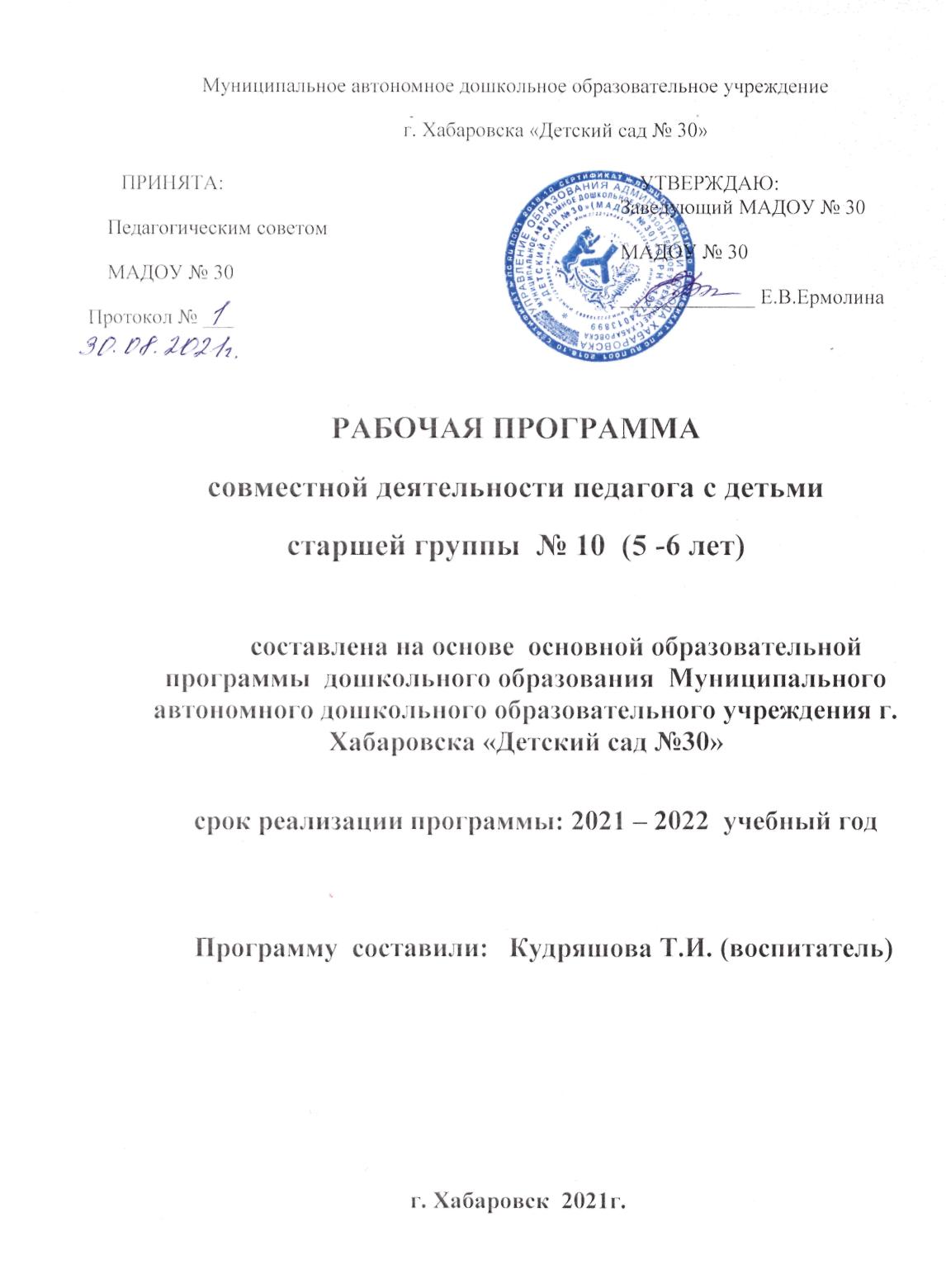 Содержание программыI   Целевой раздел1. Пояснительная запискаРабочая программа по развитию детей старшей группы разработана в соответствии с основной общеобразовательной программой дошкольного образования (далее - ООП ДО) Муниципального автономного дошкольного образовательного учреждения г.Хабаровска «Детский сад №30» (далее –МАДОУ №30), с учетом методического комплекса «Детство»: Примерной образовательной программы дошкольного образования Т.И.Бабаева, А.Г.Гогоберидзе, О.В.Солнцева и др. в соответствии с ФГОС ДО.Рабочая программа по развитию детей старшей  группы обеспечивает разностороннее развитие детей в возрасте от 5 до 6 лет с учётом их возрастных и индивидуальных особенностей по основным направлениям - физическому, социально-коммуникативному, познавательному, речевому и художественно – эстетическому.Содержание Рабочей программы в соответствии с требованиями Стандарта включает три основных раздела – целевой, содержательный и организационный. Целевой раздел Рабочей программы  состоит из пояснительной записки, определяет ее цели и задачи, принципы и подходы к формированию Программы, значимые для разработки ООП ДО характеристики, планируемые результаты ее освоения в виде целевых ориентиров, внутренняя система оценки (развивающее оценивание) качества образовательной деятельности. Содержательный раздел Рабочей программы включает: - описание образовательной деятельности в соответствии с направлениями развития ребенка в пяти образовательных областях – социально-коммуникативной, познавательной, речевой, художественно-эстетической, физической;-  формы, способы, методы и средства реализации программы;– особенностей образовательной деятельности разных видов и культурных практик,– особенности взаимодействия педагога  с семьями дошкольников, - рабочая программа воспитания.Организационный раздел Рабочей программы описывает систему условий реализации образовательной деятельности, необходимых для достижения целей Рабочей программы, а также особенности организации образовательной деятельности.Соотношение объемов  обязательной и формируемой учреждением  части Программы:  Обязательная  часть  Программы :  методический комплекс «Детство» Т.И. Бабаевой, составляет 60,95% Выбор методического комплекса  «Детство» обусловлен рядом причин:комплекс разработан на основе и в соответствии с ФГОС ДО;Программа обеспечивает разностороннее гармоничное развитие детей от рождения до семи лет с учетом их возрастных и индивидуальных особенностей по пяти образовательным областям: социально – коммуникативное развитие, познавательное развитие, речевое развитие, художественно – эстетическое развитие, физическое развитие.Часть, формируемая участниками образовательных отношений - 39,05%: парциальная программа «Программа обучения плаванию в детском саду» / Воронова Е.К. М: Детство - пресс, 2003  - 9,37%;парциальная программа «Ладушки» - И.М. Каплунова, И.А. Новоскольцева – 6,25%;   парциальная программа «Цветные ладошки»  – изобразительная деятельность в детском саду. – И.А. Лыкова. – М., 2007г – 17,18%.авторская программа « Маленькие Дальневосточники» - Л.А. Кондратьева, 2014. –  6,25%.) Данные парциальные программы направлены на расширение содержания  образовательных областей: «Физическое развитие», «Познавательное развитие», «Речевое развитие», «Художественно - эстетическое развитие» обязательной части Программы.  Приоритетным направлением деятельности МАДОУ  является «Физическое воспитание и формирование культуры здоровья».Реализуемая Рабочая программа строится на принципе личностно– развивающего и гуманистического характера взаимодействия взрослого с детьми.1.1 Перечень нормативных и нормативно-методических документовПри разработке Рабочей программы учитывались следующие нормативные документы:•	Федеральный закон от 29.12.2012 № 273-ФЗ «Об образовании в Российской Федерации»;•	Федеральный закон от 27.12.2019№515-ФЗ "О внесении изменений в статьи 67 и 98 Федерального закона "Об образовании в Российской Федерации" в части формирования и ведения информационных систем доступности дошкольного образования";•	Федеральный закон от 31 июля 2020 г. N 304-ФЗ "О внесении изменений в Федеральный закон "Об образовании в Российской Федерации" по вопросам воспитания обучающихся»;•	ФГОС ДО (Утвержден приказом Министерства образования и науки Российской Федерации от 17 октября 2013 г. № 1155);•	Министерство образования и науки РФ от 28.02.2014г. № 08-249 Комментарии к ФГОС дошкольного образования;•	Стратегия развития воспитания в Российской Федерации на период до 2025 года (утверждена распоряжением Правительства Российской Федерации от 29 мая 2015 г.N996-р);•	Приказ Министерства образования и науки РФ от 30.08.2013г. № 1014 «Об утверждении порядка организации и осуществления образовательной деятельности по основным общеобразовательным программам – образовательным программам дошкольного образования» ;•	Приказ Министерства просвещения Российской Федерации от 21.01.2019 г. № 32 "О внесении изменений в Порядок организации и осуществления образовательной деятельности по основным общеобразовательным программам - образовательным программам дошкольного образования, утвержденный приказом Министерства образования и науки Российской Федерации от 30 августа 2013 г. № 1014";•	Приказ Министерства просвещения РФ от 31 июля 2020 г. N 373 "Об утверждении Порядка организации и осуществления образовательной деятельности по основным общеобразовательным программам – образовательным программам дошкольного образования";•	Приказ Минпросвещения России от 09.11.2018 N 196 «Об утверждении Порядка организации и осуществления образовательной деятельности по дополнительным общеобразовательным программам» (Зарегистрировано в Минюсте России 29.11.2018 N 52831);•	Письмо Департамента государственной политики в сфере общего образования Министерства образования и науки РФ от 05.08.2013г. № 08-1049 «Об организации различных форм присмотра и ухода за детьми с целью реализации права на доступное дошкольное образование»;•	Приказ Министерства просвещения РФ от 15 мая 2020 г. N 236 "Об утверждении Порядка приема на обучение по образовательным программам дошкольного образования";•   «Санитарно-эпидемиологические требования к организациям воспитания и обучения, отдыха и оздоровления детей и молодежи» СП 2.4.3648-20  от 01.01.2021 г.;•	«Гигиенические нормативы и требования к обеспечению безопасности и (или) безвредности для человека факторов среды обитания» СанПиН 1.2.3685-21  от 01.03.2021 г.;•	Постановление главного санитарного врача РФ от 30.06.2020  № 16 Об утверждении санитарно-эпидемиологических правил СП 3.1/2.4. 3598-20 «Санитарно-эпидемиологические требования к устройству, содержанию и организации работы образовательных организаций и других объектов социальной инфраструктуры для детей и молодежи в условиях распространения новой коронавирусной инфекции (COVID-19);•	Методические рекомендации МР 3.1/2.4.0178/1-20 «Рекомендации по организации работы образовательных организаций в условиях сохранения рисков распространения COVID – 19»;•	Письмом Минобрнауки России «О коррекционном и инклюзивном образовании детей» от 07.06.2013г. № ИР-535/07 .Локальные акты:•	Устав МАДОУ № 30; • Положение о совете родителей (законных представителей) МАДО№ 30;•	Положение о педагогическом совете МДОУ детского сада № 30;•	Положение о нормах профессиональной этики педагогических работников;•	Положение о языках образования в учреждении;•	Порядок бесплатного пользования педагогическими работниками образовательными и методическими услугами учреждения;•	Порядок пользования обучающимися лечебно – оздоровительной инфраструктурой, объектами культуры и объектами спорта учреждения;•	Правила приема детей в учреждение;•	Порядок оформления возникновения, приостановления и прекращения отношений между учреждением и обучающимися и (или) родителями (законными представителями) обучающихся;•	Порядок и основания отчисления обучающихся;•	Режим занятий обучающихся в учреждении;•	Положение о психолого – медико - педагогическом консилиуме;•	Положение об оказании логопедической помощи детям .1.2 Цели и задачи реализации Рабочей программы Цель: развитие личности детей дошкольного возраста в различных видах общения и  деятельности с учетом их возрастных, индивидуальных, психологических  и физиологических особенностей.Задачи : сохранение и укрепление физического и психического здоровья детей, формирование ценности здорового образа жизниобеспечение равных возможностей для полноценного развития каждого ребенка в период дошкольного детства независимо от места жительства, пола, нации, языка, социального статуса, психофизиологических и других особенностей (в том числе ограниченных возможностей здоровья); развитие физических, интеллектуальных, нравственных, эстетических, творческих способностей детей, их стремление к саморазвитию;поддержка и развитие детской инициативности и самостоятельности в познавательной, коммуникативной и творческой деятельности;формирование общей культуры воспитанников, прежде всего культуры доброжелательных и уважительных отношений между людьми;создание благоприятных условий развития детей в соответствии с их возрастными и индивидуальными особенностями и склонностями, развитие способностей и творческого потенциала каждого ребенка как субъекта отношений с самим собой, другими детьми, взрослыми и миром; обеспечение вариативности и разнообразия содержания программ и организационных форм  дошкольного  образования,  возможности  формирования  программ  различной направленности с учетом образовательных потребностей и способностей детей;формирование социокультурной среды, соответствующей возрастным, индивидуальным, психологическим и физиологическим особенностям детей.формирование предпосылок учебной деятельности (у детей старшего дошкольного возраста), необходимых и достаточных для успешного решения ими задач начального общего образования; - вариативность использования образовательного материала, позволяющая развивать творчество в соответствии с интересами и наклонностями каждого ребенка;обеспечение психолого-педагогической поддержки семьи и повышение компетентности родителей (законных представителей) в вопросах развития и образования, охраны и укрепления здоровья детей;1.3Принципы и подходы к формированию Рабочей программыВ соответствии с ФГОС ДО при разработке Рабочей программы нами учитывались принципы,  научные основы и базовые идеи программы, определенные методическим комплексом «Детство». Основными принципами, положенными в основу Рабочей программы, являются:       1. принцип полноценного проживания ребенком всех этапов детства, обогащение детского развития;2. принцип построения образовательной деятельности на основе индивидуальных особенностей каждого ребенка, при котором ребенок становится субъектом дошкольного образования;3.  принцип содействия и сотрудничества детей и взрослых;4. принцип поддержки инициативы детей в различных видах деятельности;5. принцип сотрудничества с семьей;6. принцип приобщения детей к социокультурным нормам;7. принцип формирования познавательных интересов детей и действий детей в различных видах деятельности;8. принцип учета этнокультурной ситуации развития детей.Научные основы и базовые идеи программы «Детство»:- идея о развитии ребенка, как субъекта детской деятельности;- идея о феноменологии современного дошкольного детства;- идея о целостности развития ребен6ка, как совокупности условий, ситуации выбора, стимулирующих развитие детской субъективности и ее проявлений - инициативы, творчества, интересов, самостоятельной деятельности.Подходы к формированию Рабочей программы: системный подход;личностно-ориентированный подход;деятельностный подход; индивидуальный подход; аксиологический (ценностный) подход;компетентностный подход;культурологический подход;осуществление комплексного (клинико-физиологический, психолого-педагогический) подхода к диагностике и коррекционной помощи детям с ОВЗ. осуществление дифференцированного подхода к детям в зависимости от их психического состояния и способов ориентации в познании окружающего мира, включая применение специальных форм и методов работы с детьми, оригинальных наглядных пособий, наполняемости групп и методики индивидуально-подгруппового обучения. 1.4 Значимые для разработки и реализации   Рабочей программы характеристики, в том числе характеристики особенностей развития детей дошкольного возрастаМАДОУ №30 работает в условиях полного рабочего дня (12часового пребывания). Группы функционируют в режиме 5-дневной рабочей недели, длительность рабочего дня 12 часов: с 7.30 до 19.30. Выходные дни - суббота, воскресенье и праздничные дни.Рабочая программа  разработана на основе  изучения контингента родителей (особенностей семей, социального состава семей, их образовательный и  возрастной уровень) с учетом их социального заказа,  как активных участников педагогического процесса и определяет содержание и организацию образовательного процесса для детей старшего дошкольного возраста (5 -6  лет) с учетом их возрастных и индивидуальных особенностей. Особенности осуществления образовательного процесса.1.4.1 Характеристика контингента воспитанников, особенности семей воспитанников.Основной контингент воспитанников проживает в условиях города.Индивидуальные особенности детей группыТаблицы «Индивидуальные особенности детей группы» представлены в                                           Приложении №1                            Социальный статус родителей старшей группы № 10Социальными заказчиками деятельности являются, в первую очередь, родители воспитанников. Поэтому педагоги группы создают доброжелательную, психологически комфортную атмосферу, в основе которой лежит определенная система взаимодействия с родителями, взаимопонимание и сотрудничество.1.4.2 Характеристики особенностей развития детей старшего дошкольного возрастаСодержание Рабочей программы учитывает также особенности современных детей: гиперактивность, любознательность, повышенную потребность к восприятию информации, современную социокультурную ситуацию развития ребенка, с учетом которой мы формировали свою Программу.Большей открытости мира и доступности его познания для ребенка, больше источников информации (телевидение, интернет, большое количество игр и игрушек) агрессивность доступной для ребенка информации.Культурной неустойчивости окружающего мира, смешения культур в совокупности с многоязычностью, разность, а иногда противоречивость предлагаемых разными культурами образцов поведения и образцов отношения к окружающему миру.Сложности окружающей среды с технологической точки зрения, нарушение устоявшейся традиционной схемы передачи знаний и опыта от взрослых детям, формирование уже на этапе дошкольного детства универсальных, комплексных качеств личности ребенка.Быстрой изменяемости окружающего мира – новая методология познания мира, овладение ребенком комплексом знаний – отбор содержания дошкольного образования, усиление роли взрослого в защите ребенка от негативного воздействия излишних источников познания.Агрессивности окружающей среды и ограниченности механизмов приспособляемости человеческого организма к быстро изменяющимся условиям, наличия многочисленных вредных для здоровья факторов, негативное влияние  на здоровье детей – как физическое, так и психическое, возрастание роли инклюзивного образования, влияние на формирование у детей норм поведения, исключающих пренебрежительное отношение к детям с ограниченными возможностями здоровья.1.5   Планируемые результаты освоения ООП ДО.Целевые ориентиры в дошкольном возрасте.В соответствии с ФГОС ДО специфика дошкольного детства и системные особенности дошкольного образования делают неправомерными требования от ребенка дошкольного возраста конкретных образовательных достижений. Поэтому результаты освоения ООП ДО представлены в виде целевых ориентиров дошкольного образования и представляют собой возрастные характеристики возможных достижений ребенка к концу дошкольного образования. Реализация образовательных целей и задач ООП ДО направлена на достижение целевых ориентиров дошкольного образования, которые описаны как основные характеристики развития ребенка. Основные характеристики развития ребенка представлены в виде изложения возможных достижений воспитанников на разных возрастных этапах дошкольного детства.  К шести годам  Степень реального развития этих характеристик и способности ребенка их проявлять к моменту перехода на следующий уровень образования могут существенно варьировать у разных детей в силу различий в условиях жизни и индивидуальных особенностей развития конкретного ребенка. Рабочая программа строится на основе общих закономерностей развития личности детей дошкольного возраста, с учетом сензитивных периодов в развитии.При соблюдении требований к условиям реализации ООП ДО настоящие целевые ориентиры предполагают формирование у детей дошкольного возраста предпосылок к учебной деятельности на этапе завершения ими дошкольного образования.ООП ДО не предусматривается оценивание качества образовательной деятельности Организации на основе достижения детьми планируемых результатов освоения Программы.Целевые ориентиры, представленные в Программе:- не подлежат непосредственной оценке;- не являются непосредственным основанием оценки как итогового, так и промежуточного уровня развития детей;- не являются основанием для их формального сравнения с реальными достижениями детей;- не являются основой объективной оценки соответствия установленным требованиям образовательной деятельности и подготовки детей;- не являются непосредственным основанием при оценке качества образования.1.6 Система мониторинга динамики развития детей, динамики их образовательных достижений.Согласно п. 3.2.3 Стандарта, при реализации образовательной программы дошкольного образования в ДОО может проводиться оценка индивидуального развития детей дошкольного возраста в рамках педагогической диагностики (мониторинга).Педагогическая диагностика - это механизм, позволяющий выявить индивидуальные особенности и перспективы развития ребенка.Цель диагностики: изучение ребенка дошкольного возраста для познания его индивидуальности и оценки его развития как субъекта познания, общения и деятельности.Структура педагогической дигностики:Первый этап — проектировочный. Определение целей и методов диагностики.Второй этап — практический. Проведение диагностики. Определение ответственных, обозначения времени и длительности, способов фиксации.Третий этап — аналитический. Анализ полученных фактов.Четвертый этап — интерпретация данных. Этот основной путь понимания ребенка и прогнозирования перспектив его развития.Пятый этап — целеобразовательный. Предполагает определение актуальных образовательных задач для каждого ребенка и для группы в целом.Диагностика проводится 2 раза в год: в начале и в конце года.Педагогическая диагностика достижений ребенка по программе «Детство» направлена на изучение:- деятельностных умений ребенка;- интересов, предпочтений, склонностей ребенка;- личностных особенностей ребенка;- поведенческих проявлений ребенка;- особенностей взаимодействия ребенка со сверстниками;- особенностей взаимодействия ребенка со взрослыми.Диагностику по программе «Детство» рекомендовано проводить по пособию Верещагиной Н. В. «Диагностика педагогического процесса».Пособие содержит структурированный в таблицы диагностический материал, направленный на оценку качества педагогического процесса. Данные таблицы проведения педагогической диагностики разработаны в соответствии с образовательными областями: познавательное развитие, речевое развитие, художественно – эстетическое развитие, социально-коммуникативное развитие, физическое развитие и с учётом ФГОС ДО и индивидуального подхода к воспитанникам.Технология работы с таблицами проста и включает 2 этапа:1) Напротив каждой фамилии и имени каждого ребенка проставляются баллы от 1 до 5. Затем считается итоговый показатель по каждому ребенку.2) Когда все дети прошли диагностику подсчитывается итоговый показатель по группе.Такая система мониторинга позволяет оперативно находить неточности в построении педагогического процесса в группе и выделить детей с проблемами развития.Таблицы «Диагностика педагогического процесса» представлены в приложении №2II. СОДЕРЖАТЕЛЬНЫЙ РАЗДЕЛ2.1 Содержание психолого-педагогической работы по освоению образовательных областей с учетом содержания парциальных программЦелостность педагогического процесса МАДОУ№30 обеспечивается реализацией примерной образовательной программой дошкольного образования «Детство» под научной редакцией Т.И.Бабаевой, А.Г.Гогоберидзе, О.В. Солнцевой.Содержание психолого-педагогической работы с детьми 5 - 6 лет дается по образовательным областям: «Социально-коммуникативное развитие», «Познавательное развитие», «Речевое развитие», «Художественно-эстетическое развитие», «Физическое развитие». Содержание работы ориентировано на разностороннее развитие дошкольников с учетом их возрастных и индивидуальных особенностей. 
Задачи психолого-педагогической работы по формированию физических, интеллектуальных и личностных качеств детей решаются интегрировано в ходе освоения всех образовательных областей наряду с задачами, отражающими специфику каждой образовательной области, с обязательным психологическим сопровождением. При этом решение программных образовательных задач предусматривается не только в рамках непрерывной образовательной деятельности, но и в ходе режимных моментов — как в совместной деятельности взрослого и детей, так и в самостоятельной деятельности дошкольников.Образовательная область «Социально-коммуникативное развитие»Содержание образовательной работы направлено на: Содержание образовательной работы направлено на: усвоение норм и ценностей, принятых в обществе, включая моральные и нравственные ценности;развитие общения и взаимодействия ребенка со взрослыми и сверстниками; становление самостоятельности, целенаправленности и саморегуляции собственных действий;развитие социального и эмоционального интеллекта, эмоциональной отзывчивости, сопереживания, формирование готовности к совместной деятельности со сверстниками, формирование уважительного отношения и чувства принадлежности к своей семье и к сообществу детей и взрослых в организации;формирование позитивных установок к различным видам труда и творчества;формирование основ безопасного поведения в быту, социуме, природе. 	Результаты образовательной деятельности Образовательная область «Познавательное развитие»Содержание образовательной работы направлено на: Содержание образовательной работы направлено на: развитие интересов детей, любознательности и познавательной мотивации;формирование познавательных действий, становление сознания; развитие воображения и творческой активности;формирование первичных представлений о себе, других людях, объектах окружающего мира, о свойствах и отношениях объектов окружающего мира (форме, цвете, размере, материале, звучании, ритме, темпе, количестве, числе, части и целом, пространстве и времени, движении и покое, причинах и следствиях и др.), о малой родине и Отечестве, представлений о социокультурных ценностях нашего народа, об отечественных традициях и праздниках, о планете Земля как общем доме людей, об особенностях ее природы, многообразии стран и народов мира.Результаты образовательной деятельности Образовательная область «Речевое развитие»Содержание образовательной работы направлено на: Содержание образовательной работы направлено на: владение речью как средством общения и культуры;обогащение активного словаря; развитие связной, грамматически правильной диалогической и монологической речи; развитие речевого творчества;развитие звуковой и интонационной культуры речи, фонематического слуха; знакомство с книжной культурой, детской литературой, понимание на слух текстов различных жанров детской литературы;формирование звуковой аналитико-синтетической активности как предпосылки обучения грамоте. Результаты образовательной деятельности Образовательная область «Художественно-эстетическое развитие»Содержание образовательной работы направлено на: Содержание образовательной работы направлено на: развитие предпосылок ценностно-смыслового восприятия и понимания произведений искусства (словесного, музыкального, изобразительного), мира природы;становление эстетического отношения к окружающему миру; формирование элементарных представлений о видах искусства;восприятие музыки, художественной литературы, фольклора;стимулирование сопереживания персонажам художественных произведений;реализацию самостоятельной творческой деятельности детей (изобразительной, конструктивно-модельной, музыкальной и дрРезультаты образовательной деятельностиОбразовательная область «Физическое развитие»Содержание образовательной работы направлено на: Содержание образовательной работы направлено на: приобретение опыта в следующих видах деятельности детей: двигательной, в том числе связанной с выполнением упражнений, направленных на развитие таких физических качеств, как координация и гибкость;способствующих правильному формированию опорно-двигательной системы организма, развитию  равновесия, координации движения, крупной и мелкой моторики обеих рук, а также с правильным, не наносящем ущерба организму, выполнением основных движений (ходьба, бег, мягкие прыжки, повороты в обе стороны), формирование начальных представлений о некоторых видах спорта, овладение подвижными играми с правилами;становление целенаправленности и саморегуляции в двигательной сфере;становление ценностей здорового образа жизни, овладение его элементарными нормами и правилами (в питании, двигательном режиме, закаливании, при формировании полезных привычек и др.). Результаты образовательной деятельности Реализуемые программы дополнительного образования, современными образовательными технологиями различной направленности: 2.1.1    Часть программы, формируемая участниками образовательных отношений: используемые вариативные программОсновная образовательная программа дошкольного образования «Детство» под научной редакцией Т.И.Бабаевой, А.Г.Гогоберидзе, О.В. Солнцевой - 60,95%Парциальные и авторские программы – 39,05%1. «Программа обучения плаванию в детском саду» Воронова Е.К.  -  9,37 %.Программа   обеспечивает   всестороннее   развитие   на   основе психологических особенностей, создает оптимальные условия для реализации активности.  Нагрузка дозируется за счет повторений упражнений, температуры воды, воздуха, обязательным условием для занятий является хорошее самочувствие и положительный настрой. Цель программы: обучение детей дошкольного возраста плаванию; закаливанию и укреплению детского организма; обучение каждого ребенка осознанно заниматься физическими упражнениями; создание основы для разностороннего физического развития (развитие и укрепление опорно-двигательного аппарата, сердечно-сосудистой, дыхательной и нервной систем).Задачи программы: оздоровительныесохранять и укреплять здоровье детей;учить бережному отношению к своему здоровью, личной гигиене;развивать функциональные и адаптационные возможности детей и улучшать их работоспособность, закаливание  организма;совершенствование ОДА, формирование правильной осанки;образовательные:расширять и углублять представления и знания о пользе занятий плаванием;ознакомить детей с различными способами плавания;развивать  психофизические  качества  и  двигательные  способности (выносливость,  силу,  ловкость,  гибкость,  координацию  движений,  дыхательные функции)формировать  умения  и  навыки  правильного  выполнения  плавания спортивным способом плаваниявоспитательные:воспитывать интерес к активной деятельности в воде;воспитывать  нравственно-волевые  качества:  смелость,  настойчивость, чувства собственного достоинства, самостоятельность  Образовательная деятельность  в плавательном бассейне начинается с постепенного приучения  к воде, передвижению в ней и  выполнению  подготовительных  упражнений,  переходим      собственно  к  обучению плаванию,  то  есть  умению  свободно  держаться  на  воде,  скользить  сначала  со вспомогательными средствами, а затем самостоятельно, свободно погружаться в воду, задерживая дыхание.Основной  формой  обучения  плаванию  на  начальном  этапе занимают подвижные  игры  в  воде,  которые  широко  применяются  на  др.  занятиях.                В зависимости   от   возраста,   индивидуальных   особенностей   подготовленности определенные группы упражнений осваиваются в разные сроки.  В занятия включаются физические упражнения, направленные на развитие всех основных движений (ходьба, бег,  прыжки),  большое  разнообразие  дел  позволяет  решать  в  комплексе  задачи нравственного, умственного, эстетического и трудового воспитания.Методическое обеспечение:  основное содержание программы составляют методические рекомендации и материалы по обучению детей плаванию. организация занятий в воде различной формы и содержания, плавание с предметами (нарукавниками, досками, игрушками) проведение игр соревновательной направленности, проведение досугов, праздников, свободного купания на воде, проведение    лечебно-профилактических    мероприятий,    закаливания (гидромассаж ног, фиточаи)Работа с родителями: знакомство родителей с основными теоретическими знаниями и с практикой работы с часто болеющими детьми, закаливания их; проведение  дней  открытых  дверей(посещение  занятий  любой  возрастной группы); выпускные показательные выступления детей (как ребенок научился плавать за то время, которое он посещал детский сад).Режим занятий: данная программа  предполагает  72  часа в  год в старшей      группе –   2  раза  в  неделю  по    25-30 в минут ;занятия плаванием проводятся по подгруппам 12-15 человек.Последовательность проведения занятий:1.Воздушные контрастные ванны.2.Душ.3.Разминочные  упражнения  в воде, передвижения  в  заданных направлениях.4.Обучение основным движениям руками, ногами, упражнения на дыхание.5.Игровые задания применяются в различных частях занятия.6.Время для самостоятельного купания и игр.7.Релаксация (расслабляет, успокаивает организм: выдохи в воду, лежание на воде).8.Обтирание, сушка волос.Прогнозируемые результаты:-Оздоровление,  укрепление  мышц  сердца,  улучшение  кровообращения  в сосудах, развитие дыхательного аппарата, профилактика и лечение нарушений осанки, сутулости, плоскостопия.-Применение умений и навыков плавания в повседневной жизни.-Повышение интереса к спорту.-Проявление целеустремленности, силы воли, мужественности.-Умение  выполнять  положение  лежа  в  воде,  технично  плавать  кролем, брассом, на спине (индивидуально для каждого). При обучении плаванию  детей  дошкольного  возраста  используются разнообразные игры, которые позволяют активно двигаться в воде.Данные задачи призваны реализовать приоритетное направление МАДОУ №30 «Физическое воспитание и формирование культуры здоровья»2. Авторская программа « Маленькие Дальневосточники»  Е.С. Кондратьева -  6,25 % Природный ландшафт Хабаровского края, красота и разнообразие растительного и животного мира, этнографические и исторические особенности Дальнего Востока - богатейший материал для воспитания в детях патриотических чувств, нравственности, развития художественно-эстетического вкуса.Цель программы «Маленькие дальневосточники»:формирование основ гражданской идентичности, патриотизма, нравственныхориентиров у детей дошкольного возраста.Задачи:формировать первичные представления о «малой» родине, об истории, культуре, географическом положении и этнографии Хабаровского края;развивать основы экологической культуры с учётом природных особенностей Хабаровского края;развивать интерес, эмоциональную отзывчивость, эстетические чувства к искусству народов разных национальностей, проживающих на территории Хабаровского края, формировать чувство причастности к творческому наследию дальневосточной культуры;формировать положительное отношение ребенка к себе, другим людям, к малой родине.Планируемые результатыВ дошкольной организации на основе программы создана система нравственно-патриотического воспитанияДети имеют первичные представления о малой родине, проявляют интерес к истории своего города и края, умеют видеть историю вокруг себя (в названиях улиц, площадей, парков).Дошкольники проявляют интерес к декоративно-прикладному искусству жителей России и Приамурья, бережное отношение к окружающей среде и рукотворному миру.Дети способны соблюдать общепринятые нормы и правила поведения, имеют стойкие представления о себе, семье, обществе (ближайшем социуме), родном городе, крае, государстве (стране), мире природы Хабаровского края.Области реализации программы:Социально-коммуникативное развитие «Мир вокруг нас»Физическое развитие «Игры малочисленных народов Приамурья и Севера»Познавательное развитие «Мой любимый город и край»Художественно – эстетическое развитие «Малочисленные народы Приамурья и Севера»Развитие речи «Говорю о тебе, моя родина»Данная программа  предполагает  36  часов в  год  в старшей группе –1  раза  в  неделю  по   25-30  минут.3. Парциальная программа «Ладушки» И. М. Каплуновой, И. А. Новоскольцевой   - 6,25% Программа направлена на реализацию образовательной области «Художественно-эстетическое развитие» раздела «Музыкальная деятельность»   посредством создания условий развития ребёнка, открывающих возможности для его позитивной социализации, его личностного развития, развития инициативы и творческих способностей на основе сотрудничества со взрослыми и сверстниками и соответствующим возрасту видам деятельности и обеспечивают социализацию и индивидуализацию детей.Программа «Ладушки» - личностно ориентированная программа, разработанная адекватно возрастным возможностям детей. Ребенок - это центр «музыкальной вселенной». Мир музыки огромен и неповторим.Основная задача программы «Ладушки» - введение ребенка в мир музыки с радостью и улыбкой. Эта задача, неся в себе суть отношения педагога к ребенку, является девизом программы «Ладушки».Задачи программы «Ладушки»подготовить детей к восприятию музыкальных образов и представлений;заложить основы гармонического развития (развитие слуха, голоса, внимания, движения, чувства ритма и красоты мелодии, развитие индивидуальных музыкальных способностей);приобщить детей к русской народно-традиционной и мировой музыкальной культуре;подготовить детей к освоению приемов и навыков в различных видах музыкальной  деятельности адекватно детским возможностям;развивать коммуникативные способности;научить детей творчески использовать музыкальные впечатления в повседневной жизни;познакомить детей с разнообразием музыкальных форм и жанров в привлекательной и доступной форме;обогатить детей музыкальными знаниями и представлениями в музыкальной игре;развивать детское творчество во всех видах музыкальной деятельности.Целевые ориентиры:Результатом реализации  программы по музыкальному  развитию дошкольников следует считать:сформированность эмоциональной отзывчивости на музыку;умение передавать выразительные музыкальные образы;восприимчивость и передачу в пении, движении основных средств выразительности музыкальных  произведений;сформированность двигательных навыков и качеств (координация, ловкость и точность движений, пластичность);умение передавать игровые образы, используя песенные, танцевальные импровизации;проявление активности, самостоятельности и творчества в разных видах музыкальной деятельности.Данная программа  предполагает  36  часов в  год  в  стааршей группе –1  раз в  неделю  по 25 минут.4. Парциальная программа «Цветные ладошки»  И.А . Лыковой - 17,18%Авторская программа художественного воспитания, обучения и развития детей 2-7 лет «Цветные ладошки» (формирование эстетического отношения и художественно-творческое развитие в изобразительной деятельности) представляет оригинальный вариант реализации базисного содержания и специфических задач эстетического воспитания детей в изобразительной деятельности.Цель программы - формирование у детей раннего и дошкольного возраста эстетического отношения и художественно-творческих способностей в изобразительной деятельности.Задачи:развитие эстетического восприятия художественных образов (в произведениях искусства) и предметов (явлений) окружающего мира как эстетических объектов;создание условий для свободного экспериментирования с художественными материалами и инструментами;ознакомление с универсальным «языком» искусства - средствами художественно-образной выразительности;амплификация (обогащение) индивидуального художественно- эстетического опыта (эстетической апперцепции): «осмысленное чтение» - распредмечивание и опредмечивание-художественно-эстетических объектов с помощью воображения и эмпатии (носителем и выразителем эстетического выступает цельный художественный образ как универсальная категория); интерпретация художественного образа и содержания, заключенного в художественную форму;развитие художественно-творческих способностей в продуктивных видах детской деятельности.воспитание художественного вкуса и чувства гармонии.создание условий для многоаспектной и увлекательной активности детей в художественно-эстетическом освоении окружающего мира.формирование эстетической картины мира и основных элементов «Я - концепции-творца».Планируемые результаты освоения Программы К шести годамСоздаёт изображения предметов (с натуры, по представлеию); сюжетные изображения.Использует разнообразные композиционные решения ,изобразительные материалы.Использует различные цвета и оттенки для создания выразительных образов.Выполняет узоры по мотивам народного декоративно-прикладного искусства.Работа с семьями воспитанников.Целью работы с семьями воспитанников является поддержка стремления родителей развивать художественную деятельность детей в детском саду и дома.Задачи:  привлекать родителей к активным формам совместной с детьми деятельности способствующим возникновению творческого вдохновения;Данная программа  предполагает:Рисование (9,37%) :  36  часов в  год  в старшей группе –   1  раз  в  неделю  по   25  минут.         Лепка: 36 часов в год  - 1  раз  в  неделю  25  минут. 2.1.2 Тематическое планирование  образовательного процесса на 2021-2022 год  в старшей  группе (5 – 6 лет)Комплексно-тематическое планирование образовательного процесса.2.1.3 Перспективное планирование на 2021 – 2022 год старшая группа.              Перспективное планирование на 2021 – 2022 год представлено                                            в приложении №3Комплекс утренней гимнастики на 2021 – 2022 год старшая группа.        Комплекс утренней гимнастики представлен в приложении №32.1.4. . Модель самостоятельной деятельности детей в режимных моментах.Модель совместной образовательной деятельности и культурных практик в режимных моментах.2.2 Взаимодействие педагога с родителями детей старшей группы Одним из важных принципов технологии реализации рабочей программы является совместное с родителями воспитание и развитие дошкольников, вовлечение родителей в образовательный процесс. Поэтому задача педагога – заинтересовать родителей возможностями совместного воспитания ребенка, показать родителям их особую роль в развитии ребенка.Для этого воспитатель знакомит родителей с особенностями дошкольного учреждения, своеобразием режима дня группы и образовательной программы, специалистами, которые будут работать с детьми.Вместе с тем в этот период происходит и установление личных и деловых контактов между педагогами и родителями. В общении с родителями воспитатель показывает свою заинтересованность в развитии ребенка, выделяет те яркие положительные черты, которыми обладает каждый ребенок, вселяет в родителей уверенность, что они смогут обеспечить полноценное развитие.В ходе бесед, консультаций, родительских собраний педагог не только информирует родителей, но и предоставляет им возможность высказать свою точку зрения, поделиться проблемой, обратиться с просьбой.Такая позиция педагога способствует развитию сотрудничества с семьей, помогает родителям почувствовать уверенность в своих педагогических возможностях.          Основные приоритеты совместного с родителями развития ребенкаРазвитие детской любознательности.Развитие связной речи.Развитие самостоятельной игровой деятельности.Установление устойчивых контактов ребенка со сверстниками и развитие дружеских взаимоотношений.Воспитание уверенности, инициативности дошкольников в детской деятельности и общении со взрослыми и сверстниками.Задачи взаимодействия педагога с родителями детей старшей группыПознакомить родителей с особенностями развития ребенка шестого года жизни, приоритетными задачами его физического и психического развития.Поддерживать интерес родителей к развитию собственного ребенка, умения оценивать особенности его социального, познавательного развития, видеть его индивидуальность.Ориентировать родителей на совместное с педагогом приобщение ребенка к здоровому образу жизни, развитие умения выполнять правила безопасного поведения дома, на улице, на природе.Побуждать родителей развивать доброжелательные отношения ребенка к взрослым и сверстникам, заботу, внимание, эмоциональную отзывчивость по отношению к близким, культуру поведения и общения.Показать родителям возможность речевого развития ребенка в семье (игры, темы разговоров, детских рассказов), развития умения сравнивать, группировать, развития его кругозора.Включать родителей в игровое общение с ребенком, помочь им построить партнерские отношения с ребенком в игре, создать игровую среду для дошкольника дома. Помочь родителям развивать детское воображение и творчество в игровой, речевой и художественной деятельности.Совместно с родителями развивать положительное отношение ребенка к себе. Уверенность в своих силах, стремление к самостоятельности.Перспективное планирование взаимодействия с родителями в старшей группе представлено в приложении №4  2.3 Организация коррекционной работы в старших группах      общеразвивающей направленности с детьми, имеющими речевые нарушения.Коррекционная работа в учреждении направлена на развитие детей с ограниченными возможностями здоровья, к которым относятся:- дети с нарушениями речи (общее недоразвитие речи, фонетико-фонематическое недоразвитие).Цель коррекционной работы:Систематизация, обобщение и обогащение содержания коррекционно- развивающего образования детей с ОВЗ в условиях дошкольного образовательного учреждения.Задачи:1.     Создать условия для всестороннего развития ребенка с ОВЗ в целях обогащения его социального опыта и гармонического включения в коллектив сверстников;2.     Формировать познавательные процессы и способствовать умственной деятельности; усвоению и обогащению знаний о природе и обществе; развитию познавательных интересов и  речи как средства познания.3.     Совершенствовать функции формирующегося организма, развивать двигательные навыки, тонкую ручную моторику, зрительно-пространственную координацию.4.     Обеспечить оптимальное вхождение детей с ОВЗ в общественную жизнь.5.     Формировать у детей эстетического отношения к миру, накоплению эстетических представлений  образов, развитию  эстетического вкуса, художественных способностей, освоению  различных видов художественной деятельности.Выявление особых образовательных потребностей детей с ОВЗ(диагностический модуль)Задачи диагностического модуля: выявить и классифицировать типичные трудности, возникающие у ребёнка при освоении Программы; определить причины трудностей, возникающих у ребёнка при освоении Программы.Содержание диагностического модуля составляют программы изучения ребенка различными специалистами.Направления, содержание комплексного изучения ребенка, перечень специалистов, изучающих причины затруднений ребенка при освоении Программы, отражены в таблице: Направления и содержание комплексного изучения дошкольникаИндивидуально ориентированная психолого-медико-педагогическая помощь детям с ОВЗ Задачи коррекционно-развивающего модуля:- определить необходимые условия для реализации коррекционно-развивающей работы;- разработать индивидуальный образовательный маршрут сопровождения ребёнка необходимыми специалистами при освоении основной образовательной программы (на основе полученных диагностических данных);- организовать взаимодействие специалистов, осуществляющих сопровождение ребёнка, испытывающего трудности в освоении основной образовательной программы.Коррекционно-развивающий модуль обеспечивает создание педагогических условий для коррекции и профилактики нарушений в развитии ребенка с ОВЗ на основе комплексных диагностических данных.Условия, необходимые для реализации коррекционной работы:- использование специальных образовательных программ, исходя из категории детей с ОВЗ, а также специальных методов и приёмов обучения и воспитания;- использование технических средств обучения коллективного и индивидуального пользования;- организация и проведение групповых и индивидуальных коррекционных занятий.Индивидуальный образовательный маршрут сопровождения ребёнка с ОВЗ:- даёт представление о видах трудностей, возникающих у ребёнка при освоении основной общеобразовательной программы; - раскрывает причину, лежащую в основе трудностей; - содержит примерные виды деятельности, осуществляемые субъектами сопровождения, задания для коррекции. Специалисты, осуществляющие сопровождение ребёнка, реализуют следующие профессиональные функции: - диагностическую (заполняют диагностические карты трудностей, возникающих у ребёнка; определяют причину трудности с помощью комплексной диагностики);- проектную (разрабатывают на основе реализации принципа единства диагностики и коррекции индивидуальный маршрут сопровождения);- сопровождающую (реализуют индивидуальный маршрут сопровождения);-аналитическую (анализируют результаты реализации индивидуальных образовательных маршрутов). Организационно-управленческой формой сопровождения является психолого-медико-педагогический консилиум детского сада (ПМПк), который решает задачу взаимодействия специалистов.Задачи оздоровительно-профилактического модуля: создание условий для сохранения и укрепления здоровья детей с ОВЗ, обеспечение их медико-педагогического сопровождения.Оздоровительно-профилактический модуль предполагает проведение индивидуальных профилактических мероприятий в соответствии с имеющимися условиями.Задачи социально-педагогического модуля:- повышение профессиональной компетентности педагогов, работающих с детьми с ОВЗ;- взаимодействие с семьёй ребёнка с ОВЗ и социальными партнёрами.Социально-педагогический модуль нацелен на повышение уровня профессионального образования педагогов; организацию социально-педагогической помощи детям и их родителям, консультативную деятельность.         Итоговые и промежуточные результаты коррекционной работы ориентируются на освоение детьми с ОВЗ основной образовательной программы.Динамика развития детей отслеживается по мере реализации индивидуального образовательного маршрута, успешное продвижение по которому свидетельствует о снижении количества трудностей при освоении основной образовательной программы.В случае невозможности комплексного усвоения воспитанником основной образовательной программы из-за тяжести физических и (или) психических нарушений, подтвержденных в установленном порядке городской ПМПК, ребенку предоставляется место в специализированных группах детских садов города. Организация системы коррекционной работы.Специфика реализации основного содержания основной образовательной программы  с детьми с ОВЗОсновные направления коррекционной работы воспитателей при исправлении минимальных речевых нарушений у старших дошкольников в условиях воспитания детей в группах общеразвивающей направленности.Основные направления коррекционной работы родителей при исправлении минимальных речевых нарушений у старших дошкольников в условиях воспитания детей в группах общеразвивающей направленности.Основные направления коррекционной работы, в ходе деятельности младшего воспитателя при исправлении минимальных речевых нарушений у старших дошкольников в условиях воспитания детей в группах общеразвивающей направленности.Младшие воспитатели наиболее тесно общаются с детьми во время проведения режимных моментов, и в таких ситуациях сотрудник может проявить себя как активный участник коррекционной деятельности.2.4  Рабочая программа воспитанияОбщая цель воспитания в ДОУ формируется, исходя из этого воспитательного идеала,  основывается на базовых для нашего общества ценностях: семья, труд, отечество, природа, мир, знания, культура, здоровье , человек.Основные идеиИдея развития. Основной смысл воспитательной работы – развитие личности воспитанника его субъективности и индивидуальности, творческих и интеллектуальных способностей.Идея творчества. В процессе творческой деятельности происходит развитие способностей и формирование потребностей личности ребенка.Идея сотрудничества. Совместная творческая деятельность детей, родителей и педагогов является созидательной деятельностью, способствующей передвижению «ситуации успеха».Идея открытости.  Контакт с семьей, участие родителей в воспитании, доступность информации, взаимодействие с учреждениями окружающего социума.Цель программы воспитания:  формирование основ базовой культуры личности, в том числе ценностей здорового образа жизни, развитие социальных,  нравственных, эстетических,  интеллектуальных, физических качеств, инициативности, самостоятельности и ответственности.Данная цель ориентирует педагогов не на обеспечение соответствия личности ребенка единому уровню воспитанности, а на обеспечение позитивной динамики развития его личности. В связи с этим важно сотрудничество педагога и ребенка , их партнерские отношения по развитию личности ребенка являются важным фактором успеха в достижении цели.Приоритеты в воспитании детей дошкольного возраста:Целевой приоритет: создание благоприятных условий для усвоения детьми дошкольного возраста социально значимых знаний – знаний основных норм и традиций того общества, в котором они живут.Достижению поставленной цели воспитания дошкольников будет способствовать  решение следующих основных задач: Создание благоприятных условий для гармоничного развития каждого ребенка в соответствии с его возрастными, гендерными,  индивидуальными особенностями и склонностями; Развитие социальных, нравственных, физических, интеллектуальных, эстетических качеств; формирование общей культуры личности, в том числе здорового и устойчивого образа жизни, инициативности, самостоятельности и ответственности, активной жизненной позиции, умения общаться с разными людьми;развитие способностей и творческого потенциала каждого ребенка; организация содержательного взаимодействия ребенка с другими детьми, взрослыми и окружающим миром на основе гуманистических ценностей и идеалов, прав свободного человека;воспитание патриотических чувств, любви к Родине, гордости за  ее достижения на основе духовно-нравственных и социокультурных ценностей и принятых в обществе правил и норм поведения в интересах человека, семьи, общества;объединение  воспитательных ресурсов семьи и ДОУ на основе традиционных духовно-нравственных ценностей семьи и общества; установление партнерских взаимоотношений с семьей,  оказание ей психолого-педагогической поддержки, повышение компетентности родителей (законных представителей) в вопросах воспитания, развития и образования детей.Практическая реализация цели и задач воспитания осуществляется в рамках следующих направлений воспитательной работы ДОУ. Каждое из них представлено в соответствующем модуле. Инвариантные модули: Модуль «Непосредственно образовательная деятельность».Модуль « Проектно -  конкурсная деятельность» Модуль  «Культурно -  досуговые мероприятия»Модуль «Взаимодействие с семьей».Вариативные модули:         Модуль «Дополнительное образование в ДОУ».Основные направления самоанализа воспитательной работыСамоанализ воспитательной работы в ДОУ осуществляется ежегодно заместителем заведующего по ВМР и воспитателями. Направления анализа зависят от анализируемых объектов. Основными объектами  анализа организуемого в ДОУ воспитательного процесса являются: 1. Результаты воспитания, социализации и саморазвития детей дошкольного возраста. Критерием данного направления является динамика личностного развития детей. Основной метод получения информации - педагогическое наблюдение.Это может быть наблюдение за поведением детей в процессе режимных моментов, в специально создаваемых педагогических ситуациях, в игровой и коммуникативной деятельности, для этого используется методика А.М. Щетининой, Л.В. Кирс «Неоконченные ситуации», а также «Шкальную оценку сформированности социальных форм поведения ребенка» этих же авторов. (Приложение 2).Методики опубликованы в учебно-методическом пособии А.М. Щетининой «Диагностика социального развития ребенка». - Великий Новгород: Нов ГУ им. Ярослава Мудрого, 2000. 2. Состояние организуемой в детском саду совместной деятельности детей и взрослых. Критерием, на основе которого осуществляется данный анализ, является наличие в детском саду комфортной и личностно развивающей совместной деятельности детей и взрослых.Осуществляется анализ заведующим и заместителем заведующего по ВМР, воспитателями. Способами получения информации о состоянии организуемой в детском саду совместной деятельности детей и взрослых могут быть беседы с родителями, педагогами, при необходимости – их анкетирование. Полученные результаты обсуждаются на заседании педагогического совета МАДОУ № 30. Итогом самоанализа организуемой воспитательной работы в ДОУ является перечень выявленных достоинств и недостатков воспитательного процесса и проектируемые, на основе анализа, дальнейшие педагогические действия. III    Организационный раздел.3.1Организация режима пребывания детей в образовательном учреждении.В детском саду разработан гибкий режим дня, учитывающий возрастные психофизиологические возможности детей, их интересы и потребности, обеспечивающий взаимосвязь планируемых занятий с повседневной жизнью детей в детском саду.  Кроме того, учитываются климатические условия (в течение года режим дня меняется дважды). В отличие от зимнего в летний оздоровительный период  увеличивается время пребывания детей на прогулке. Прогулка организуется 2 раза в день: в первую половину дня - до обеда и во вторую половину - после дневного сна или перед уходом детей домой. При температуре воздуха ниже -15°С и скорости ветра более 7 м/с продолжительность прогулки сокращается. Прогулка не проводится при температуре воздуха ниже -20°С и скорости ветра более 15 м/с. Во время прогулки с детьми проводятся игры и физические упражнения. Подвижные игры проводят в конце прогулки перед возвращением детей в помещение ДОУ. Дневному сну отводится 2- 2.5 часа. Самостоятельная деятельность детей (игры, подготовка к занятиям, личная гигиена и др.) занимает в режиме дня не менее 3-4 часов.
Максимально допустимый объем недельной образовательной нагрузки, включая занятия по дополнительному образованию, составляет 10 занятий. Занятия, требующие повышенной познавательной активности и умственного напряжения детей, проводятся в первую половину дня и в дни наиболее высокой работоспособности детей (среда, четверг). Для профилактики утомления детей такие занятия сочетаются с физкультурными, музыкальными занятиями.Общественно-полезный труд детей старшей группы проводится в форме самообслуживания (дежурства по столовой, сервировки столов, помощь в подготовке к занятиям, уход за комнатными растениями и т. п.). Его продолжительность  не превышает 20 минут в день. [СанПиН 2.4.1.3049-13].Режим дня старшей группы.Время занятий и их количество в день регламентируется «Примерной Программой» и СанПиН 2.4.1.3049-13 (не более 2 занятий в день не более 20 минут). Обязательным элементом каждого занятия является физминутка, которая позволяет отдохнуть, снять мышечное и умственное  напряжение. Занятия с детьми, в основе которых доминирует игровая деятельность, в зависимости от программного содержания, проводятся фронтально, подгруппами, индивидуально. Такая форма организации занятий позволяет педагогу уделить каждому воспитаннику максимум внимания, помочь при затруднении, побеседовать, выслушать ответ. При выборе методик обучения предпочтение отдается развивающим методикам, способствующим формированию познавательной, социальной сферам развития
      Для гарантированной реализации государственного образовательного стандарта в четко определенные временные рамки образовательная нагрузка рассчитывается на 8 месяцев, без учета первой половины сентября, новогодних каникул, второй половины мая и трех летних месяцев.
Оценка эффективности образовательной деятельности         осуществляется с помощью мониторинга достижения детьми планируемых результатов освоения Программы. В процессе мониторинга исследуются физические, интеллектуальные и личностные качества ребенка путем наблюдений за ребенком, бесед, дидактических игр и др.3.2 Оформление предметно-пространственной среды.Насыщенная  развивающая  предметно-пространственная  среда - основа  для  организации  увлекательной,  содержательной  жизни  и  разностороннего развития  каждого  ребенка.Предметно-пространственная  среда  группы организована  по  принципу  небольших полузамкнутых  микропространств,  для  того  чтобы  избежать  скученности  детей  и способствовать  играм  подгруппами  в  3—5  человек.  Все  материалы  и  игрушки располагаются так, чтобы не мешать свободному перемещению детей, создать условия для общения со сверстниками. Предусмотрен «уголок уединения», где  ребенок  может  отойти  от  общения,  подумать,  помечтать.В группе созданы различные центры активности:игровой центр обеспечивает организацию самостоятельных сюжетно-ролевых игр;Назначениеорганизация пространства для различных, в основном свободных, видов деятельности детей;включение в систему общественных отношений, усвоение детьми норм человеческого общежития;формирование и коррекция индивидуального развития детей; создание условий для гармоничного развития детей.центр  познания  обеспечивает  решение  задач  познавательно-исследовательской  деятельности  детей  (развивающие  и  логические  игры,  речевые игры, игры с буквами, звуками и слогами; опыты и эксперименты);Назначениеорганизация пространства для различных, в основном свободных, видов деятельности детей;включение в систему общественных отношений, усвоение детьми норм человеческого общежития;формирование и коррекция индивидуального развития детей; создание условий для гармоничного развития детей.центр творчества обеспечивает решение задач активизации творчества детей (режиссерские  и  театрализованные,  музыкальные  игры  и  импровизации, художественно-речевая и изобразительная деятельность);Назначениеразвитие  художественного  восприятия  дошкольников  к  различным  видам искусств;развитие детского творчества;развитие продуктивной деятельности детей – аппликация, рисование, лепка, художественное конструирование, труд.литературный центр обеспечивает литературное развитие дошкольников;Назначениеорганизация пространства для различных, в основном свободных, видов деятельности детей;включение в систему общественных отношений, усвоение детьми норм человеческого общежития;формирование и коррекция индивидуального развития детей; создание условий для гармоничного развития детей.3.3 Особенности традиционных событий, праздников, мероприятий Задача воспитателя – наполнить ежедневную жизнь детей увлекательными и полезными делами, создать атмосферу радости общения, коллективного творчества, стремления к новым задачам и перспективам.         Для организации традиционных событий эффективно использование сюжетно-тематическое планирование образовательного процесса. Темы определяются исходя из интересов и потребностей детей, необходимости обогащения детского опыта и интригуют содержание, методы и приемы из разных образовательных областей.В организации образовательной деятельности учитывается также принцип сезонности. Традиции группЗаключениеПредставленные методические рекомендации «Рабочая программа педагога в условиях  реализации ФГОС» раскрывают практические подходы в разработке рабочей программы воспитателя. В зависимости от того, насколько грамотно педагог сможет проанализировать, спрогнозировать, спроектировать, организовать образовательный процесс, зависит и конечный результат всей образовательной работы.
Рабочая программа педагога может стать инструментом совершенствования качества образования, если учитывает потребности социальных заказчиков на образовательные услуги, способствует достижению социально-значимых результатов образования воспитанников, стимулирует профессиональное развитие самого педагога3.4 Список литературыКонституция Российской Федерации. Электронный ресурс http://constitution.kremlin.ru/Конвенция о правах ребенка. Электронный ресурс: http://www.conventions.ruФедеральный закон от 29.12.2012 г. N 273-ФЗ «Об образовании в Российской Федерации» Электронный ресурс: http://graph-kremlin.consultant.ruПостановление Главного санитарного врача РФ от 15.05.2013 г. N 26 «Об утверждении СанПиН 2.4.1.3049-13 «Санитарно-эпидемиологические требования к устройству, содержанию и организации режима работы дошкольных образовательных организаций» Электронный ресурс: http://www.rg.ruПриказ Минобрнауки России от 30.08.2013 г. N 1014 «Об утверждении Порядка организации осуществления образовательной деятельности по основным общеобразовательным программам – образовательным программам дошкольного образования» Электронный ресурс: http://www.rg.ruПриказ Минобрнауки России от 17.10.2013 г. N 1155 «Об утверждении Федерального государственного образовательного стандарта дошкольного образования» Электронный ресурс: http://www.rg.ruДетство: Примерная образова15тельная программа дошкольного образования / Т.И.  Бабаева,  А.  Г.  Гогоберидзе,  О.  В.  Солнцева  и  др.  —  СПб.:  ООО «ИЗДАТЕЛЬСТВО «Детство-Пресс», 2014. — 000 с. ISBN 978-5-906750-00-0Карабанова О.А., Алиева Э.Ф., Радионова О.Р., Рабинович П.Д.,  Марич  Е.М.  Организация  развивающей  предметно-пространственной среды в соответствии с федеральным государственным образовательным стандартом дошкольного образования. Методические рекомендации для педагогических работников дошкольных образовательных организаций и родителей детей дошкольного возраста / О.А. Карабанова, Э.Ф. Алиева, О.Р. Радионова, П.Д. Рабинович, Е.М. Марич. – М.: Федеральный институт развития образования, 2014. – 96 с. ISBN 978-5-85630-100-6Сегимова М.Н., Познавательное развитие мира животных: занятие с детьми 3-7 лет. – Волгоград: Учитель, 2009. – 391 с.: ил. ISBN 978-5-7057-1983-9Горькова Л.Г., Кочергина А.В., Обухова Л.А., Сценарий занятий по экологическому воспитанию: Средняя, старшая, подготовительная группы.- М.: ВАКО,2008.-240 с. – (Дошкольники: учим, развиваем, воспитываем). ISBN 978-5-94665-718-1Воронкевич О.А., Добро пожаловать в экологию! Перспективный план работы по формированию экологической культуры у детей дошкольного возраста – СПб.: «ДЕТСТВО-ПРЕСС», 2006. – 496 с. ISBN 5-89814-340-8Шорыгина Т.А., Зеленые сказки: экология для малышей. – М.: Книголюб, 2004.Алешина Н.В. Ознакомление дошкольников с окружающим и социальной действительностью. Старшая группа. – М., ЦГЛ, 2005. – 128 с. ISBN 978-5-98594-126-5Костюченко М.П., Окружающий мир: интегрированные занятия с детьми  4-7 лет/ авт.-сост. М.П. Костюченко. – Волгоград: Учитель, 2012. -190 с. ISBN 978-5-7057-3089-6Горбатенко О.Ф., Комплексные занятия с  детьми среднего и старшего дошкольного возраста по разделу «Социальный мир» (программа «Детство»)/ авт.-сост. О.Ф.Горбатенко. – Волгоград: Учитель,2007.-188 с. ISBN 978-5-7057-1078-2Безопасность: Учебное пособие по основам безопасности жизнедеятельности детей старшего дошкольного возраста/ Н.Н. Авдеева, О.Л. Князева, Р.Б. Стеркина.-М.: ООО «Издательство АСТ-ЛТД», 1998. – 160 с. – (Страна чудес). ISBN 5-15-000829-X Шорыгина Т.А., Основы безопасности для детей 5-8 лет. – М.: ТЦ Сфера, 2007. – 80 с. – (Вместе с детьми). ISBN 978-5-89144-857-5Шорыгина Т.А., Беседы  о хорошем и плохом поведении. – М.: ТЦ Сфера, 2009. – 96 с. – (Вместе с детьми). ISBN 978-5-89144-802-5Мулько И.Ф., Развитие представлений о человеке в истории и культуре. Методическое пособие для ДОУ.-М.: ТЦ, Сфера, 2005Жучкова Г.Н. Нравственные беседы с детьми 4-6 лет. Занятия с элементами психогимнастики. Практическое пособие для психологов, воспитателей, педагогов-М.: Издательство ГНОМ и Д, 2002 г.Как обеспечить безопасность дошкольников: Конспекты занятий по основам безопасности детей дошк. Возраста: Кн. для воспитателей дет. сада/ К.Ю. Белая, В.Н. Зимонина, Л.А. Кондрыкинская и др.- 2-е изд. – М.: Просвещение, 2000. – 94 с.: ил.-ISBN 5-09-009742-9Данилина Г.Н. Дошкольнику – об истории и культуре России: Пособие для реализации гос. программы «Патриотическое воспитание граждан Российской Федерации на 2001—2005 годы».— М.: Аркти, 2003.— 177 с.— (Развитие и воспитание дошкольника).— ISBN 5-89415-307-7.Селихова Л.Г. Ознакомление с природой и развитие речи. Для работы с детьми 5-7 лет – М.: Мозаика-Синтез, 2008 – 477 с. ISBN 978-5-86775-307-8Ушакова О.С. Развитие речи детей 5-7 лет. – 3-е издание, дополненное / Под редакцией О.С. Ушаковой – М.: ТЦ Сфера, 2017 ISBN 978-5-9949-0956-0Колесникова Е.В. Математика для детей 5-6 лет: Методическое пособие к рабочей тетради «Я считаю до десяти». - 4-е издание, переработанное и дополненное.-М.: ТЦ СФЕРА, 2017. ISBN  978-5-9949-1060-3Иванова О.Н. Короткова Г.Н. Развитие речи у детей в детском саду 5-7 лет. Учебно-тематические планы, конспекты занятий, критерии оценки результатов.-Ярославль Академия развития 2008 USBN 978-5-7797-1151-7Вакуленко Ю.А. Комплексные занимательные занятия в старшей группе. Волгоград Издательство «Учитель» 2009 USBN 978-5-7057-1719-4Епифанова О.В. Развитие речи. Окружающий мир.-дидактический материал к занятиям со старшими дошкольниками Волгоград Издательство  «Учитель» 2007Коломина Н.В. Занятия по экологии в детском саду.- сценарии занятий. Творческий центр Сфера Москва 2010.Вострухина Т.Н. Кондрыкинская Л.А. Знакомим с окружающим миром детей 5-7 лет. Издательство «ТЦ Сфера» Москва  2011Стефанова Н.Л. Комплексные занятия с детьми 3-7 лет – формирование мелкой моторики, развитие речи Волгоград Издательство «Учитель» 2012Ушакова О.С. Развитие речи и творчества дошкольников –игры, упражнения, конспекты занятий. Творческий Центр «Сфера»  Москва 2015Алябьева Е.А. Развитие воображения и речи детей 4-7 лет- игровые технологии ТЦ «Сфера» Москва 2006Бондаренко Т.М. Комплексные занятия в старшей группе детского сада ТЦ «Учитель» Воронеж 2004Волчкова В.Н. Степанова Н.В. Конспекты занятий в старшей группе детского сада познавательного развития ТЦ «Учитель» Воронеж 2004Шорыгина Т.А. Беседы о птицах с детьми 5-8 лет  ТЦ «Сфера» Москва 2017Шорыгина Т.А. Беседы о Великой Отечественной войне ТЦ «Сфера» Москва 2015Потапова Т.В. Беседы с дошкольниками о профессиях ТЦ «Сфера» Москва 2005Арефьева Л.Н. Лексические темы по развитию речи детей 4-8 лет ТЦ «Сфера» Москва 2004Волчкова В.Н. Конспекты занятий в старшей группе по изо ТЦ «Учитель» Воронеж 2004Швайко Г.С. Занятия по изобразительной деятельности в детском саду старшая группа Владос Москва 2001Фисенко М.А. ОБЖ Разработки занятий старшая группа. Корифей Волгоград 2005Поддубная Л.Б. ПДД Разработки занятий старшая группа. Корифей Волгоград 2005Иванова Т.В. Пожарная безопасность Разработки занятий старшая группа. Корифей Волгоград 2005Приложение №1Индивидуальные особенности детей группыПриложение №2Муниципальное автономное дошкольное образовательное учреждениег. Хабаровска «Детский сад № 30»                                                                                                    г. Хабаровск 2021 г.Предлагаемая диагностика разработана с целью оптимизации образовательного процесса в любом учреждении, работающим с группой детей старшего возраста (5—6 лет), вне зависимости от приоритетов разработанной программы обучения и воспитания и контингента детей. Это достигается путем использования общепринятых критериев развития детей данного возраста и уровневым подходом к оценке достижений ребенка по принципу: чем ниже балл, тем больше проблем в развитии ребенка или организации педагогического процесса в группе детей. Система мониторинга содержит 5 образовательных областей, соответствующих Федеральному государственному образовательному стандарту дошкольного образования, приказ Министерства образования и науки № 1155 от 17 октября 2013 года: «Социально-коммуникативное развитие», «Познавательное развитие», «Речевое развитие», «Художественно- эстетическое развитие», «Физическое развитие», что позволяет комплексно оценить качество образовательной деятельности в группе и при необходимости индивидуализировать его для достижения достаточного уровня освоения каждым ребенком содержания образовательной программы учреждения.Оценка педагогического процесса связана с уровнем овладения каждым ребенком необходимыми навыками и умениями по образовательным областям:балл — ребенок не может выполнить все параметры оценки, помощь взрослого не принимает,балла — ребенок с помощью взрослого выполняет некоторые параметры оценки,балла — ребенок выполняет все параметры оценки с частичной помощью взрослого,балла — ребенок выполняет самостоятельно и с частичной помощью взрослого все параметры оценки,баллов — ребенок выполняет все параметры опенки самостоятельно.Таблицы педагогической диагностики заполняются дважды в год, еслидругое не предусмотрено в образовательной организации, — в начале и конце учебного года (лучше использовать ручки разных цветов), для проведения сравнительного анализа. Технология работы с таблицами проста и включает 2 этапа.Этап 1. Напротив фамилии и имени каждого ребенка проставляются баллы в каждой ячейке указанного параметра, по которым затем считается итоговый показатель по каждому ребенку (среднее значение = все баллы сложить (построке) и разделить на количество параметров, округлять до десятых долей). Этот показатель необходим для написания характеристики на конкретного ребенка и проведения индивидуального учета промежуточных результатов освоения общеобразовательной программы.Этап 2. Когда все дети прошли диагностику, тогда подсчитывается итоговый показатель по группе (среднее значение = все баллы сложить (по столбцу) и разделить на количество параметров, округлять до десятых долей). Этот показатель необходим для описания общегрупповых тенденций (в группах компенсирующей направленности — для подготовки к групповому медико- психолого-педагогическому совещанию), а также для ведения учета общегрупповых промежуточных результатов освоения общеобразовательной программы.Двухступенчатая система мониторинга позволяет оперативно находить неточности в построении педагогического процесса в группе и выделять детей с проблемами в развитии. Это позволяет своевременно разрабатывать для детей индивидуальные образовательные маршруты и оперативно осуществлять психолого-методическую поддержку педагогов. Нормативными вариантами развития можно считать средние значения по каждому ребенку или общегрупповому параметру развития больше 3,8. Эти же параметры в интервале средних значений от 2,3 до 3,7 можно считать показателями проблем в развитии ребенка социального и/или органического генеза, а также незначительные трудности организации педагогического процесса в группе. Средние значения менее 2,2 будут свидетельствовать о выраженном несоответствии развития ребенка возрасту, а также необходимости корректировки педагогического процесса в группе по данному параметру/ данной образовательной области. (Указанные интервалы средних значений носят рекомендательный характер, так как получены с помощью применяемых в психолого-педагогических исследованиях психометрических процедур, и будут уточняться по мере поступления результатов мониторинга детей данного возраста.)Наличие математической обработки результатов педагогической диагностики образовательного процесса оптимизирует хранение и сравнение результатов каждого ребенка и позволяет своевременно оптимизировать педагогический процесс в группе детей образовательной организацииРекомендации по описанию инструментария педагогической диагностики в старшей группеИнструментарий педагогической диагностики представляет собой описание тех проблемных ситуаций, вопросов, поручений, ситуаций наблюдения, которые вы используете для определения уровня сформированное у ребенка того или иного параметра оценки. Следует отмстить, что часто в период проведения педагогической диагностики данные ситуации, вопросы и поручения могут повторяться, с тем чтобы уточнить качество оцениваемого параметра. Это возможно, когда ребенок длительно отсутствовал в группе или когда имеются расхождения в оценке определенного параметра между педагогами, работающими с этой группой детей. Музыкальные и физкультурные руководители, педагоги дополнительного образования принимают участие в обсуждении достижений детей группы, но разрабатывают свои диагностические критерии в соответствии со своей должностной инструкцией и направленностью образовательной деятельности.Важно отмстить, что каждый параметр педагогической оценки может быть диагностирован несколькими методами, с тем чтобы достичь определенной точности. Также одна проблемная ситуация может быть направлена на оценку нескольких параметров, в том числе из разных образовательных областей.Основные диагностические методы педагога образовательной организации:наблюдение;проблемная (диагностическая) ситуация;беседа.Формы проведения педагогической диагностики:индивидуальная;подгрупповая;групповая.Обратите внимание, что диагностируемые параметры могут быть расширены/сокращены в соответствии с потребностями конкретного учреждения, поэтому описание инструментария педагогической диагностики в разных образовательных организациях будет различным. Это объясняется разным наполнением развивающей среды учреждений, разным контингентом воспитанников, разными приоритетными направлениями образовательной деятельности конкретной организации.Образовательная область «Социально-коммуникативное развитие»Старается соблюдать правила поведения в общественных местах, в общении со взрослыми и сверстниками, в природе.Методы: наблюдение в быту и в организованной деятельности, проблемная ситуация.Форма проведения: индивидуальная, подгрупповая, групповая.Задание: фиксировать на прогулке, в самостоятельной деятельности стиль поведения и общения ребенка.Материал: игрушки Муравей и Белка, макет леса с муравейником и дерева с дуплом.Задание: «Пригласи Муравья к Белочке в гости».Может дать нравственную оценку своим и чужим поступкам/действиям.Методы: беседа, проблемная ситуация.Материал: случившаяся ссора детей.Форма проведения: подгрупповая.Задание: «Что у тебя случилось, почему вы поссорились? Что чувствуешь ты? Почему ты рассердился? Почему он плачет?»Имеет предпочтение в игре, выборе видов труда и творчества.Методы: наблюдение (многократно).Материал: необходимые материалы для труда на участке, в уголке природы, в игровой комнате, материалы для рисования, лепки, аппликации, конструирования. различные настольно-печатные игры.Форма проведения: индивидуальная, групповая.Задание: «Выберите себе то, чем бы хотели сейчас заниматься».Образовательная область «Познавательное развитие»Знает свои имя и фамилию, адрес проживания, имена и фамилии родителей, их профессию.Методы: беседа.Форма проведения: индивидуальная.Задание: «Скажи, пожалуйста, как тебя зовут? Как твоя фамилия? Где ты живешь? На какой улице? Как зовут папу/маму? Кем они работают?»Различает круг, квадрат, треугольник, прямоугольник, овал. Соотносит объемные и плоскостные фигуры.Методы: проблемная ситуация.Материал: круг, квадрат, треугольник, прямоугольник, овал одного цвета и разного размера, шар, цилиндр, куб разного размера.Форма проведения: индивидуальная, подгрупповая.Задание: «Найди, что к чему подходит по форме».Образовательная область «Речевое развитие»1. Поддерживает беседу, высказывает свою точку зрения, согласие/несогласие, использует все части речи. Подбирает к существительному прилагательные, умеет подбирать синонимы.Методы: проблемная ситуация, наблюдение.Материал: сюжетная картина «Дети в песочнице», ситуация ответа детей на вопрос взрослого.Форма проведения: индивидуальная, подгрупповая.Задание: «Что делают дети? Как ты думаешь, что чувствует ребенок в полосатой кепке? Я думаю, что он радуется. Почему ты так думаешь? Как про него можно сказать, какой он?»Образовательная область «Художественно-эстетическое развитие»1. Правильно держит ножницы, использует разнообразные приемы вырезания.Методы: проблемная ситуация, наблюдение.Материал: ножницы, листы бумаги с нарисованными контурами.Форма проведения: индивидуальная, подгрупповая.Задание: «Вырежи так, как нарисовано».Образовательная область « Физическое развитие»Умеет метать предметы правой и левой руками в вертикальную и горизонтальную цель, отбивает и ловит мяч.Методы: проблемная ситуация, наблюдение в быту и организованной деятельности.Материал: мяч, корзина, стойка-цель.Форма проведения: индивидуальная, подгрупповая.Задание: «Попади в корзину мячом правой рукой, потом левой рукой. Теперь попробуем попасть в стойку-цель. Теперь играем в игру «Лови мяч и отбивай».ЛитератураФедеральный государственный образовательный стандарт дошкольного образования // Приказ Министерства образования и науки № 1155 от 17 октября 2013 года (вступил в силу 01 января 2014 года).Каменская В. Г., Зверева С. В. К школьной жизни готов! — СПб., 2001.Каменская В. Г. Детская психология с элементами психофизиологии. — М., 2005.Ноткина Н. А. и др. Оценка физического и нервно-психического развития детей раннего и дошкольного возраста. — СПб, 2003.Урунтаева Г. А., Афонькина Ю. А. Практикум по детской психологии. — М., 2001Образовательная область «Социально-коммуникативное развитие»Воспитатели: Кудряшова Т. И.                                                                                                                                                             Группа: 10Образовательная область «Познавательное развитие»Воспитатели Кудряшова Т. И.                                                                                                                                                         Группа 10Образовательная область «Речевое развитие»Воспитатели: Кудряшова Т. И.                                                                                                                  Группа: Кудряшова Т. И.Образовательная область «Художественно-эстетическое развитие»Воспитатели Кудряшова Т. И.                                                                                                                                                               Группа 10Образовательная область Физическое развитие»Воспитатели Кудряшова Т. И.                                                                                                                                                Группа 10Выводы: Диагностировалось 34 дошкольника. Мальчиков 17 человек. Девочек 17 человек.Образовательная область «Социально – коммуникативное развитие». Высокий уровень – 26 человек, средний – 8 человек.Образовательная область «Познавательное развитие». Высокий уровень – 19 человек, средний – 15 человек.Образовательная область «Речевое развитие». Высокий уровень – 15 человек, средний – 18, низкий – 1 человек.Образовательная область «Художественно – эстетическое развитие». Высокий уровень – 20 человека, средний – 13 человек, низкий – 1 человек.Образовательная область «Физическое развитие». Высокий уровень развития – 27 человек, средний – 7 человек.Анализ результатов диагностики показывает стабильную динамику в усвоении детьми программы ДОУ по всем видам разделам. Показатели реализации образовательной программы находятся в пределах высокого и среднего уровня. Из мониторинга определены следующие направления, требующие углубленной работы: познавательное и речевое развитие. Следует продолжить работу по освоению и реализации современных педагогических технологий, направленных на развитие детей; взаимодействию с семьей; индивидуальным образовательным маршрутам.                                                                                                             Приложение 3                                                                2.1.3  Перспективное планирование на 2021-2022 год старшая группа.СентябрьОктябрь                                                                                  Ноябрь                                                                          ДекабрьЯнварьФевральМартАпрельМайПерспективный план по физическому развитию (на улице) в старшей группе( 5-6 лет).Перспективное планирование по ручному труду и конструированию 2021-2022 учебный год старшая группаПриложение №3Комплексы утренней гимнастики.Сентябрь.Октябрь.Ноябрь.Декабрь.Январь.Февраль.Март.Апрель.Май.Приложение №4Работа с родителями№Структура ООПСтруктура ООПСтруктура ООПстраницаI.ЦЕЛЕВОЙ РАЗДЕЛЦЕЛЕВОЙ РАЗДЕЛЦЕЛЕВОЙ РАЗДЕЛ1.Пояснительная запискаПояснительная запискаПояснительная записка31.1.1.Перечень нормативных и нормативно-методических        документовПеречень нормативных и нормативно-методических        документов41.1.2.1.2.Цели, задачи реализации Рабочей программы61.1.3.1.3.Принципы и подходы к формированию Рабочей программы71.1.41.4 Значимые для разработки и реализации   Рабочей программы характеристики, в том числе  характеристики особенностей развития детей  дошкольного возраста81.1.4.11.4.1Характеристика контингента воспитанников, особенности семей воспитанников91.1.4.21.4.2Характеристики особенностей развития детей дошкольного возраста101.1.51.5Планируемые результаты освоения ООП ДО. Целевые ориентиры  на этапе завершения освоения Программы121.1.61.6Система мониторинга динамики развития детей, динамики их образовательных достижений.15II. СОДЕРЖАТЕЛЬНЫЙ РАЗДЕЛII. СОДЕРЖАТЕЛЬНЫЙ РАЗДЕЛII. СОДЕРЖАТЕЛЬНЫЙ РАЗДЕЛII. СОДЕРЖАТЕЛЬНЫЙ РАЗДЕЛ2.1Содержание психолого-педагогической работы  по освоению образовательных областей с учетом содержания парциальных программСодержание психолого-педагогической работы  по освоению образовательных областей с учетом содержания парциальных программСодержание психолого-педагогической работы  по освоению образовательных областей с учетом содержания парциальных программ162.12.1.1Часть программы, формируемая участниками образовательных отношений: используемые вариативные программЧасть программы, формируемая участниками образовательных отношений: используемые вариативные программ372.12.1.2.Тематическое планирование  образовательного процесса на 2021-2022 год  в старшей  группе ( 5 – 6 лет)Тематическое планирование  образовательного процесса на 2021-2022 год  в старшей  группе ( 5 – 6 лет)442.12.1.3Перспективный план на 2021-2022 год в старшей группе Перспективный план на 2021-2022 год в старшей группе 462.12.1.4Модель самостоятельной деятельности детей в режимных  моментахМодель самостоятельной деятельности детей в режимных  моментах462.2Взаимодействие педагога с родителями в старшей  группе (ПЛАН ПРЕДСТАВИТЬ В ПРИЛОЖЕНИИ)Взаимодействие педагога с родителями в старшей  группе (ПЛАН ПРЕДСТАВИТЬ В ПРИЛОЖЕНИИ)Взаимодействие педагога с родителями в старшей  группе (ПЛАН ПРЕДСТАВИТЬ В ПРИЛОЖЕНИИ)482.32.4Описание образовательной деятельности по профессиональной коррекции нарушений развития детейРабочая программа воспитанияОписание образовательной деятельности по профессиональной коррекции нарушений развития детейРабочая программа воспитанияОписание образовательной деятельности по профессиональной коррекции нарушений развития детейРабочая программа воспитания4957III. ОРГАНИЗАЦИОННЫЙ РАЗДЕЛIII. ОРГАНИЗАЦИОННЫЙ РАЗДЕЛIII. ОРГАНИЗАЦИОННЫЙ РАЗДЕЛIII. ОРГАНИЗАЦИОННЫЙ РАЗДЕЛ3.1.План организации пребывания детей  в образовательной организацииПлан организации пребывания детей  в образовательной организацииПлан организации пребывания детей  в образовательной организации593.2.Особенности организации развивающей предметно-пространственной среды в группеОсобенности организации развивающей предметно-пространственной среды в группеОсобенности организации развивающей предметно-пространственной среды в группе603.3Особенности традиционных событий, праздников, мероприятийОсобенности традиционных событий, праздников, мероприятийОсобенности традиционных событий, праздников, мероприятий613.4Перечень литературных источниковПеречень литературных источниковПеречень литературных источников633.4ПриложенияПриложенияПриложения653.4Приложение 1Приложение 1Приложение 1653.4Приложение 2Приложение 2Приложение 2673.4Приложение 3Приложение 3Приложение 3803.4Приложение 4Приложение 4Приложение 4122№ особенностиХарактеристика регионаВыводы, рекомендации1Демографические Занимает 18 позицию в РФ, 5 место  среди субъектов ДВ. В ДОУ созданы условия для  увеличения количества мест2Природно-климатические и экологическиеГород Хабаровск  - крупнейший на ДВ.386м2.Расположен на правом берегу реки Амур, в центре пересечения транспортных путей. Климат муссонный, крайняя  неустойчивость и быстрая изменчивость погоды., повышенная влажность, большое количество осадков, преобладание ветров западных направлений  .В ДОУ разработан режим дня на холодный и теплый периоды. Экологические особенности местности позволяют вести углубленную работу экологической направленности: наблюдения на экологической тропе , экскурсии в парковую зону детского санатория «Амурский», парк санатория МО РФ, парк «Северный»3Национально-культурные и этнокультурныеНаселение  - 618150 человек. Многонациональное: самые многочисленные – русские; представители коренных народов – нанайцы, эвенки, ульчи, удэгейцы, нивхи, орочи, негидальцы и эвены. А  также евреи, китайцы, корейцы и др.При реализации образовательных областей  учтены  культурные традиции не только русского народа, но и  этнокультуры  коренных народов ДВ.Музей «Русская изба», музей поликультурной направленности « Куклы Мира»4Социально-историческиеХабаровск – город Воинской Славы. Город, с богатой историей и культурой. Является приграничной зоной Хабаровского края-   идет строительство сухопутного пограничного перехода. В городе много архитектурных зданий дореволюционной, довоенной  постройки.  Многие родители работают в ОАО «РЖД», состоят на военной службе, работают на ЗЖБШ, в медицинских и образовательных учреждениях, в торговле и др.В ДОУ при реализации образовательной областей введены темы , направленные на ознакомление с архитектурой города, с пограничной службой, таможенным делом,  профессиональной деятельностью взрослых  на железной дороге, медицине, торговле и т.д.В ДОУ созданы музей «Юный железнодорожник»  и кружок «Юный экскурсовод»,  где дети –экскурсоводы  рассказывают своим сверстникам о ж. д  и экспонатах музея.Группа, возраст детейОсобенности детейОсобенности детейОсобенности детейОсобенности детейОсобенности детейГруппа, возраст детейПолПолОсобенности поведенияКонтактностьПознавательная сфераГруппа, возраст детейМЖОсобенности поведенияКонтактностьПознавательная сфераСтаршая группа(5 - 6 лет.)1717Спокойный, уравновешенный- 26Легко вступает в контакт, иногда выступает инициатором общения- 25Активный- 17Старшая группа(5 - 6 лет.)1717Гипервозбудимый,эмоционально- лабильный- 3С трудом вступает в контакт, замкнут, не может быть инициатором общения- -Малоактивный- 17Старшая группа(5 - 6 лет.)1717Заторможенный, вялый, безинициативный-5  Не сразу идёт на контакт, но постоянно раскрывается в общении- 92021 – 2022 учебный год2021 – 2022 учебный год2021 – 2022 учебный годКоличество детей Количество детей Особенности семьиполные семьи85 % (29)Особенности семьинеполные семьи15 % (5)Особенности семьимногодетные3 % (1)Особенности семьи1 ребенок26 % (9)Особенности семьи2 ребенка71% (24)Социальный составинтеллигенция73% (25)Социальный составрабочие9% (3)Социальный составслужащие6% (2)Социальный составбезработныеСоциальный составстудентыСоциальный составдомохозяйки6% (2)Социальный составпредприниматели6% (2)Образовательный ценз родителейвысшее 82% (28)Образовательный ценз родителейсреднее профессиональное18% (16)Образовательный ценз родителейНеполное среднее образование%примечаниедети-инвалидыпримечаниеопекаемыепримечаниенеблагополучные семьи (поставленные на внутренний учет ДОУ)3% (1)примечаниенеблагополучные семьи (поставленные на учет в ОДН и (или) ПДН)Возраст детей Особенности развитияСтарший дошкольный возраст (5 – 6 лет)Ребенок 5—6 лет стремится познать себя и другого человека как представителя общества. В этом возрасте в поведении дошкольников происходят качественные изменения — формируется возможность саморегуляции, дети начинают предъявлять к себе те требования, которые раньше предъявлялись им взрослыми, проявляются усваиваемые детьми этические нормы. Повышается избирательность и устойчивость взаимоотношений с ровесниками, имеют дифференцированное представление о своей гендерной принадлежности по существенным признакам (женские и мужские качества, особенности проявления чувств, эмоций, специфика гендерного поведения). Игровые действия становятся разнообразными. Вне игры общение детей становится менее ситуативным. Более совершенной становится крупная моторика. Ребенок этого возраста способен к освоению сложных движений.К пяти годам дети обладают довольно большим запасом представлений об окружающем, которые получают благодаря своей активности, стремлению задавать вопросы и экспериментировать. Возрастает способность ребенка ориентироваться в пространстве. Внимание детей становится более устойчивым и произвольным. Объем памяти изменяется не существенно, улучшается ее устойчивость. Ведущее значение приобретает наглядно-образное мышление, которое позволяет ребенку решать более сложные задачи с использованием обобщенных наглядных средств (схем, чертежей и пр.) и представлений о свойствах различных предметов и явлений. Возраст 5—6 лет можно охарактеризовать как возраст овладения ребенком активным (продуктивным) воображением, которое начинает приобретать самостоятельность, отделяясь от практической деятельности и предваряя ее. Ребенок четко начинает различать действительное и вымышленное. Действия воображения — создание и воплощение замысла — начинают складываться первоначально в игре. Это проявляется в том, что прежде игры рождаются ее замысел и сюжет. Постепенно дети приобретают способность действовать по предварительному замыслу в конструировании и рисовании. На шестом году жизни ребенка происходят важные изменения в развитии речи. Для детей этого возраста становится нормой правильное произношение звуков. Дети начинают употреблять обобщающие слова, синонимы, антонимы, оттенки значений слов, многозначные слова. Словарь детей также активно пополняется существительными, обозначающими названия профессий, социальных учреждений (библиотека, почта, универсам, спортивный клуб и т. д.), глаголами, обозначающими трудовые действия людей разных профессий, прилагательными и наречиями, отражающими качество действий, отношение людей к профессиональной деятельности. Дети учатся самостоятельно строить игровые и деловые диалоги, осваивая правила речевого этикета, пользоваться прямой и косвенной речью; в описательном и повествовательном монологах способны передать состояние героя, его настроение, отношение к событию, используя эпитеты и сравнения. Круг чтения ребенка 5—6 лет пополняется произведениями разнообразной тематики, в том числе связанной с проблемами семьи, взаимоотношений со взрослыми, сверстниками, с историей страны. Он способен удерживать в памяти большой объем информации, ему доступно чтение с продолжением. Повышаются возможности безопасности жизнедеятельности ребенка 5—6 лет. Это связано с ростом осознанности и произвольности поведения, преодолением эгоцентрической позиции. Развивается прогностическая функция мышления, что позволяет ребенку видеть перспективу событий, предвидеть (предвосхищать) близкие и отдаленные последствия собственных действий и поступков и действий, и поступков других людей. В старшем дошкольном возрасте освоенные ранее виды детского труда выполняются качественно, быстро, осознанно. В процессе восприятия художественных произведений, произведений музыкального и изобразительного искусства дети способны осуществлять выбор того (произведений, персонажей, образов), что им больше нравится, обосновывая его с помощью элементов эстетической оценки. Совершенствуется качество музыкальной деятельности. Творческие проявления становятся более осознанными и направленными (образ, средства выразительности продумываются и сознательно подбираются детьми). В продуктивной деятельности дети также могут изобразить задуманное (замысел ведет за собой изображение).Данный контингент детей сформирован в средней групп, общей численностью    воспитанника, из них     - девочки,   – мальчиков.Ребенок проявляет самостоятельность в разнообразных видах деятельности, стремится к проявлению творческой инициативы. Может самостоятельно поставить цель, обдумать пу ее достижение, осуществить замысел и оценить полученный результат с позиции цели.Понимает эмоциональные состояния взрослых и других детей, выраженные в мимике, пантомимике, действиях, интонации речи, проявляет готовность помочь, сочувствие. Способен находить общие черты в настроении людей, музыки, природы, картины, скульптурного изображения. Высказывает свое мнение о причинах того или иного эмоционального состояния людей, понимает некоторые образные средства, которые используются для передачи настроения в изобразительном искусстве, музыке, в художественной литературе.  Дети могут самостоятельно или с небольшой помощью воспитателя объединяться для совместной деятельности, определять общий замысел, распределять роли, согласовывать действия, оценивать полученный результат и характер взаимоотношений. Ребенок стремится регулировать свою активность: соблюдать очередность, учитывать права других людей. Проявляет инициативу в общении — делится впечатлениями со сверстниками, задает вопросы, привлекает к общению других детей. Может предварительно обозначить тему игры, заинтересован совместной игрой. Согласовывает в игровой деятельности свои интересы и интересы партнеров, умеет объяснить замыслы, адресовать обращение партнеру. Проявляет интерес к игровому экспериментированию, к развивающим и познавательным играм; в играх с готовым содержанием и правилами действуют в точном соответствии с игровой задачей и правилами. Имеет богатый словарный запас. Речь чистая, грамматически правильная, выразительная. Значительно увеличивается запас слов, совершенствуется грамматический строй речи, появляются элементарные виды суждений об окружающем. Ребенок пользуется не только простыми, но и сложными предложениями. Проявляет интерес к физическим упражнениям. Ребенок правильно выполняет физические упражнения, проявляет самоконтроль и самооценку. Может самостоятельно придумать и выполнить несложные физические упражнения. Самостоятельно выполняет основные культурно- гигиенические процессы (культура еды, умывание, одевание), владеет приемами чистки одежды и обуви с помощью щетки. Самостоятельно замечает, когда нужно вымыть руки или причесаться. Освоил отдельные правила безопасного поведения, способен рассказать взрослому о своем самочувствии и о некоторых опасных ситуациях, которых нужно избегать. Проявляет уважение к взрослым. Умеет интересоваться состоянием здоровья близких людей, ласково называть их. Стремится рассказывать старшим о своих делах, любимых играх и книгах. Внимателен к поручениям взрослых, проявляет самостоятельность и настойчивость в их выполнении, вступает в сотрудничество. Проявляет интеллектуальную активность, проявляется познавательный интерес. Может принять и самостоятельно поставить познавательную задачу и решить ее доступными способами. Проявляет интеллектуальные эмоции, догадку и сообразительность, с удовольствием экспериментирует. Испытывает интерес к событиям, находящимся за рамками личного опыта, интересуется событиями прошлого и будущего, жизнью родного города и страны, разными народами, животным и растительным миром. Фантазирует, сочиняет разные истории, предлагает пути решения проблем. Знает свои имя, отчество, фамилию, пол, дату рождения, адрес, номер телефона, членов семьи, профессии родителей. Располагает некоторыми сведениями об организме, назначении отдельных органов, условиях их нормального функционирования. Охотно рассказывает о себе, событиях своей жизни, мечтах, достижениях, увлечениях. Имеет положительную самооценку, стремится к успешной деятельности. Имеет представления о семье, семейных и родственных отношениях, знает, как поддерживаются родственные связи, как проявляются отношения любви и заботы в семье, знает некоторые культурные традиции и увлечения членов семьи. Имеет представление о значимости профессий родителей, устанавливает связи между видами труда. Имеет развернутые представления о родном городе. Знает название своей страны, ее государственные символы, испытывает чувство гордости своей страной. Имеет некоторые представления о природе родной страны, достопримечательностях России и родного города, ярких событиях ее недавнего прошлого, великих россиянах. Проявляет интерес к жизни людей в других странах мира. Стремится поделиться впечатлениями о поездках в другие города, другие страны мира. Имеет представления о многообразии растений и животных, их потребностях как живых организмов, владеет представлениями об уходе за растениями, некоторыми животными, стремится применять имеющиеся представления в собственной деятельности. Соблюдает установленный порядок поведения в группе, ориентируется в своем поведении не только на контроль воспитателя, но и на самоконтроль на основе известных правил, владеет приемами справедливого распределения игрушек, предметов. Понимает, почему нужно выполнять правила культуры поведения, представляет последствия своих неосторожных действий для других детей. Стремится к мирному разрешению конфликтов. Может испытывать потребность в поддержке и направлении взрослого в выполнении правил поведения в новых условиях. Слушает и понимает взрослого, действует по правилу или образцу в разных видах деятельности, способен к произ-вольным действиям, самостоятельно планирует и называет два-три последовательных действия, способен удерживать в памяти правило, высказанное взрослым, и действовать по нему без напоминания, способен аргументировать свои суждения, стремится к результативному выполнению работы в соответствии с темой, к позитивной оценке результата взрослым. основные диагностические методы:формы проведения педагогической диагностикинаблюдение, беседаиндивидуальнаяпроблемная (диагностическая ситуация)подгрупповаяанализ продуктов детской деятельностигрупповаяЗадачи образовательной деятельностиИспользуемые программы, технологии, 
учебно-методические пособияДидактическое обеспечение, в т.ч. рабочие тетрадиИгра как особое пространство развития ребенка1. Создавать условия для проявления активности, самостоятельности и творчества детей в разных видах сюжетных игр; обогащать игровой опыт каждого ребенка на основе участия в интерактивной деятельности (познавательной, речевой. продуктивной), включающей игру.2. Способствовать самостоятельному построению игры на основе совместного со сверстниками сюжетосложения через построение новых творческих сюжетов.3.Развивать умение в режиссерских играх вести действие и повествование от имени разных персонажей, согласовывать свой замысел с замыслом партнера.4.Обогащать способы игрового сотрудничества со сверстниками, развивать дружеские взаимоотношения и способствовать становлению микрогрупп детей на основе интереса к разным видам игр.Детство: Примерная образовательная программа дошкольного образования / Т.И.  Бабаева,  А.  Г.  Гогоберидзе,  О.  В.  Солнцева  и  др.  Детство: Программа развития и воспитания детей в  детском саду / В. И. Логинова, Т. И. Бабаева, Н. А. Ноткина и др.; Под ред. Т. И. Бабаевой, 3. А. Михайловой, Л. М. Гурович: Изд. 3-е, переработанное. Краснощекова Н.В. Сюжетно-ролевые игры для детей дошкольного возраста / Н.В. Краснощекова. Артемова Л. В. Театрализованные игры дошкольников: Кн. для воспитателя дет. сада. Бондаренко А.К. Дидактические игры в детском саду.Атрибуты к  сюжетно-ролевым играм.Настольно-печатные.Дидактические игры.Дошкольник входит в мир социальных отношений1. Воспитывать гуманистическую направленность поведения, развивать социальные чувства, эмоциональную отзывчивость, доброжелательность, начальные социально-ценностные ориентации.2. Воспитывать привычки культурного поведения и общения с людьми, помогать детям осваивать правила поведения в общественных местах и правила уличного движения.3. Продолжать обогащение опыта сотрудничества, дружеских взаимоотношений со сверстниками и взаимодействий с взрослыми.4. Развивать начала социальной активности, желаний на правах старших участвовать в жизни детского сада: заботиться о малышах, участвовать в оформлении детского сада к праздникам, в подготовке театрализованных представлений для детей и взрослых (педагогов и родителей)..5.Развивать в детях положительную самооценку, уверенность в себе, осознание роста своих достижений, чувство собственного достоинства, самоконтроля и ответственность за сво действия и поступки.6.Формировать представления о мире, о многообразии стран и народов мира, о некоторых расовых и национальных особенностях, нравственных качествах, социальных ролях людей; развивать интерес к отдельным фактам истории и культуры жизни разных народов..Воспитывать любовь к своей семье, детскому саду, родному городу, родной стране. Воспитывать толерантность по отношению к людям разных национальностей, формировать начала гражданственности.1 воспитывать доброжелательное отношение к людям, уважение к старшимДетство: Примерная образовательная программа дошкольного образования / Т.И.  Бабаева,  А.  Г.  Гогоберидзе,  О.  В.  Солнцева  и  др.  Детство: Программа развития и воспитания детей в  детском саду / В. И. Логинова, Т. И. Бабаева, Н. А. Ноткина и др.; Под ред. Т. И. Бабаевой, 3. А. Михайловой, Л. М. Гурович: Изд. 3-е, переработанное.Князева О. Л., Стеркина Р. Б. «Я, ты, мы» Учебно-методическое пособие по социально-эмоциональному развитию детей дошкольного возраста. Шорыгина Т.А., Беседы  о хорошем и плохом поведении.Жучкова Г.Н. Нравственные беседы с детьми 4-6 лет. Занятия с элементами психогимнастики. Практическое пособие для психологов, воспитателей, педагоговМулько И.Ф., Развитие представлений о человеке в истории и культуре. Методическое пособие для ДОУ.Мулько И.Ф. Социально-нравственное воспитание детей 5-7 лет.Мой родной дом – программа патриотического воспитания.Богачева И.В, Гиненский В.Л. Губанова С.И Мое Отечество – РоссияПоддубная Л.Б. Правила дорожного движения.Разработка занятий старшая группа.Комратова Н.Г. Грибова Л.Ф. Патриотическое воспитание детейСерии картин крупного формата: «Мы играем», «Детский сад»,  «Кем быть»Наглядный и демонстрационный  материал  по темам: «Мой дом», «Моя семья», «Наши права», «Эмоции», «Мой край» «Наша Родина»Сюжетные картинки, подборка художественных произведений.Дидактические, развивающие  игры  по темам: «Добрые поступки»,  «Наше настроение»,  «Что такое хорошо, что такое плохо»
Иллюстрации об Армии.
Наглядный материал, настольные – игры классификации, демонстрационный материал.Развиваем ценностное отношение к труду 1.Формировать у детей отчетливые представления о труде как социальном явлении, обеспечивающем потребности человека, через расширение круга знаний, представлений о совершенствовании рукотворного мира, изменении мира профессий.2. Способствовать осознанию, что в основе достойной жизни, благополучия человека лежит труд, которым созданы все материальные и культурные ценности.3. Формирование первичных представлений о труде взрослых, его роли в обществе и жизни каждого человека.4. Формировать основы экономического образа мышления, разумное ограничение детских желаний на основе адекватного отношения к рекламе, реального осознания материальных возможностей родителей, ограниченности ресурсов (продуктов питания, воды, электричества и т. п.) в современном мире.5. Обеспечить более широкое включение в реальные трудовые связи со взрослыми и сверстниками через дежурство, выполнение трудовых поручений на основе развития позиции субъекта и усложнения круга продуктивных, коммуникативных и творческих задач, связанных с трудовой деятельностью в условиях детского сада и семьи (в объеме возрастных возможностей детей седьмого года жизни).6. Воспитывать ответственность (за живое существо, начатое дело, данное слово), добросовестность стремление принять участие в трудовой деятельности взрослых, оказать посильную помощь, проявить заботу, внимание как важнейшие личностные качества будущего школьника.Детство: Примерная образовательная программа дошкольного образования / Т.И.  Бабаева,  А.  Г.  Гогоберидзе,  О.  В.  Солнцева  и  др.  Детство: Программа развития и воспитания детей в  детском саду / В. И. Логинова, Т. И. Бабаева, Н. А. Ноткина и др.; Под ред. Т. И. Бабаевой, 3. А. Михайловой, Л. М. Гурович: Изд. 3-е, переработанное. Куцакова Л.В. Нравственно-трудовое воспитание ребенка-дошкольника. .Алешина Н.В. Ознакомление дошкольников с окружающим и социальной действительностью. Старшая группа.Костюченко М.П., Окружающий мир: интегрированные занятия с детьми О-51 4-7 лет/ авт.-сост. М.П. Костюченко.Горбатенко О.Ф., Комплексные занятия с  детьми среднего и старшего дошкольного возраста по разделу «Социальный мир» (программа «Детство»)/ авт.-сост. О.Ф.Горбатенко.Дыбина О.В. Ребенок и окружающий мир.ВострухинаТ.Н.  Кондрыкинская Л.А. Знакомим с окружающим миром детей 5-7 лет.Иванова Т.В. Ребенок и окружающий мир. Явления общественной жизни старшая группа.Потапова Т.В. Беседы с дошкольниками о профессияхОборудование для трудовой деятельности детей, уходу за комнатными  растениямиНаглядный, демонстрационный, 
дидактический материал «Труд взрослых», «Профессии людей»Подборка художественных произведений  о труде людей  разных профессий.Тематические, сюжетные картинки.Формирование основ безопасного поведения в быту, социуме, природе1.Формирование представлений об опасных для человека и окружающего мира природы ситуациях и способах поведения в них;2. Приобщение к правилам безопасного для человека и окружающего мира природы поведения;3. Передачу детям знаний о правилах безопасности дорожного движения в качестве пешехода и пассажира транспортного средства;4. Формирование осторожного и осмотрительного отношения к потенциально опасным для человека и окружающего мира природы ситуациямДетство: Примерная образовательная программа дошкольного образования / Т.И.  Бабаева,  А.  Г.  Гогоберидзе,  О.  В.  Солнцева  и  др.  Детство: Программа развития и воспитания детей в  детском саду / В. И. Логинова, Т. И. Бабаева, Н. А. Ноткина и др.; Под ред. Т. И. Бабаевой, 3. А. Михайловой, Л. М. Гурович: Изд. 3-е, переработанное. Авдеева, Н.Н., Князева, Н.Л., Стёркина,  Р.Б. Безопасность: Учебное пособие по основам безопасности жизнедеятельности детей старшего дошкольного возраста. Шорыгина Т.А., Основы безопасности для детей 5-8 лет.Шорыгина Т.А. Правила пожарной безопасности для детей 5-8 лет.Как обеспечить безопасность дошкольников: Конспекты занятий по основам безопасности детей дошк. Возраста: Кн. для воспитателей дет. сада/ К.Ю. Белая, В.Н. Зимонина, Л.А. Кондрыкинская и дрНаглядный материал, настольные – игры классификации, книги - альбомы, игрушки- символы.Демонстрационный материал: «Правила и безопасность дорожного движения для дошкольников (комплект сюжетных картинок); «Чтобы не было пожара», ОБЖ опасные предметы и явления  и др.Достижения ребенка («Что нас радует») Вызывает озабоченность и требует совместных усилий педагогов и родителейребенок положительно настроен по отношению к окружающим, охотно вступает в общение с близкими взрослыми и сверстниками, проявляет сдержанность по отношению к незнакомым людямориентируется на известные общепринятые нормы и правила культуры поведения в контактах со взрослыми и сверстниками.Проявляет любовь к родителям, уважение к воспитателям, интересуется жизнью семьи и садаВ общении со сверстниками дружелюбен, доброжелателен, умеет принимать общий замысел, соблюдает общие правила в игре и совместной деятельности.Различает разные эмоциональные состояния, учитывает их в своем поведении, охотно откликается на просьбу помочь, научить другого тому, что хорошо освоил ребенок активен в стремлении к познанию разных видов труда и профессий, применению техники, современных машинбережно относиться к предметному миру как результату труда взрослых, стремиться участвовать в труде взрослыхсамостоятелен, инициативен в самообслуживаниис готовностью участвует со сверстниками в различных видах повседневного и ручного труда, добивается нужного результатапредставления ребенка о безопасном поведении достаточно осмысленны, может привести примеры правильного поведения в отдельных опасных ситуациях. Установить связи между неправильными действиями и их последствиями для жизниребенок умеет: - соблюдать правила безопасного поведения в подвижных играх, в спортивном зале; пользоваться под присмотром взрослого опасными бытовыми предметами и приборами; быть осторожным в общении с незнакомыми животными; соблюдать правила перехода дороги, правильно вести себя в транспортеизбегать контактов с незнакомыми людьми на улице, вступать в разговор с незнакомыми людьми только в присутствии родителей. Ребенок имеет представления о правилах культуры поведения и общения, но часто их нарушает, нуждается в постоянном контроле взрослогоКонфликтует со сверстниками, не хочет прислушиваться к мнению партнеров по игре, отказывается от выполнения общих правил, если они препятствуют его интересам и возможности получить выигрыш.Не умеет сдерживать свои непосредственные побуждения и желания, проявляет равнодушие к другим, если их просьбы или эмоциональные, физические состояния препятствуют осуществлению задуманного или желаемого в данный момент.Часто невнимателен к указаниям старших, не замечает своих промахов и недостатков, критикует других, использует дразнилки и прозвища в общении со сверстниками.Жалуется на нарушения правил поведения другими детьми, свои промахи связывает только с виной других детей.Интерес ребенка к труду неустойчивПредставления о труде взрослых, их профессиях поверхностные, недостаточно отчетливые.Нет выраженного стремления к самообслуживанию, ребенок самостоятельно не следит за внешним видомВ общем труде с детьми часто просто играет, не видит необходимости повседневного трудаРезультативность труда низкая, отношение к результату личностно не выражено, часто бросает выполнение трудового поручения, если что-то привлекло внимание переводит в игру с инструментами и материаламиРебенок не проявляет интереса к освоению правил безопасного поведения, не может установить причинно-следственных связей между опасностью и характером поведения в ситуацииЧасто действует неосторожно, сам может становиться источником возникновения опасных ситуаций в спортивном зале, во взаимодействиямисо сверстниками, получает травмы.Обращает внимание на правила безопасного поведения только по указанию и напоминанию взрослогоЗатрудняется рассказать, как себя вести в обстоятельствах, угрожающих жизнью и здоровью, к кому обратиться за помощьюПроявляет доверчивость по отношению к незнакомым людям, без разрешения родителей вступает в общение, принимает угощение, уходит вместе с незнакомым человеком по его приглашениюЗадачи образовательной деятельностиИспользуемые программы, технологии, 
учебно-методические пособияДидактическое обеспечение, в т.ч. рабочие тетради 1. Формировать у детей представление о системе сенсорных эталонов формы, цвета, эталонов величин, длительности времени, эталонов материалов.2. Поддерживать стремление старших дошкольников использовать систему обследовательских действий (погладить, надавить, понюхать, попробовать на вкус и прочее) при рассматривании предметов для выявления их особенностей, определения качеств и свойств материалов, из которых сделаны предметы.3. Способствовать самостоятельному применению детьми освоенных эталонов для анализа предметов, сравнивать предмет с эталоном, замечать их сходство и отличие, сравнивать предметы разного вида (например, книга и журнал), выделяя их сходство и отличие по нескольким основаниям.4. Побуждать детей точно обозначать словом особенности предметов и материалов, называть обследовательские действия.5. Совершенствовать аналитическое восприятие, стимулировать интерес к сравнению предметов, познанию их особенностей и назначения.
1.Формировать у детей представление о системе сенсорных эталонов формы, цвета, эталонов величин, длительности времени, эталонов материалов.2. Поддерживать стремление старших дошкольников использовать систему обследовательских действий (погладить, надавить, понюхать, попробовать на вкус и прочее) при рассматривании предметов для выявления их особенностей, определения качеств и свойств материалов, из которых сделаны предметы.3. Способствовать самостоятельному применению детьми освоенных эталонов для анализа предметов, сравнивать предмет с эталоном, замечать их сходство и отличие, сравнивать предметы разного вида (например, книга и журнал), выделяя их сходство и отличие по нескольким основаниям.4. Побуждать детей точно обозначать словом особенности предметов и материалов, называть обследовательские действия.5. Совершенствовать аналитическое восприятие, стимулировать интерес к сравнению предметов, познанию их особенностей и назначения.Серии картин крупного формата: «Дикие животные», «Домашние животные», «Звучащее слово»Демонстрационный материал по темам: посуда, электроприборы, головные уборы, транспорт, ягоды и фрукты, животные жарких стран, дикие и домашние животные, деревья, грибы, цветы, космос и др.Репродукции картин по программе «Детство» 
Видеофильмы   по ознакомлению с окружающим.Материал для детского экспериментирования.Микроскопы, лупы, глобусы, географические карты страны, края.Муляжи овощей, фруктов, грибов.Счётный материалДемонстрационный материал для решения логических задач, для составления и решения арифметических задач.Пособия по обучению ориентировке в пространстве.Набор картинок с изображением предметов разной формы, цвета и величины.Наборы: Блоки Дьенеша, палочки Кюизенера и демонстрационный материал для работы с ними.Строительные наборы, конструкторы.Природный и бросовый материал.Достижения ребенка («Что нас радует») Вызывает озабоченность и требует совместных усилий педагогов и родителейРебенок проявляет разнообразные познавательные интересы, имеет дифференцированные представления о мире, отражает свои чувства и впечатления в предпочитаемой деятельностиАктивен в разных видах познавательной деятельности; по собственной инициативе наблюдает, экспериментирует, рассуждает, выдвигает проблемы, проявляет догадку и сообразительность в процессе их решения.Знает название своей страны, ее государственные символы, проявляет интерес к жизни людей в других странах.Рассказывает о себе, о своей семье, собственных увлечениях, достижениях, увлеченияхПроявляет интерес к жизни семьи, уважение к воспитателям, интересуется жизнью семьи и детского садаХорошо различает людей по полу, возрасту, профессии как в реальной жизни, так и на иллюстрацияхХорошо знает свои имя, фамилию, возраст, полПроявляет интерес к городу, в котором живет, знает некоторые сведения о его достопримечательностях, события городской жизниОтсутствует интерес к окружающему мируНе сформированы возрастные эталонные представления, представления о мире поверхностны часто ошибочныРебёнок не способен самостоятельно организовать поисково-исследовательскую деятельность, не выделяет результат познанияНе проявляет положительного отношения и интереса к людям, к их жизни в семье и в детском садуЗатрудняется в различии людей по полу возрасту профессии как в реальной жизни, так и на иллюстрацияхСоциальные представления о родной стране и других странах мира ограниченыПознавательный интерес к социальному миру, городу, стране сниженЗадачи образовательной деятельностиИспользуемые программы, технологии, 
учебно-методические пособияДидактическое обеспечение, в т.ч. рабочие тетради1. Развивать умение строить общение с разными людьми: взрослыми и сверстниками, более младшими и более старшими детьми, знакомыми и незнакомыми людьми.2. Способствовать проявлению субъектной позиции ребенка в речевом общении со взрослыми и сверстниками.3. Способствовать становлению адекватной самооценки и внутренней позиции ребенка посредством осознания своего социального положения в детском сообществе и во взрослом окружении.4. Развивать умение пользоваться антонимами, синонимами, многозначными словами; понимать при восприятии художественной литературы и использовать в собственной речи средства языковой выразительности — метафоры, образные сравнения, олицетворения.5. Развивать самостоятельное речевое творчество, учитывая индивидуальные способности и возможности детей.6. Воспитывать интерес к языку и осознанное отношение детей к языковым явлениям.7. Развивать умения письменной речи.8. Расширять представления детей о содержании этикета людей разных национальностей.9. Развивать умение осознанного выбора этикетной формы в зависимости от ситуации общения, возраста собеседника, цели взаимодействия.10. Развивать умение отбирать речевые формулы этикета для эмоционального расположения собеседникаДетство: Примерная образовательная программа дошкольного образования / Т.И.  Бабаева,  А.  Г.  Гогоберидзе,  О.  В.  Солнцева  и  др.Детство: Программа развития и воспитания детей в  детском саду / В. И. Логинова, Т. И. Бабаева, Н. А. Ноткина и др.; Под ред. Т. И. Бабаевой, 3. А. Михайловой, Л. М. Гурович.Колесникова Е.В. Звуки и буквы. Учебно-методическое пособие к демонстрационному материалу «Звуки и буквы» для занятий с детьми 5-7 лет. Ушакова О.С. Развитие речи детей 5-7 лет. – 3-е издание, дополненное Ушакова О.С. ознакомление дошкольников с литературой и развитие речи. 2-е изд., дополн. Методическое пособие. Ушакова О.С. Развитие речи и творчества.Епифанова О.В. Развитие речи. Окружающий мир. Дидактический материал к занятиям со старшими дошкольниками.Ушакова О.С. Развитие речи и творчества дошкольников 4-е издание.Наборы картин, хрестоматии, дидактические игры, наглядно – дидактический  материа, предметные, сюжетные картинкиПодборка художественных произведений по возрасту, иллюстрации к произведениямДостижения ребенка («Что нас радует») Вызывает озабоченность и требует совместных усилий педагогов и родителейребенок проявляет познавательную и деловую активность в общении со взрослыми и сверстниками, делается знаниями, задаёт вопросыинициативен самостоятелен в придумывании загадок, сказок, рассказовс интересом относится к аргументации, доказательству и широко ими пользуетсязамечает речевые ошибки сверстников, доброжелательно исправляет ихимеет богатый словарный запас, безошибочно пользуется обобщающими словами и понятиямиречь чистая, грамматически правильная, выразительнаявладеет средствами звукового анализа слов, определяет основные качественные характеристики звуков в слове (гласный –согласный) место звука в словесамостоятельно пересказывает рассказы и сказки, сочиняет загадкиотвечает на вопросы по содержанию литературного произведения, устанавливает причинные связипроявляет избирательное отношение к произведениям определенной тематике и жанра, внимание к языку литературного произведения.Различает основные жанры: стихотворение, сказка, рассказ, имеет представления о некоторых их особенностяхРебенок не проявляет инициативы в общении со сверстникамиДопускает содержательные и смысловые ошибки в пересказах, в самостоятельных рассказах; при рассказывании требует помощи взрослогоПропускает структурные компоненты повествовательного рассказаВ творческом рассказывании недостаточно самостоятелен (повторяет рассказы сверстников)Затрудняется в аргументировании суждений, не пользуется речью-доказательствомДопускает отдельные грамматические ошибкиИмеются существенные недостатки звукопроизношенияРечь невыразительнаДопускает ошибки при звуковом анализе слов и делении слов на слогиИнтерес к слушанию литературных произведений выражен слабоРебёнок не может назвать любимых литературных произведенийРазличает сказку, рассказ и стихи на интуитивном уровне, объяснить  их отличий не может.Задачи образовательной деятельностиИспользуемые программы, технологии, 
учебно-методические пособияДидактическое обеспечениеИзобразительное искусство1.Формировать эмоциональные и эстетические ориентации, подвести детей к пониманию ценности искусства, художественной деятельности, музея, способствовать освоению и использованию разнообразных эстетических оценок относительно проявлений красоты в окружающем мире, художественных образах, собственных творческих работах.2. Стимулировать самостоятельное проявление эстетического отношения к окружающему миру в разнообразных ситуациях (повседневных и образовательных ситуациях, досуговой деятельности, в ходе посещения музеев, парков, экскурсий по. городу).3. Способствовать становлению и проявлению у детей интересов, эстетических предпочтений, желания познавать искусство и осваивать изобразительную деятельность посредством обогащения опыта посещения музеев, выставок, стимулирования коллекционирования, творческих досугов, рукоделия, проектной деятельности.4. Способствовать становлению позиции художника-творца, поддерживать проявления самостоятельности, инициативности, индивидуальности, активизировать творческие проявления детейДетство: Примерная образовательная программа дошкольного образования / Т.И.  Бабаева,  А.  Г.  Гогоберидзе,  О.  В.  Солнцева  и  др.  Детство: Программа развития и воспитания детей в  детском саду / В. И. Логинова, Т. И. Бабаева, Н. А. Ноткина и др.; Под ред. Т. И. Бабаевой, 3. А. Михайловой, Л. М. Гурович.Казакова Т.Г. Развивайте у дошкольников творчество (конспекты занятий рисованием, лепкой, аппликацией): Пособие для воспитателя детского сада. Волчкова В.Н. Степанова Н.В. Конспекты занятий по изо в старшей группе. Пособие для воспитателей  и методистов ДОУ.Швайко Г.С. Занятия по изо в детском саду старшая группа. Программа.КонспектыТематические, сюжетные картинки, дидактические игрыИллюстративный материал для детского изобразительного творчества.Набор картин, демонстрационный  материал: детям об искусстве, декоративное рисование в детском саду, лепка в детском саду, русское народное декоративно-прикладное искусство в детском саду, аппликация в детском саду, иллюстрации  с изображением  деревьев, животных, людей, транспорта, зданий, предметов народного искусства. Развитие продуктивной деятельности и детского творчества 1.Совершенствовать изобразительную деятельность детей: стимулировать умение создавать работы по собственному замыслу, стремление создать выразительный оригинальный образ.2. Поощрять желание самостоятельно отбирать впечатления, переживания для определения сюжета, выбирать наиболее соответствующие образу изобразительные техники и материалы и сочетать их.3. Формировать умение планировать деятельность и достигать качественного результата, самостоятельно и объективно оценивать его, эффективно взаимодействовать с другими детьми в процессе выполнения коллективных творческих работ.4.Совершенствовать технические и изобразительно-выразительные умения Детство: Примерная образовательная программа дошкольного образования / Т.И.  Бабаева,  А.  Г.  Гогоберидзе,  О.  В.  Солнцева  и  др.  Детство: Программа развития и воспитания детей в  детском саду / В. И. Логинова, Т. И. Бабаева, Н. А. Ноткина и др.; Под ред. Т. И. Бабаевой, 3. А. Михайловой, Л. М. Гурович.Тематические, сюжетные картинки, дидактические игрыИллюстративный материал для детского изобразительного творчества.Набор картин, демонстрационный  материал: детям об искусстве, декоративное рисование в детском саду, лепка в детском саду, русское народное декоративно-прикладное искусство в детском саду, аппликация в детском саду, иллюстрации  с изображением  деревьев, животных, людей, транспорта, зданий, предметов народного искусстваХудожественная литература 1.Воспитывать ценностное отношение к художественной литературе как виду искусства, родному языку и литературной речи.2. Способствовать углублению и дифференциации читательских интересов.3. Обогащать читательский опыт детей за счет произведений более сложных по содержанию и форме.4. В процессе ознакомления с литературой обеспечивать формирование у детей целостной картины мира, развивать способность творчески воспринимать реальную действительность и особенности ее отражения в художественном произведении, приобщать к социально- нравственным ценностям. . Способствовать развитию художественного восприятия текста в единстве его содержания и формы, смыслового и эмоционального подтекста.6. Развивать умения элементарно анализировать содержание и форму произведения (особенности композиционного строения, средства языковой выразительности и их значение), развивать литературную речь.7. Обогащать представления об особенностях литературы: о родах (фольклор и авторская литература), видах (проза и поэзия), о многообразии жанров и их некоторых специфических признаках.8. Обеспечивать возможность проявления детьми самостоятельности и творчества в разных видах художественно-творческой деятельности на основе литературных произведенийДетство: Примерная образовательная программа дошкольного образования / Т.И.  Бабаева,  А.  Г.  Гогоберидзе,  О.  В.  Солнцева  и  др.  Детство: Программа развития и воспитания детей в  детском саду / В. И. Логинова, Т. И. Бабаева, Н. А. Ноткина и др.; Под ред. Т. И. Бабаевой, 3. А. Михайловой, Л. М. Гурович.Ушакова О.С. Ознакомление дошкольников с литературой и развитие речи. 2-е изд., дополн. Методическое пособие.Ушакова О.С. Развитие речи детей 5-7 лет. Ушакова О.С. Развитие речи и творчества.Карпухина Н.А., Конспекты занятий в средней группе детского сада. Развитие речи и знакомство с художественной литературой. Практическое пособие для воспитателей и методистов ДОУПортреты русских и советских писателей.Тематический подбор произведений литературы и фольклора: о больших и маленьких, забавы и шутки, о братьях наших меньших, о природе, знакомимся со сказкой.Настольный театр к  русским народным сказкам.Иллюстрации к темам: времена года, домашние животные, птицы, насекомые, цветы.  Иллюстрации к сказкамШапочки, маски, ширмы, куклы для театрализованной деятельностиМузыка1. Обогащение слухового опыта детей при знакомстве с основными жанрами, стилями и направлениями в музыке.2. Накопление представлений о жизни и творчестве русских и зарубежных композиторов.3. Обучение детей анализу, сравнению и  сопоставлению при разборе музыкальных форм и средств музыкальной выразительности.4.Развитие умений творческой интерпретации музыки разными средствами художественной выразительности.Детство: Примерная образовательная программа дошкольного образования / Т.И.  Бабаева,  А.  Г.  Гогоберидзе,  О.  В.  Солнцева  и  др.  Детство: Программа развития и воспитания детей в  детском саду / В. И. Логинова, Т. И. Бабаева, Н. А. Ноткина и др.; Под ред. Т. И. Бабаевой, 3. А. Михайловой, Л. М. Гурович.Журнал «Музыкальный руководитель»Музыкальные инструменты: трещотки, колокольчики, ложки, бубны, металлофон, маракасы.Шумовые инструменты: шумелки, гремелки, свистелки. Произведения для слушания. Магнитофон, флеш-накопители, диски (голоса птиц, сказки, народные песни,  любимыеДостижения ребенка («Что нас радует») Вызывает озабоченность и требует совместных усилий педагогов и родителейребёнок высказывает предпочтения, ассоциации; стремиться к самовыражению впечатлений; эмоционально-эстетически откликается на проявления прекрасногопоследовательно анализирует произведение, верно понимает художественный образ, обращает внимание на более яркие средства выразительности, высказывает собственные ассоциацииразличает и называет знакомые произведения по видам искусства, предметы народных промыслов по материалам, функциональному назначению, узнает некоторые известные произведения и достопримечательностилюбит по собственной инициативе рисовать, лепить, конструировать необходимые для игр объекты, подарки родным, предметы украшения интерьерасамостоятельно определяет замысел будущей работы, может её конкретизировать; уверенно использует основные техники; создаёт образы, верно подбирает для их создания средства выразительностипроявляет творческую активность и самостоятельность; склонность к интеграции видов деятельностидемонстрирует хороший уровень технической грамотности; стремится к качественному выполнению работы; к позитивной оценке результата взрослымпринимает участие в процессе выполнения коллективных работребенок проявляет стремление к постоянному общению с книгойобнаруживает избирательное отношение к произведениям определенной тематики или жанра; называет любимые тексты, объясняет, чем они ему нравятсязнает фамилии 3-4 писателей, названия их произведений, отдельные факты биографии.Способен устанавливать связи в содержании произведения, понимать его эмоциональный подтекст.Использовать средства языковой выразительности литературной речи в процессе пересказывания и придумывания текстов.Активно и творчески проявлять себя в разных видах художественной деятельности, в сочинении загадок, сказок.У ребенка развиты элементы культуры слушательского восприятияРебёнок выражает желание посещать концерты, музыкальный театрМузыкально эрудирован, имеет представления о жанрах музыкиПроявляет себя в разных видах музыкальной исполнительской деятельности  Активен в театрализацииУчаствует в инструментальных импровизацияхИнтерес к проявлению красоты в окружающим мире и искусстве ярко не выраженРебёнок не уверенно различает, называет некоторые знакомые произведения по видам искусства, предметы народных промысловДемонстрирует невысокий уровень творческой активности, недостаточно самостоятелен: затрудняется определить тему будущей работыСоздает маловыразительные образы; демонстрирует относительный уровень технической грамотности, создаёт схематические изображения примитивными однообразными способамиИнтерес к слушанию литературных произведений выражен слабо, ребенок предпочитает общению с книгой другие занятияЛитературный опыт ограничен произведениями из круга чтения детей более младшего возраста.Ребенок не может назвать своих любимых литературных произведенийНе знает жанров литературных произведенийПассивен при обсуждении книги, в драматизациях и других видах художественной деятельностиМонотонно и с длительными паузами читает стихи, плохо пересказывает знакомые тексты, отказывается от придумывания загадок, участие в литературных играхРебёнок не активен в музыкальной деятельностиНе распознаёт характер музыкиПоёт на одном звукеПлохо ориентируется в пространстве при исполнении танцев и перестроении с музыкойНе принимает участие в театрализацииСлабо развиты музыкальные способности.Задачи образовательной деятельностиИспользуемые программы, технологии, 
учебно-методические пособияДидактическое обеспечение, 1. Добиваться точного, энергичного и выразительного выполнения всех упражнений.2. Закреплять умения в анализе движений (самоконтроль, самооценка, контроль и оценка движений других детей, элементарное планирование)3. Закреплять умения в самостоятельной организации игр и упражнений со сверстниками и малышами.4.Развивать творчество и инициативу, добиваясь выразительного и вариативного выполнения движений.Детство: Примерная образовательная программа дошкольного образования / Т. И.  Бабаева,  А.  Г.  Гогоберидзе,  О.  В.  Солнцева  и  др.  Детство: Программа развития и воспитания детей в  детском саду / В. И. Логинова, Т. И. Бабаева, Н. А. Ноткина и др.; Под ред. Т. И. Бабаевой, 3. А. Михайловой, Л. М. Гурович.Алямовская В.Г. Как воспитать здорового ребенка. Глазырина Л.Д. Методика физического воспитания детей дошкольного возраста: пособие для педагогов дошк. учреждений/ Л.Д. Глазырина, В.А. Овсянкин. Физкультурное  оборудование в спортивном зале.Физкультурное оборудование  на спортивной  площадке.Атрибуты к подвижным играм.Подбор физических упражнений для формирования правильной осанки, профилактики плоскостопия.Комплексы дыхательной  гимнастики. Дидактические игры на формирование у детей  представлений о здоровом образе жизни: «Что такое хорошо, что такое плохо», «Можно и нельзя», «Витаминная еда», «Съедобное – несъедобное»  и др.
Карточки и альбомыДостижения ребенка («Что нас радует») Вызывает озабоченность и требует совместных усилий педагогов и родителейдвигательный опыт ребенка богат (объём освоенных движений, общеразвивающих, спортивных упражнений)в двигательной деятельности ребенок проявляет хорошую выносливость, быстроту, силу, координацию, гибкостьв поведении четко выражена потребность в двигательной деятельности и физическом совершенствованииребёнок проявляет стойкий интерес к новым и знакомым физическим упражнениям, избирательность и инициативу при выполнении упражненийимеет представления о некоторых видах спорта уверенно и точно, в заданном темпе и ритме, выразительно выполняет упражнения, способен творчески составить не сложные комбинации из знакомых упражненийпроявляет необходимый самоконтроль и самооценку, способен самостоятельно привлечь внимание других детей и организовать знакомую подвижную игрумотивирован на сбережение и укрепление своего здоровья и здоровья окружающих его людейумеет практически решать некоторые задачи здорового образа жизни и безопасного поведенияготовь оказать элементарную помощь самому себе и другомудвигательный опыт ребенка беден; плохо развита крупная и мелкая моторикав двигательной деятельности ребёнок затрудняется проявлять выносливость, быстроту, силу, координацию, гибкостьв поведении слабо выражена потребность в двигательной деятельностине проявляет интереса к новым физическим упражнениям, избирательности и инициативы при выполнении упражненийнеуверенно выполняет упражнения, не замечает ошибок других детей и собственных. Интересуется простыми подвижными играми, нарушает правила, увлекаясь процессом игрыслабо контролирует способ выполнения упражнений. Не обращает внимания на качество движений, не проявляет интереса к проблемам здоровья и соблюдению в своем поведении основ зожпредставления о правилах личной гигиены, необходимости соблюдения режима дня, о зож поверхносныеребенок испытывает затруднения в самостоятельном выполнении кгн, в уходе за своим внешним видом, вещами и игрушками.НаправлениеНаименование образовательной программы, технологиирезультативностьОбразовательная область «Социально-коммуникативное развитие»Образовательная область «Социально-коммуникативное развитие»Образовательная область «Социально-коммуникативное развитие»Приобщение воспитанников к общечеловеческим ценностям.программа «Я, ты, он, она…» Социо-игровой  метод В.М. БукатовойВ каждой группе разработана система занятий по социальному развитию детей.Ведутся регулярные занятия в музее по ознакомлению детей с традициями и бытом русского народа и малых народностей Дальнего Востока.Регулярно проходят встречи с ветеранами и праздничные концерты, экскурсии к Дню Победы, Дню железнодорожника и другим праздникам.Приобщение воспитанников к общечеловеческим ценностям.«Технология развития ком-муникативных способностей  у дошкольников»                               Л.В. ЧерницкаяВ каждой группе разработана система занятий по социальному развитию детей.Ведутся регулярные занятия в музее по ознакомлению детей с традициями и бытом русского народа и малых народностей Дальнего Востока.Регулярно проходят встречи с ветеранами и праздничные концерты, экскурсии к Дню Победы, Дню железнодорожника и другим праздникам.Приобщение воспитанников к общечеловеческим ценностям. «Программа помощи детям с личностными поведенческими проблемами» М.Р. БитяновойВ каждой группе разработана система занятий по социальному развитию детей.Ведутся регулярные занятия в музее по ознакомлению детей с традициями и бытом русского народа и малых народностей Дальнего Востока.Регулярно проходят встречи с ветеранами и праздничные концерты, экскурсии к Дню Победы, Дню железнодорожника и другим праздникам.Приобщение воспитанников к общечеловеческим ценностям.«С чего начинается Родина» Л.А. КондрыкинаВ каждой группе разработана система занятий по социальному развитию детей.Ведутся регулярные занятия в музее по ознакомлению детей с традициями и бытом русского народа и малых народностей Дальнего Востока.Регулярно проходят встречи с ветеранами и праздничные концерты, экскурсии к Дню Победы, Дню железнодорожника и другим праздникам.Приобщение воспитанников к общечеловеческим ценностям.«Приобщение детей к истокам русской национальной куль-туры»     О.КнязевойВ каждой группе разработана система занятий по социальному развитию детей.Ведутся регулярные занятия в музее по ознакомлению детей с традициями и бытом русского народа и малых народностей Дальнего Востока.Регулярно проходят встречи с ветеранами и праздничные концерты, экскурсии к Дню Победы, Дню железнодорожника и другим праздникам.«Основыбезопасности»Программа «Основы безопасности Жизнедеятель-ности воспитанников» (авторы Н.Н. Авдеева,       О.Л. Князева, Р.Б. Стеркина)Программа направлена на формирование основ безопасности жизнедеятельности детейстаршего дошкольного возраста и составляет единое образовательное направление посохранению и укреплению психического и физического здоровья детей дошкольного возраста.Реализуется в совместной деятельности в различных видах детской деятельности.Образовательная область «Познавательное развитие»Образовательная область «Познавательное развитие»Образовательная область «Познавательное развитие»Интеллектуальное и личностное развитие«Логика и математика для дошкольников» Е.А.Носова, Р.Л.Непомнящая;В учреждении организована система оказания дополнительных образовательных услуг.      Кружки и секции охватывают 2/3 детей из числа воспитанников.Организованы специализированные курсы по подготовке детей к школе.Создана и действует система портфолио.Интеллектуальное и личностное развитие«Развивающие игры», З.А.Михайлова, Б.П.НикитинВ учреждении организована система оказания дополнительных образовательных услуг.      Кружки и секции охватывают 2/3 детей из числа воспитанников.Организованы специализированные курсы по подготовке детей к школе.Создана и действует система портфолио.Интеллектуальное и личностное развитиеТРИЗ, Е.КрыловВ учреждении организована система оказания дополнительных образовательных услуг.      Кружки и секции охватывают 2/3 детей из числа воспитанников.Организованы специализированные курсы по подготовке детей к школе.Создана и действует система портфолио.Экологическоесодержание«Юный эколог» (автор С.Николаева)Содержание программы отражает биоцентрический взгляд на природу, прослеживает взаимосвязь организма со средой обитания в разных аспектах как закономерные проявления морфофункциональной приспособленности любимых растений и животных к среде, как смену форм приспособительной взаимосвязи организма со средой в процессе его онтогенетическогоразвития, как сходство разных живых существ, проживающих в однородной среде.«Мы» Н. КондратьевойЯдром ее содержания являются экологические представления о животных, растениях, людях как живых существах. Природа представлена в ней как ценность, а гуманное отношение к живому – как этический принцип поведения человека. Освоение данных представлений обеспечивает понимание ребенком необходимости экологически правильного отношения к природе.Образовательная область «Художественно-эстетическое развитие»Образовательная область «Художественно-эстетическое развитие»Образовательная область «Художественно-эстетическое развитие»Изобразительная деятельность«Природа и художник» Т.А. Копцевойформирование у детей раннего и дошкольного возраста эстетического отношения и художественно-творческих способностей в изобразительной деятельности.Изобразительная деятельностьЖивопись. Графика. Лепка» В. Михайловойформирование у детей раннего и дошкольного возраста эстетического отношения и художественно-творческих способностей в изобразительной деятельности.Изобразительная деятельность«Театр – творчество – дети» Н. Сорокинойформирование у детей раннего и дошкольного возраста эстетического отношения и художественно-творческих способностей в изобразительной деятельности.Музыкальноеразвитие«Музыкальое развитие детей» О.П. Радынова;Программы направлены на формирование основ музыкальной культуры у детей дошкольного возраста, развитие творческих способностей в разных видах музыкальной деятельности.В программе осуществляется взаимосвязь познавательной, ценностно-ориентированной итворческой деятельности детей в процессе формирования у них основ музыкальной культуры.Темы ориентированы на два возраста (3-5 и 6-7 лет), однако указанные возрастные границыусловны. Доступность репертуара детям определяется готовностью ребенка определенного возраста сопереживать выраженным в музыке чувствам, продолжительностью звучания произведения, применяемым приемами. Часть программы интегрируется в основнуюобщеобразовательную программу «Детство» в раздел «Мир музыки», часть содержаниявынесено в совместную деятельность воспитателя с детьми.Музыкальноеразвитие «Музыкальные шедевры»(О.П. Радынова)Программы направлены на формирование основ музыкальной культуры у детей дошкольного возраста, развитие творческих способностей в разных видах музыкальной деятельности.В программе осуществляется взаимосвязь познавательной, ценностно-ориентированной итворческой деятельности детей в процессе формирования у них основ музыкальной культуры.Темы ориентированы на два возраста (3-5 и 6-7 лет), однако указанные возрастные границыусловны. Доступность репертуара детям определяется готовностью ребенка определенного возраста сопереживать выраженным в музыке чувствам, продолжительностью звучания произведения, применяемым приемами. Часть программы интегрируется в основнуюобщеобразовательную программу «Детство» в раздел «Мир музыки», часть содержаниявынесено в совместную деятельность воспитателя с детьми.Образовательная область «Физическое развитие»Образовательная область «Физическое развитие»Образовательная область «Физическое развитие»Физическое развитиеПрограмма профилактики и коррекции нарушений осанки и плоскостопия «Статус» О.А. КузьмичевойПрограмма «Статус» помогает малышам выработать навык произвольной мышечной активности. Тренировка осознанных двигательных стереотипов с контролем обратной связи - один из самых эффективных и быстрых способов профилактики и коррекции нарушений осанки, начальных стадий сколиозов, плоскостопия.Упражнения на биотренажере «Статус», построенные на игровых сюжетах, превращают для ребенка обучение в увлекательный процесс. В ходе занятий обеспечивается надежная подготовка опорно-двигательной системы дошкольника к предстоящим нагрузкам в школе.Авторские программы дополнительного образования, разработанные педагогами ДОУАвторские программы дополнительного образования, разработанные педагогами ДОУАвторские программы дополнительного образования, разработанные педагогами ДОУДополнительныеПрограммы ДОВозраст детейКоличество часовЦель    программыАвторская программа «Детский гудок» Н.В. МеркуловаВозраст 3-7 летДлительность: в соответствии с возрастной группойОзнакомление дошкольников с железнодорожным транспортом и трудом железнодорожника.                                              Утверждена ХК ИППК ПК кафедрой дошкольной педагогики в 2008г.Авторская программа «Моя родная сторона»    И.А. Удинкан Возраст 5-7 летДлительность 30мин.Интегрированный курс по краеведению, истории, искусству развитие интереса к истории родного края, исследованиям, к познавательной деятельности, развитие самоуправления.                                                     Программа вошла в сборник авторских программ по итогам участия всероссийского творческого конкурса «Мой край, моя Москва, моя Россия» в 2005г.«Воспитание детей в традициях русской народной культуры» Т.И. КудряшоваВозраст 3-7 летДлительность: в соответствии с возрастной группойНацелена на приобщение воспитанников к ценностям национальной культуры, знакомство с народными традициями и обычаями русского народа, с сокровищами устного народного творчества, традициями декоративно-прикладного искусства и промыслами народных умельцев. Программа используется в организации музейной деятельности детского сада.Разделы программы:Мир вокруг насМой любимый город и крайГоворю о тебе, моя родинаИгры малочисленных народов Приамурья и СевераМалочисленные народы Приамурья и Севера.Формы  работыНОД;Совместная деятельность;Экскурсии;Целевые прогулки; Викторины;Досуги;Развлечения.Виды деятельностиИгровая;Изобразительная;Музыкальная;Коммуникативная;Познавательная;Исследовательская;Двигательная;Речевая.Дата Тема Мероприятия «Проектно-конкурсной деятельности»Сентябрь Сентябрь Сентябрь 01.09 – 03.09День знаний. Летние впечатленияВыставка «Как мы отдыхали летом»06.09 – 10.09Я и мои друзья.Проект «Урок безопасности»13.09 – 17.09Наш детский сад. В мире игрушек. (русская народная игрушка).20.09 – 24.09«Дары осени. Овощи и фрукты» ( почва, земля)Выставка «Осенняя ярмарка», «Дары природы»27.09 - 01.10«Хлеб. Труд людей осенью» (город, деревня).ОктябрьОктябрьОктябрь04.10 – 08.10«Осень. Сезонные изменения в природе».Детско - родительский проект «Лето в банке»11.10 – 15.10«Лес (этажи леса). Деревья, кустарники». 18.10 – 22.10«Грибы. Ягоды».Интеллектуальный конкурс для воспитанников ДОУ «Всезнайки» 1 тур «Героев помним имена» (познавательный по ДВ) 25.10 – 29.10  «Страна, в которой мы живем. Мой родной край».КВН «Родной свой край люби и знай»НоябрьНоябрьНоябрь01.11 – 05.11«Домашние животные и птицы.Домашние водные птицы. Пруд. Озеро».Фестиваль детского творчества «Театр и Я»08.11 – 12.11 «Животные жарких стран и Севера. Коренные народности Севера».Интеллектуальный конкурс для воспитанников  ДОУ « Всезнайка»2 тур « Родные люди» (Социально- коммуникативное развитие)15.11 – 19.11«Я человек. Что я знаю о себе. Безопасное поведение».Конкурс на лучшее исполнение  стихотворений о маме, песни о маме «Одаренный ребенок22.11 – 26.11 «Ткани и другие материалы. Одежда. Обувь».«День Матери» Выставка детских работ « Подарок любимой мамочке ДекабрьДекабрьДекабрь29.11 - 03.12 «Зима. Сезонные изменения в природе». Детско- родительский проект «  Зимняя сказка»06.12 – 10.12 «Зимующие птицы»Детско – родительский проект  « Птичья столовая»13.12 – 17.12«Лес. Дикие животные». 20.12 – 24.12 «Зимние забавы и развлечения. Игры народов Севера».Смотр-конкурс на лучшую новогоднюю игрушку «Мастерская Деда Мороза»27.12 – 31.12 «К нам приходит Новый год»Смотр-конкурс на лучшую новогоднюю игрушку «Мастерская Деда Мороза»ЯнварьЯнварьЯнварь10.01 – 14.01 «Как жили на Руси. Рождественское чудо» Выставка детских  работ «Рождественский Ангел» 17.01 – 21.01 «Пожарная безопасность»24.01 – 28.01«Транспорт. Классификация видов транспорта. Безопасность на дороге»ФевральФевральФевраль31.01 - 04.02«Посуда. Продукты питания. Этикет».Интеллектуальный конкурс для воспитанников  ДОУ « Всезнайка»3 тур « Речецветики» (развитие речи)07.02 – 11.02 «Четыре стихии природы (катастрофы, катаклизмы)». Конкурс – чтецов «Зимушка – зима»14.02 – 18.02 «Мир профессий». Мероприятия с воспитанниками посвященные 23 февраля21.02 – 26.02«Защитники Отечества».Мероприятия с воспитанниками посвященные 23 февраляМартМартМарт28.02 - 04.03 «8 марта. Семья» .07.03 – 11.03 «Спорт.  Я и мое здоровье»Интеллектуальный конкурс для воспитанников  ДОУ « Всезнайка»4 тур « Здоровым быть модно!» (физо)14.03 – 18.03 «Вода. Где в природе есть вода? Обитатели водоемов и водные растения. Рыбы»конкурс экологических лайфхаков дошкольников « Рецепты экологии»21.03 – 25.03 «Бытовые приборы. Электричество» Интеллектуальный конкурс для воспитанников ДОУ «Всезнайки»  5 тур «Вместе Ярче» (экология , энергосбережение)28.03 - 01.04«Весна. Сезонные изменения в природе Перелетные птицы».АпрельАпрельАпрель04.04 – 08.04 «Народные промыслы России»Фотоакция « Моё самое смешное фото»11.04 – 15.04 «Космос   и солнечная система. Воздух»    Интеллектуальный конкурс для воспитанников  ДОУ « Всезнайка» 6 тур «Веселые нотки» (художественно-эстетическое развитие)18.04 – 22.04 «Мебель. Безопасность в доме».25.04 – 29.04 «Насекомые» Проект « 9 мая – день Победы!»МайМайМай02.05 - 06.05 «День Победы»Проект « 9 мая – день Победы!»09.05 – 13.05 «Цветы»16.05 – 20.05 «Права детей в России»23.05 – 27.05 «Край мой Дальневосточный! День города!»Проект «Хабаровчата»Режимные моментыРаспределение времени в течение дняИгры,  общение,  деятельность по интересам во время утреннего приемаОт 10 до 50 минутСамостоятельные  игры в 1-й половине дня30 минутПодготовка к прогулке, самостоятельная  деятельность на прогулке От 60 минут до 1 часа   30  минутСамостоятельные  игры, досуги,  общение  и деятельность по интересам во 2-й половине дня40 минутПодготовка  к  прогулке, самостоятельная деятельность на прогулкеОт 40 минутИгры перед уходом домой От 15 до 50 минутФормы образовательной деятельности  в режимных моментахКоличество форм образовательной деятельности и культурных практик 
в неделюОбщениеОбщениеСитуации общения  воспитателя с детьми и накопления  положительного  социально-эмоционального  опытаЕжедневноБеседы и разговоры с  детьми по их интересамЕжедневноИгровая деятельность, включая сюжетно-ролевую игру с правилами и другие виды игрИгровая деятельность, включая сюжетно-ролевую игру с правилами и другие виды игрИндивидуальные игры с детьми (сюжетно-ролевая,  режиссерская, игра- драматизация,  строительно-конструктивные игры)ЕжедневноСовместная игра  воспитателя и детей (сюжетно- ролевая, режиссерская, игра- драматизация,  строительно-конструктивные игры)        3 раза в неделюДетская студия  (театрализованные игры)1 раз в 2 неделиДосуг здоровья и  подвижных игр1 раз в 2 неделиПодвижные игры ЕжедневноПознавательная и исследовательская деятельностьПознавательная и исследовательская деятельностьСенсорный игровой и  интеллектуальный тренинг  («Школа мышления»)1 раз в 2 неделиОпыты, эксперименты,  наблюдения (в том  числе экологической  направленности)1 раз в 2 неделиНаблюдения за природой (на прогулке)ЕжедневноФормы творческой активности, обеспечивающей художественно-эстетическое развитие детейФормы творческой активности, обеспечивающей художественно-эстетическое развитие детейМузыкально-театральная  гостиная1 раз в 2  неделиТворческая  мастерская (рисование, лепка,  художественный труд по интересам)1 раз в неделюЧтение литературных  произведенийЕжедневноСамообслуживание и элементарный бытовой трудСамообслуживание и элементарный бытовой трудСамообслуживаниеЕжедневноТрудовые поручения  (индивидуально и подгруппами)ЕжедневноТрудовые поручения (общий и совместный труд)1 раз в неделюНаправлениеСодержание работыСпециалистыМедицинскоеВыявление состояния физического и психичес-кого здоровья, изучение медицинской документации.Медицинские работникиПсихолого-педагогичес-коеОбследование актуального уровня развития ребён-ка, определение зоны ближайшего развития, выявле-ние трудностей, возникающих у ребёнка по ме-ре освоения основной образователь-ной программы, причин возникновения дан-ных трудностей.Педагог-психолог,  воспитатель, учитель-логопедСоциально-педагогичес-коеИзучение семейных условий воспитания ребёнка. Педагог-психолог,  воспитатель, учитель-логопедКритерииНаправленность группКатегории детей с ОВЗ- дети с общим недоразвитием речи, - фонетико – фонематическим недоразвитием речиЦельОбеспечение коррекции недостатков в физическом и (или) психическом развитии различных категорий детей с ОВЗ и оказание помощи в освоении основной образовательной программыЗадачиВыбор и реализация образовательного маршрута в соответствии с особыми образовательными потребностями ребенка. Преодоление затруднений в освоении основной образовательной программыСодержание коррекционной работыВыявление особых образовательных потребностей детей с ОВЗ, обусловленных недостатками в их физическом и (или) психическим развитии.Осуществление индивидуально-ориентированной психолого-медико-педагогической помощи детям с ОВЗ с учетом особенностей психофизического развития и индивидуальных возможностей детей (в соответствии с рекомендациями ПМПК).Создание условий для освоения детьми с ОВЗ основной образовательной программы их интеграции в образовательной организацииМодули Диагностический, коррекционно-развивающий,оздоровительно-профилактический, социально-педагогическийФормы организацииИндивидуальная. Подгрупповая.Организационное обеспечение коррекцион-ной работыПМПк, диагностическая карта. Индивидуальный образовательный марш-рут. План оздоровительно-профилактических мероприятийПлан (система) работы с семьей. План повышения квалификации кадров.Программное обеспечение Примерная  ООП ДО, программа коррекционной направленности  для детей с ОВЗ Результаты коррекционной работыОсвоение детьми с ОВЗ коррекционной программы.Дети с ОНР, ФФНРСоциально-коммуникативное развитие-использование различных речевых ситуаций при формировании у де-тей навыков самообслуживания, культурно-гигиенических навыков, элементов труда и др. для работы над пониманием, усвоением и одновременно прочным закреплением соответствующей предметной и глагольной лексики;-называние необходимых предметов, использование предикативной лексики, составление правильных фраз при осуществлении всех видов детской деятельности с включением речевой ситуации (при затруднении — помочь актуализировать ранее изученную тематическую лексику);- использование производимых ребёнком действий для употребления соответствующих глаголов, определений, предлогов; переход от словосочетаний и предложений к постепенному составлению детьми связных текстов;- побуждение детей пользоваться речью в процессе изготовления раз-личных поделок, игрушек, сувениров и т. д. (называние материала, из которого изготавливается поделка, инструментов труда, рассказ о на-значении изготавливаемого предмета, описание хода своей работы; дети учатся различать предметы по форме, цвету, величине);- стимулирование развития и обогащения коммуникативной функции речи в непринуждённой обстановке на заданную тему (это позволяет учить детей способам диалогического взаимодействия в совместной де-ятельности, развивать умение высказываться в форме небольшого рас-сказа: повествования, описания, рассуждения)Познавательное развитие- развитие фонематического анализа; - развитие пространственно-временных представлений и оптико-пространственного гнозиса;- развитие способности к символизации, обобщению и абстракции; - расширение объёма произвольной вербальной памяти;-формирование регуляторных процессов, мотивации общенияРечевое развитие-развитие понимания речи и лексико-грамматических средств языка;-развитие произносительной стороны речи;-развитие самостоятельной развёрнутой фразовой речи;-подготовка к овладению элементарными навыками письма и чтенияХудожественно-эстетическое развитие- углублённое развитие музыкально-ритмических движений, музыкального слуха и певческих навыков;- коррекция внимания детей; совершенствование реакции на различные музыкальные сигналы; - развитие умения воспроизводить заданный ряд последовательных действий, способность самостоятельно переключаться с одного движения на другое и т. д.;- активизация и обогащение словаря приставочными глаголами, предлогами и наречиями, качественными и относительными прилагательными;- формирование графомоторных навыков;- развитие пространственных ориентировок, прежде всего ориентировки на листе бумаги; - развитие зрительного восприятия;воспитание произвольного внимания и памяти;- тренировка движений пальцев рук и кистей (в ходе занятий и во время физкультминуток).Физическое развитие- формирование полноценных двигательных навыков;- нормализация мышечного тонуса; исправление неправильных поз, развитие статической выносливости, равновесия; - упорядочение темпа движений, синхронного взаимодействия между движениями и речью, запоминание серии двигательных актов, воспитание быстроты реакции на словесные инструкции; - развитие тонкой двигательной координации, необходимой для полноценного становления навыков письмаРазвитие общей и мелкой моторики Закрепление произносительных навыковРазвитие лексико-грамматических категорийРазвитие фонематического восприятияРазвитие связной речи- Пальчиковые игры.- Настольные игры (мозаика, пазлы, фенечки, кострукторы  и т.д.)- Подвижные игры.- Динамические паузы.- Театрализованная деятельность.- Коррегирующая минигимнастика  (после сна).- Мимическая  гимнастика.- Пример взрослых (чёткая, чистая по произношению, ясная, не торопливая, грамматически правильная речь без съедания слогов и окончаний слов, с живостью тона и богатством интонаций).- Естественные непринуждённые беседы.-Показ правильной артикуляции звуков.-Игры на  звукоподражание.-  Рассказывание в сопряжённом и отражённом  режиме стихотворений, потешек, прибауток.- Пересказы.- Составление рассказов по картинке.- Дидактические игры и упражнения («Один-много», «Закончи предложение»,  «Сосчитай», «Подбери слова-действия», «Подбери слова-признаки»,  «Измени слово», «Чей? Чья? Чьи?», «Скажи ласково» и другие.-Составление предложений по опорным словам.- Составление предложений с использованием предлогов.- Подбор родственных слов.- Различение акустически близких по звучанию фонем , гласных и согласных звуков, твёрдых и мягких согласных звуков («Назови братца», «Камень-подушка», «Светофор», «Две страны», «Переезд» и другие). - Игры со  слогами («Телеграф», «Прошагаем слова», «Эхо», «Подбери слово с заданным слогом», «Подбери слово с заданным количеством слогов» и другие).- Упражнения  со словами ( составление слов из звуков, составление слов из предложенных слогов через слуховое восприятие).- Звуко-слоговой анализ и синтез слов.- Воспитание слухового внимания и памяти.- Составление предложений по предложенным картинкам с помощью вопросов, по образцу, самостоятельно.- Составление коротких рассказов по сюжетным картинкам с помощью вопросов, по опорным словам, по данному началу или концу, по аналогии.-Постановка детьми вопросов к картинкам, скороговоркам, небольшим текстам и ответы на них.Развитие общей и мелкой моторики Закрепление произносительных навыковРазвитие лексико-грамматических категорийРазвитие фонематического восприятияРазвитие связной речи- Пальчиковые игры.Привлечение детей к посильной помощи в быту:- моем посуду;- чистим отварной картофель, яйца:-перебираем крупу, бобовые;-лепим пельмени, вареники;-завязываем шнурки, тесёмки;- заплетаем косички;-собираем бусы на нити;- пришиваем пуговиц.- Пример взрослых (чёткая, чистая по произношению, ясная, не торопливая, грамматически правильная речь без съедания слогов и окончаний слов, с живостью тона и богатством интонаций).-Показ правильной артикуляции звуков.-постоянно демонстрировать свою заинтересованность в качестве звукопроизношения ребёнка;- следить за звукопроизношением в бытовой обстановке (на прогулке, в игре, при выполнении поручений).-давать установку на контроль с отсрочкой. (например, постарайся сегодня, пока мы гуляем, следить за произношением звука «Р»). Можно также пообещать за это небольшое вознаграждение, но не сладости и не поблажки, а рассказать интересную историю, подольше погулять и т.п.-обязательно хвалить за каждое волевое усилие, направленное на самоконтроль.Словесные игры, в которые можно поиграть по дороге домой, во время прогулки, выполняя совместно бытовую домашнюю работу:- скажи наоборот;- из чего это?- что приготовим?- это чьё?- какой? Какая? Какое? Какие?- сочитайИгры и упражнения , не требующие специальной подготовки:- цепочка слов;- отхлопай слова;-сколько в слове слогов?- подбери слова на заданный звук.- определи место звука в слове.- поймай звук.Назови братца.- скажи наоборот (замена в слогах твёрдых согласных на мягкие согласные звуки)- слова – друзья. Упражнения:- назови одним словом;- подбери слова;Запомни и повтори;- естественные непринуждённые беседы с использованием полных предложений в речи ребёнка.- рассказывание хорошо знакомых сказок (Репка, Колобок, Теремок, Волк и лиса, Заюшкина избушка, Кто сказал мяу? Три котёнка и др.)- посмотри и расскажи о чём мультфильм (продолжительность фильма 10-20 мин.)Развитие общей и мелкой моторики Закрепление произносительных навыковРазвитие лексико-грамматических категорийРазвитие фонематического восприятияРазвитие связной речи- привлекать к разрезанию салфеток, раскладыванию их в салфетницы;-Застёгивание пуговиц, кнопок, молний;-завязывание шнурков, поясов, ленточек и т.д.( При этом процесс только контролируется, а не выполняется за ребёнка, может оказываться помощь или ведётся обучение ребёнка ).- Пример взрослых (чёткая, чистая по произношению, ясная, не торопливая, грамматически правильная речь без съедания слогов и окончаний слов, с живостью тона и богатством интонаций)- следить за звукопроизношением в бытовой обстановке ( при выполнении поручений).Во время дежурства по столовой, сборов на прогулку, умывания, подготовки ко сну, после пробуждения в ходе естественных бесед  уточняет и расширяет знания ребёнка о посуде, еде, продуктах, способах приготовления; об одежде, тканях, погоде, явлениях природы, особенностях одежде, внешнем виде.В данных ситуациях уместно, не акцентируя внимание ребёнка на выполнении определённой речевой задачи поупражнять его в правильном употреблении лексико-грамматических форм через игры: Сосчитай, Кому это? Чьё это? Из чего это?, « Какой? Какая? Какие? Какое?».Непринуждённо в данных ситуациях развивается у ребёнка и слуховое внимание, связная речь, память через умение запоминать и выполнять предложенную многоступенчатую инструкцию с последующим сообщением о проделанной работе. При общении с ребёнком необходимо контролировать его речевые высказывания, предлагая высказываться полными предложениями.Во время дежурства по столовой, сборов на прогулку, умывания, подготовки ко сну, после пробуждения в ходе естественных бесед  уточняет и расширяет знания ребёнка о посуде, еде, продуктах, способах приготовления; об одежде, тканях, погоде, явлениях природы, особенностях одежде, внешнем виде.В данных ситуациях уместно, не акцентируя внимание ребёнка на выполнении определённой речевой задачи поупражнять его в правильном употреблении лексико-грамматических форм через игры: Сосчитай, Кому это? Чьё это? Из чего это?, « Какой? Какая? Какие? Какое?».Непринуждённо в данных ситуациях развивается у ребёнка и слуховое внимание, связная речь, память через умение запоминать и выполнять предложенную многоступенчатую инструкцию с последующим сообщением о проделанной работе. При общении с ребёнком необходимо контролировать его речевые высказывания, предлагая высказываться полными предложениями.Во время дежурства по столовой, сборов на прогулку, умывания, подготовки ко сну, после пробуждения в ходе естественных бесед  уточняет и расширяет знания ребёнка о посуде, еде, продуктах, способах приготовления; об одежде, тканях, погоде, явлениях природы, особенностях одежде, внешнем виде.В данных ситуациях уместно, не акцентируя внимание ребёнка на выполнении определённой речевой задачи поупражнять его в правильном употреблении лексико-грамматических форм через игры: Сосчитай, Кому это? Чьё это? Из чего это?, « Какой? Какая? Какие? Какое?».Непринуждённо в данных ситуациях развивается у ребёнка и слуховое внимание, связная речь, память через умение запоминать и выполнять предложенную многоступенчатую инструкцию с последующим сообщением о проделанной работе. При общении с ребёнком необходимо контролировать его речевые высказывания, предлагая высказываться полными предложениями.№ТрадицииЦельСроки проведения1Утро радостных встреч Обеспечить постепенное вхождение ребенка в ритм жизни группы, создать хорошее настроение, настроить на доброжелательное общение со сверстниками. Понедельник 2Календарь настроения Наблюдение воспитателем за эмоциональным состоянием каждого ребенка с целью оказания своевременной помощи и поддержки Ежедневно 3День именинника Развивать способность к сопереживанию радостных событий, вызвать положительные эмоции, подчеркнуть значимость каждого ребенка в группе. В соответствии с днем рождения воспитанника 4Поговорим о хорошем Создать хорошее настроение, настроить на доброжелательное общение со сверстниками Ежедневно, вторая половина дня Ф.И. ребенкаОсобенности поведенияОсобенности поведенияОсобенности поведенияКонтактностьКонтактностьКонтактностьПознавательная сфераПознавательная сфераФ.И. ребенкаСпокойный, уравновешанныйГипервозбудимыйЗаторможенный,вялыйЛегко вступает в контактС трудом вступает в контактНе сразу идет на контактАктивныйМалоактивный1+++2+++3+++4+++5+++6+++7+++8+++9+++10+++11+++12+++13+++14+++15+++16+++17+++18+++19+++20+++21+++22+++23+++24+++25+++26+++27+++28+++29+++30+++31+++32+++33+++34+++ Итого:26352681717№ п/пФ.И.О.ребенкаСтарается соблюдать правила поведения в общественных местах, в общении со взрослыми и сверстниками, в природеСтарается соблюдать правила поведения в общественных местах, в общении со взрослыми и сверстниками, в природеМожет дать нравственную оценку своим и чужим поступкам/ действиямМожет дать нравственную оценку своим и чужим поступкам/ действиямПонимает и употребляет в своей речи слова, обозначающие эмоциональное состояние» этические качества, эстетические характеристикиПонимает и употребляет в своей речи слова, обозначающие эмоциональное состояние» этические качества, эстетические характеристикиПонимает скрытые мотивы поступков героев литературных произведений, эмоционально откликаетсяПонимает скрытые мотивы поступков героев литературных произведений, эмоционально откликаетсяВыполняет обязанности дежурного по столовой, уголку природыВыполняет обязанности дежурного по столовой, уголку природыИмеет предпочтение в игре, выборе видов труда и творчестваИмеет предпочтение в игре, выборе видов труда и творчестваПроявляет интерес к совместным играм со сверстниками, в том числе игры с правилами, сюжетно-ролевые игры; предлагает варианты развития сюжета, выдерживает принятую рольПроявляет интерес к совместным играм со сверстниками, в том числе игры с правилами, сюжетно-ролевые игры; предлагает варианты развития сюжета, выдерживает принятую рольИтоговый показатель по каждому ребенку (среднее значение)Итоговый показатель по каждому ребенку (среднее значение)№ п/пФ.И.О.ребенкасентябрьмайсентябрьмайсентябрьмайсентябрьмайсентябрьмайсентябрьмайсентябрьмайсентябрьмай44455554,545545444,14434544444555444,454345544,255555444,544445454,244445544,243344443,734555443,733344443,555455454,53444544433224443,145455444,444445444,144454444,134344443,744353443,844344443,843343443,544444443,845554454,534444443,843343443,535554454,444444443,844455444,233343443,445455454,544545444,244455444,244454444,154444544,2Итоговый показатель по группе (среднее значение)Итоговый показатель по группе (среднее значение)3,73,93,74,34,24,14,24№ п/пФ.И.О.ребенкаЗнает свои имя и фамилию, адрес проживания, имена и фамилии родителей, их профессииЗнает свои имя и фамилию, адрес проживания, имена и фамилии родителей, их профессииЗнает столицу России. Может назвать некоторые достопримечательности родного города/поселенияЗнает столицу России. Может назвать некоторые достопримечательности родного города/поселенияЗнает о значении солнца, воздуха, воды для человекаЗнает о значении солнца, воздуха, воды для человекаОриентируется в пространстве (на себе, на другом человеке, от предмета, на плоскости)Ориентируется в пространстве (на себе, на другом человеке, от предмета, на плоскости)Называет виды транспорта, инструменты, бытовую технику. Определяет материал (бумага, дерево, металл, пластмасса)Называет виды транспорта, инструменты, бытовую технику. Определяет материал (бумага, дерево, металл, пластмасса)Правильно пользуется порядковыми количественными числительными до 10. уравнивает 2 группы предметов (+1 и-1)Правильно пользуется порядковыми количественными числительными до 10. уравнивает 2 группы предметов (+1 и-1)Различает крут, квадриг, треугольник. прямоугольник, овал. Соотносит объемные и плоскостные фигурыРазличает крут, квадриг, треугольник. прямоугольник, овал. Соотносит объемные и плоскостные фигурыВы клады наст ряд предметов по длине, ширине, высоте, сравнивает на глаз, проверяет приложением и наложениемВы клады наст ряд предметов по длине, ширине, высоте, сравнивает на глаз, проверяет приложением и наложениемОриентируется во времени (вчера — сегодня — завтра; сначала — потом). Называет времена года, части суток, дни неделиОриентируется во времени (вчера — сегодня — завтра; сначала — потом). Называет времена года, части суток, дни неделиИтоговый показатель по каждому ребенку (среднее значение)Итоговый показатель по каждому ребенку (среднее значение)Итоговый показатель по каждому ребенку (среднее значение)№ п/пФ.И.О.ребенкасентмайсентмайсентмайсентмайсентмайсентмайсентмайсентмайсентмайсентмай5455555554,85455555554,853444444445455555554,84455555554,75455555554,85455455554,753445455543344344443,65455555554,84344455554,35455455554,743444554442233223332,53344444443,64344434443,64344434443,63344334443,53344334443,54344434453,83344333343,34344334443,55455545554,74344434443,63344334443,55455555554,84344334443,64344444443,83334333333,154555445444344434443,64354544554,34344444443,84344444443,5Итоговый показатель по группе (среднее значение)Итоговый показатель по группе (среднее значение)43,24,24,23,93,84,23,944№ п/пФ.И.О.ребенкаИмеет предпочтение в литературных произведениях, называет некоторых писателей. Может выразительно, связно и последовательно рассказать небольшую сказку, может выучить небольшое стихотворениеИмеет предпочтение в литературных произведениях, называет некоторых писателей. Может выразительно, связно и последовательно рассказать небольшую сказку, может выучить небольшое стихотворениеДраматизирует небольшие сказки, читает по ролям стихотворение. Составляет по образцу рассказы по сюжетной картине, по серии картин, относительно точно пересказывает литературные произведенияДраматизирует небольшие сказки, читает по ролям стихотворение. Составляет по образцу рассказы по сюжетной картине, по серии картин, относительно точно пересказывает литературные произведенияОпределяет место звука в слове. Сравнивает слова по длительности. Находит слова с заданным звукомОпределяет место звука в слове. Сравнивает слова по длительности. Находит слова с заданным звукомПоддерживает беседу, высказывает свою точку зрения, согласие/несогласие, использует все части речи. Подбирает к существительному прилагательные, умеет подбирать синонимыПоддерживает беседу, высказывает свою точку зрения, согласие/несогласие, использует все части речи. Подбирает к существительному прилагательные, умеет подбирать синонимыИтоговый показатель по каждому ребенку (среднее значение)Итоговый показатель по каждому ребенку (среднее значение)№ п/пФ.И.О.ребенкасентябрьмайсентябрьмайсентябрьмайсентябрьмайсентябрьмай44454,244454,233453,744454,234443,744454,244454,24444433343,244454,23445444454,234353,722232,234443,7333443334423332,723332,72334322332,52334444454,234443,723332,744454,233343,244343,723332,744454,234443,74444434443,734443,7Итоговый показатель по группе (среднее значение)Итоговый показатель по группе (среднее значение)  3,1  3,5  3,5   3,83,5№ п/пФ.И.О.ребенкаСпособен конструировать по собственному замыслу. Способен использовать простые схематические изображения для решения несложных задач, строить по схеме, решать лабиринтные задачиСпособен конструировать по собственному замыслу. Способен использовать простые схематические изображения для решения несложных задач, строить по схеме, решать лабиринтные задачиПравильно держит ножницы, использует разнообразные приемы вырезанияПравильно держит ножницы, использует разнообразные приемы вырезанияСоздаёт индивидуальные и коллективные рисунки, сюжетные и декоративные композиции, используя разные материалы и способы создания, в т.ч. по мотивам народно-прикладного творчестваСоздаёт индивидуальные и коллективные рисунки, сюжетные и декоративные композиции, используя разные материалы и способы создания, в т.ч. по мотивам народно-прикладного творчестваРазличает жанры муз. произведений, имеет предпочтения в слушании муз. произведений.Различает жанры муз. произведений, имеет предпочтения в слушании муз. произведений.Может ритмично двигаться но характеру музыки, самостоятельно инсценирует содержание песен, хороводов, испытывает эмоциональное удовольствиеМожет ритмично двигаться но характеру музыки, самостоятельно инсценирует содержание песен, хороводов, испытывает эмоциональное удовольствиеУмеет выполнять танцевальные движения (поочередное выбрасывание ног в прыжке, выставление ноги на пятку в полуприседе, шаг е продвижением вперед и в кружении)Умеет выполнять танцевальные движения (поочередное выбрасывание ног в прыжке, выставление ноги на пятку в полуприседе, шаг е продвижением вперед и в кружении)Играет на детских муз. инструментах несложные песни и мелодии; может петь в сопровождении муз. инструментаИграет на детских муз. инструментах несложные песни и мелодии; может петь в сопровождении муз. инструментаИтоговый показатель по каждому ребенку (среднее значение)Итоговый показатель по каждому ребенку (среднее значение)Итоговый показатель по каждому ребенку (среднее значение)№ п/пФ.И.О.ребенкасентмайсентмайсентмайсентмайсентмайсентмайсентмайсентмай55455444,545444444,134445544,143445544,15444444345455544,545445444,245445444,245445444,255455544,74534544545455544,245345544,233233332,845445444,245345443,545444444,134334333,235344444,743333333,133334433,244444443,855455444,554345443,23433444354454444,24433434344444443,834333333,145454444,244344443,855445443,84534444444344443,8Итоговый показатель по группе (среднее значение)Итоговый показатель по группе (среднее значение)44,43,544,243,84№ п/пФ.И.О.ребенкаЗнает о важных и вредных факторах для здоровья, о значении для здоровья утренней гимнастики, закаливани, соблюдения режима дняЗнает о важных и вредных факторах для здоровья, о значении для здоровья утренней гимнастики, закаливани, соблюдения режима дняСоблюдает элементарные правила личной гигиены, самообслуживания, опрятностиСоблюдает элементарные правила личной гигиены, самообслуживания, опрятностиУмеет быстро и аккуратно одеваться и раздеваться, соблюдает порядок в шкафчике. Умеет быстро и аккуратно одеваться и раздеваться, соблюдает порядок в шкафчике. Умеет лазать по гимнастической стенке, прыгать в длину с места, с разбега, в высоту с раз- бега, через скакалкуУмеет лазать по гимнастической стенке, прыгать в длину с места, с разбега, в высоту с раз- бега, через скакалкуУмеет перестраиваться в колонну на трое, четверо, равняться, размыкаться, выполнять повороты в колоннеУмеет перестраиваться в колонну на трое, четверо, равняться, размыкаться, выполнять повороты в колоннеУмеет метать предметы правой и левой руками в вертикальную и горизонтальную цель, отбивает и ловит мячУмеет метать предметы правой и левой руками в вертикальную и горизонтальную цель, отбивает и ловит мячИтоговый показатель по каждому ребенку (среднее значение)Итоговый показатель по каждому ребенку (среднее значение)Итоговый показатель по каждому ребенку (среднее значение)№ п/пФ.И.О.ребенкасентмайсентмайсентмайсентмайсентмайсентмайсентмай5554334,15554334,15554334,15553434,15553444,35554444,55554444,55553334,15554334,25544444,35535444,35553334,15543444,14443333,55553334,145443445444444,15443443,35543333,84543334,14554344,14544444,15554444,54545444,34543333,75543333,24544334,3544333344433335554444,54544333,24555444,54553333,84553333,8Итоговый показатель по группе (среднее значение)Итоговый показатель по группе (среднее значение)4,64,84,43,53,43,44№Образовательная областьНОДЗадачиИсточникТема: День знаний. Летние впечатленияЗадачи: Закрепить представление о лете. Развивать у детей познавательную мотивацию, интерес к школе, книгам.Развивать связную речь. Раскрыть смысл праздника «День Знаний».Тема: День знаний. Летние впечатленияЗадачи: Закрепить представление о лете. Развивать у детей познавательную мотивацию, интерес к школе, книгам.Развивать связную речь. Раскрыть смысл праздника «День Знаний».Тема: День знаний. Летние впечатленияЗадачи: Закрепить представление о лете. Развивать у детей познавательную мотивацию, интерес к школе, книгам.Развивать связную речь. Раскрыть смысл праздника «День Знаний».Тема: День знаний. Летние впечатленияЗадачи: Закрепить представление о лете. Развивать у детей познавательную мотивацию, интерес к школе, книгам.Развивать связную речь. Раскрыть смысл праздника «День Знаний».Тема: День знаний. Летние впечатленияЗадачи: Закрепить представление о лете. Развивать у детей познавательную мотивацию, интерес к школе, книгам.Развивать связную речь. Раскрыть смысл праздника «День Знаний».1Социально-коммуникативное развитие«Хочу все знать»Уточнить представление о дне знаний. Помочь сделать вывод о необходимости получать образование.Н.С. Голицына,стр.52Обучение грамотеЗвук «А»Учить выделять звук А из ряда других звуков.Учить детей определять позицию звука А в слове.Учить подбирать слова с заданной позицией звука А.Л.Е. Кыласовастр.1533Речевое развитиеРассказывание из опыта «Как провели лето»Учить составлять сюжетный рассказ по картине, используя структуру построения сюжета.Н.С. Голицына, стр.114РисованиеЛепкаКартинка про летоЦветы луговые.Учить детей отражать в рисунке впечатления, полученные летом.Учить передавать характерные особенности цветов. Воспитывать интерес к сотворчеству.Т. С. Комарова стр.80И. А. Лыкова стр.1905Экология«Беседа о лете»Обобщать и систематизировать представление о лете по основным существенным признакам.Т.М. Бондаренко,стр.306ФЭМПЗанятие №1Число и цифра 1Величина больше, поменьше.Знакомство с названием СентябрьЕ.В.Колесниковастр.18Тема: Я и мои друзьяЗадачи: Продолжать знакомить с детским садом как ближайшим социальным окружением ребёнка: предметное окружение, правила поведения в детском саду, взаимоотношения со сверстниками. Формировать дружеские, доброжелательные отношения между детьми.Тема: Я и мои друзьяЗадачи: Продолжать знакомить с детским садом как ближайшим социальным окружением ребёнка: предметное окружение, правила поведения в детском саду, взаимоотношения со сверстниками. Формировать дружеские, доброжелательные отношения между детьми.Тема: Я и мои друзьяЗадачи: Продолжать знакомить с детским садом как ближайшим социальным окружением ребёнка: предметное окружение, правила поведения в детском саду, взаимоотношения со сверстниками. Формировать дружеские, доброжелательные отношения между детьми.Тема: Я и мои друзьяЗадачи: Продолжать знакомить с детским садом как ближайшим социальным окружением ребёнка: предметное окружение, правила поведения в детском саду, взаимоотношения со сверстниками. Формировать дружеские, доброжелательные отношения между детьми.Тема: Я и мои друзьяЗадачи: Продолжать знакомить с детским садом как ближайшим социальным окружением ребёнка: предметное окружение, правила поведения в детском саду, взаимоотношения со сверстниками. Формировать дружеские, доброжелательные отношения между детьми.1Социально-коммуникативное развитие«Друзья»Закрепить понятие «друзья». Учить понимать значение слов «знакомые» и «друзья». Учить ценить и беречь дружбу.Конспект2Чтение художественной литературыРассказ В. Драгунский «Друг детства»Учить детей эмоционально воспринимать образное содержание произведенияО.С. Ушакова 3Речевое развитиеПересказ сказки В. Сутеев «Кораблик»Учить полно и точно отвечать на вопрос, строить предложение из 4-5 слов. Выразительно передавать диалоги.Конспект4РисованиеАппликация«Мои друзья»«Дружные ребята»Учить детей рисовать контур простым карандашом регулируя нажим. Закрашивать изображение красками.Продолжать расширять изобразительные возможности ленточной аппликации.Т. С. Комарова стр.83Лыковастр.1245ЭкологияКВН «Мы – друзья природы»Воспитывать бережное отношение к природе.Л. Г. Горького стр.1836ФЭМПЗанятие №2Число и цифра 2, знаки+ и =Ориентировка на листе бумаги.Е.В.Колесниковастр.21Тема: Наш детский сад. В мире игрушекЗадачи: Продолжать знакомить с детским садом как ближайшим социальным окружением ребёнка: предметное окружение, правила поведения в детском саду, взаимоотношения со сверстниками. Формировать понятия о том, что сотрудников детского сада надо благодарить за их заботу, уважать их труд, бережно к нему относиться.Тема: Наш детский сад. В мире игрушекЗадачи: Продолжать знакомить с детским садом как ближайшим социальным окружением ребёнка: предметное окружение, правила поведения в детском саду, взаимоотношения со сверстниками. Формировать понятия о том, что сотрудников детского сада надо благодарить за их заботу, уважать их труд, бережно к нему относиться.Тема: Наш детский сад. В мире игрушекЗадачи: Продолжать знакомить с детским садом как ближайшим социальным окружением ребёнка: предметное окружение, правила поведения в детском саду, взаимоотношения со сверстниками. Формировать понятия о том, что сотрудников детского сада надо благодарить за их заботу, уважать их труд, бережно к нему относиться.Тема: Наш детский сад. В мире игрушекЗадачи: Продолжать знакомить с детским садом как ближайшим социальным окружением ребёнка: предметное окружение, правила поведения в детском саду, взаимоотношения со сверстниками. Формировать понятия о том, что сотрудников детского сада надо благодарить за их заботу, уважать их труд, бережно к нему относиться.Тема: Наш детский сад. В мире игрушекЗадачи: Продолжать знакомить с детским садом как ближайшим социальным окружением ребёнка: предметное окружение, правила поведения в детском саду, взаимоотношения со сверстниками. Формировать понятия о том, что сотрудников детского сада надо благодарить за их заботу, уважать их труд, бережно к нему относиться.1Социально-коммуникативное развитиеСоставление рассказа по набору игрушек Учить детей составлять сюжетный рассказ, выбирая для него соответствующие игрушки.Т. М.Бондаренкостр.2972Обучение грамотеЗвук «У»Характеристика, артикуляция звука. Учить определять позицию звука У в слове. Учить подбирать слова с заданной позицией звука У. Упражнять   в   звуковом анализе сочетаний АУ, УА.Л.Е. Кыласовастр. 1563Речевое развитиеРассказывание о личных впечатлениях на тему «Наши игрушки»Учить детей давать описание внешнего вида игрушки, рассказывать о том, как с ней можно игратьЛексические темы 9Т. М.Бондаренко стр.794РисованиеЛепка«Превращение камешков»По мотивам богородской игрушки.Учить детей создавать художественные образы на основе природных форм.Продолжать знакомить детей с декоративно прикладным творчеством.И. А. Лыкова стр.192И.А. Лыкова стр.645ЭкологияДетская лаболаторияЗнакомить детей со свойствами глины и дереваконспект6ФЭМПЗанятие №3Число и цифра 1,2,3. Соотнесение количества предметов с цифройЕ.В.Колесниковастр.24Тема: Дары осени - овощи, фруктыЗадачи: Расширять представления детей о многообразии мира растений. Учит узнавать и правильно называть овощи, фрукты; формировать представление о пользе овощей и фруктов, о разнообразии блюд из них. Расширять представления о способах ухода за садово–огородными растениямиТема: Дары осени - овощи, фруктыЗадачи: Расширять представления детей о многообразии мира растений. Учит узнавать и правильно называть овощи, фрукты; формировать представление о пользе овощей и фруктов, о разнообразии блюд из них. Расширять представления о способах ухода за садово–огородными растениямиТема: Дары осени - овощи, фруктыЗадачи: Расширять представления детей о многообразии мира растений. Учит узнавать и правильно называть овощи, фрукты; формировать представление о пользе овощей и фруктов, о разнообразии блюд из них. Расширять представления о способах ухода за садово–огородными растениямиТема: Дары осени - овощи, фруктыЗадачи: Расширять представления детей о многообразии мира растений. Учит узнавать и правильно называть овощи, фрукты; формировать представление о пользе овощей и фруктов, о разнообразии блюд из них. Расширять представления о способах ухода за садово–огородными растениямиТема: Дары осени - овощи, фруктыЗадачи: Расширять представления детей о многообразии мира растений. Учит узнавать и правильно называть овощи, фрукты; формировать представление о пользе овощей и фруктов, о разнообразии блюд из них. Расширять представления о способах ухода за садово–огородными растениями1Социально-коммуникативное развитиеОвощи, фрукты»Закрепить и уточнить знания об овощах и фруктах.Л.Г. Селихова,стр.36Т.А. Шорыгина,стр.42Чтение художественной литературыН. Носов «Огурцы». Учить детей эмоционально воспринимать образное содержание произведенияконспект3Речевое развитиеЗагадки с грядкиУчить полно и точно отвечать на вопрос, строить предложение из 4-5 словЛексические темы 27, 36Т. А. Шорыгина 4РисованиеАппликацияВ саду созрели яблокиОгурцы и помидоры лежат на тарелкеУчить детей рисовать развесистые деревья, передавая разветвленность кроны фруктовых деревьев.Продолжать отрабатывать умения вырезывать предметы круглой и овальной формы.Т. С. Комарова стр.83Т. С. Комарова стр.855ЭкологияБеседа об овощахЗакрепить полученные ранее знания об овощах и фруктахТ. М.Бондаренко стр.1156ФЭМПЗанятие №4Числа и цифра 1,2,3,4. соотнесение количества с цифрой Работа в тетради в клеткуЕ.В.Колесниковастр.27Тема: Хлеб. Труд людей осеньюЗадачи: Воспитывать у детей уважение к людям труда (хлеборобам), бережное отношение к хлебу. Познакомить детей с некоторыми особенностями выращивания хлеба, с трудом хлеборобов. Продолжать знакомить со злаковыми культурами.            Тема: Хлеб. Труд людей осеньюЗадачи: Воспитывать у детей уважение к людям труда (хлеборобам), бережное отношение к хлебу. Познакомить детей с некоторыми особенностями выращивания хлеба, с трудом хлеборобов. Продолжать знакомить со злаковыми культурами.            Тема: Хлеб. Труд людей осеньюЗадачи: Воспитывать у детей уважение к людям труда (хлеборобам), бережное отношение к хлебу. Познакомить детей с некоторыми особенностями выращивания хлеба, с трудом хлеборобов. Продолжать знакомить со злаковыми культурами.            Тема: Хлеб. Труд людей осеньюЗадачи: Воспитывать у детей уважение к людям труда (хлеборобам), бережное отношение к хлебу. Познакомить детей с некоторыми особенностями выращивания хлеба, с трудом хлеборобов. Продолжать знакомить со злаковыми культурами.            Тема: Хлеб. Труд людей осеньюЗадачи: Воспитывать у детей уважение к людям труда (хлеборобам), бережное отношение к хлебу. Познакомить детей с некоторыми особенностями выращивания хлеба, с трудом хлеборобов. Продолжать знакомить со злаковыми культурами.            1Социально-коммуникативное развитиеОткуда хлеб пришелУточнить и закрепить представления детей о выращивании хлеба.Т.А. Шорыгинастр. 5Л. Г. Селихова стр.612Обучение грамотеЗвук «О»Характеристика, артикуляция звука. Учить определять позицию звука О в словах. Учить подбирать слова с заданной позицией звука О.Л.Е. Кыласовастр.1583Речевое развитиеХлеб. Дидактические игры и упражнения.Расширение словарного запаса детей. Учить отвечать на вопросы воспитателя полным ответом.Лексические темы 1144РисованиеЛепкаХлеб – всему голова.Из соленого теста «Кролик»Учить детей нетрадиционным способам рисования пшеничного колоска.Показать детям как создавать выразительные лепные образыКонспектИ. А. Лыковастр.945ЭкологияРабота дежурных в уголке природыПознакомить детей с приемами ухода за растениями. Показать, как поливать, рыхлить землюН. В. Коломина  стр.126ФЭМПЗанятие №5Числа и цифры 1,2,3,4,5. Знаки+, = Состав числа 5 из двух меньшихЕ.В.Колесниковастр.29№Образовательная областьНОДЗадачиИсточникТема: Золотая осеньЗадачи: Обобщить и систематизировать представления детей о характерных признаках осени. Продолжать учить устанавливать связи между сезонными изменениями и образом жизни животных и растений. Познакомить с природными особенностями осенних месяцев.Тема: Золотая осеньЗадачи: Обобщить и систематизировать представления детей о характерных признаках осени. Продолжать учить устанавливать связи между сезонными изменениями и образом жизни животных и растений. Познакомить с природными особенностями осенних месяцев.Тема: Золотая осеньЗадачи: Обобщить и систематизировать представления детей о характерных признаках осени. Продолжать учить устанавливать связи между сезонными изменениями и образом жизни животных и растений. Познакомить с природными особенностями осенних месяцев.Тема: Золотая осеньЗадачи: Обобщить и систематизировать представления детей о характерных признаках осени. Продолжать учить устанавливать связи между сезонными изменениями и образом жизни животных и растений. Познакомить с природными особенностями осенних месяцев.Тема: Золотая осеньЗадачи: Обобщить и систематизировать представления детей о характерных признаках осени. Продолжать учить устанавливать связи между сезонными изменениями и образом жизни животных и растений. Познакомить с природными особенностями осенних месяцев.1Социально-коммуникативное развитиеЗолотая осеньЗакрепление знаний об изменениях в природеЛ.Г.Селихова,стр.5Лекические темы стр.182Чтение художественной литературыРассказа Г. Скрибицкого «Осень»Воспитывать эмоциональное восприятие произведения. Учить передавать свои впечатленияО. С. Ушакова стр903Речевое развитиеСоставление рассказа по репродукции картины Левитана «Золотая осень»Учить отвечать на вопросы по содержанию картины. Понимать и использовать в речи слова в переносном значении. Составлять предложения на заданную тему.Н. В. Волчкова стр.25Т. М. Бондаренко стр.1254РисованиеАппликацияОсеннее деревоКто под дождиком промокУчить детей располагать предметы на широкой полосе земли.Продолжать учить детей составлять общую сюжетно- тематическую композициюГ. С. Швайкостр.26И. А. Лыковастр.545ЭкологияИгра-хоровод «Здравствуй Осень!»Закрепить у детей знание характерных особенностей осени.Н. В. Коломина Стр. 136ФЭМПЗанятие №6Число и цифра 6. Знаки +, = сложение числа 6 из двух меньшихЕ.В.КолесниковаСтр.32Тема: Деревья и кустарникиЗадачи: Формировать бережное отношение к природе, систематизировать знания о пользе леса для человека и животных. Расширять представления детей о многообразии растительного мира; Рассказать о многообразии деревьев, делении их на две основные группы; Закрепить знания о многообразии деревьев и кустарников, учить называть части дерева и кустарника, их отличительные особенности.Тема: Деревья и кустарникиЗадачи: Формировать бережное отношение к природе, систематизировать знания о пользе леса для человека и животных. Расширять представления детей о многообразии растительного мира; Рассказать о многообразии деревьев, делении их на две основные группы; Закрепить знания о многообразии деревьев и кустарников, учить называть части дерева и кустарника, их отличительные особенности.Тема: Деревья и кустарникиЗадачи: Формировать бережное отношение к природе, систематизировать знания о пользе леса для человека и животных. Расширять представления детей о многообразии растительного мира; Рассказать о многообразии деревьев, делении их на две основные группы; Закрепить знания о многообразии деревьев и кустарников, учить называть части дерева и кустарника, их отличительные особенности.Тема: Деревья и кустарникиЗадачи: Формировать бережное отношение к природе, систематизировать знания о пользе леса для человека и животных. Расширять представления детей о многообразии растительного мира; Рассказать о многообразии деревьев, делении их на две основные группы; Закрепить знания о многообразии деревьев и кустарников, учить называть части дерева и кустарника, их отличительные особенности.Тема: Деревья и кустарникиЗадачи: Формировать бережное отношение к природе, систематизировать знания о пользе леса для человека и животных. Расширять представления детей о многообразии растительного мира; Рассказать о многообразии деревьев, делении их на две основные группы; Закрепить знания о многообразии деревьев и кустарников, учить называть части дерева и кустарника, их отличительные особенности.1Социально-коммуникативное развитиеДеревья и кустарникиЗакрепить знания детей о деревьях, пополнять словарный запас детей.Л. Г. Селихова стр.51Лексические темы 1022Обучение грамотеЗвуки «М», «Мь»Характеристика, артикуляция звуков.Учить определять позицию звуков в словах.Учить подбирать слова с заданной позицией звука.Л.Е. Кыласовастр.1633Речевое развитиеДеревьяУчить разным способам построения связного текста, обогащение словаря детей.Лексические темы 1024РисованиеЛепкаОсенний лесЛистья танцуют и превращаются в деревья.Учить детей отражать в рисунке осенние впечатления.Познакомить с техникой рельефной лепки. Вызвать желание делать лепные картины.Т. С. Комаровастр.87И. А. Лыковастр.485ЭкологияИнтервью у осеннего лесаУчить детей правильно формулировать и задавать вопросы, правильно отвечать на нихО. Н. Иванова стр.296ФЭМПЗанятие №7Числа и цифры 4,5,6. Знаки <  > =.Независимость числа от расположения предметов.Е.В.Колесниковастр.34Тема: Грибы, ягодыЗадачи: Воспитывать бережное отношение к природе. Познакомить детей с грибами, их разнообразием: как выглядят, название, съедобные и несъедобные. Уточнить необходимые условия для роста и развития грибов.Тема: Грибы, ягодыЗадачи: Воспитывать бережное отношение к природе. Познакомить детей с грибами, их разнообразием: как выглядят, название, съедобные и несъедобные. Уточнить необходимые условия для роста и развития грибов.Тема: Грибы, ягодыЗадачи: Воспитывать бережное отношение к природе. Познакомить детей с грибами, их разнообразием: как выглядят, название, съедобные и несъедобные. Уточнить необходимые условия для роста и развития грибов.Тема: Грибы, ягодыЗадачи: Воспитывать бережное отношение к природе. Познакомить детей с грибами, их разнообразием: как выглядят, название, съедобные и несъедобные. Уточнить необходимые условия для роста и развития грибов.Тема: Грибы, ягодыЗадачи: Воспитывать бережное отношение к природе. Познакомить детей с грибами, их разнообразием: как выглядят, название, съедобные и несъедобные. Уточнить необходимые условия для роста и развития грибов.1Социально-коммуникативное развитиеГрибыЗакрепление понятий съедобный и несъедобный, познакомить с названиямиТ.А. Шорыгина,Л. Г. Селиховастр.432Чтение художественной литературыРассказ Л. Толстого «По грибы»Учить осмысливать характеры персонажей. Замечать выразительные средства.конспект3Речевое развитиеПутешествие в «Грибное царство»Познакомить с названиями ягод и грибов. Учить составлять простое предложениеТ. М. Бондаренко стр.1054РисованиеЛепкаГрибное царствоГрибыУчить детей создавать композицию на листе бумаги, использовать разные приемы рисования, развивать воображение.Закреплять умение лепить предметы или их части круглой, овальной, дискообразной формыТ, С. Комарова стр.805ЭкологияБеседа о лесеСоздать у детей представление об экосистеме-лес. Научить отличать дикорастущие ягоды от садовых, сравнивать и описывать грибы.Н. В. Коломина стр.316ФЭМПЗанятие №8Числа и цифры 4,5,6. Установка соответствия между числом, цифрой и количеством предметов.Е.В.Колесниковастр.36Тема: Страна, в которой мы живем. Мой крайЗадачи: Воспитывать любовь и гордость за свою страну. Расширять представления о родной стране.  Рассказать детям о том, что Москва – главный город, столица нашей Родины. Познакомить с флагом и гербом России, мелодией гимна. Закрепить знания о малой Родине.Тема: Страна, в которой мы живем. Мой крайЗадачи: Воспитывать любовь и гордость за свою страну. Расширять представления о родной стране.  Рассказать детям о том, что Москва – главный город, столица нашей Родины. Познакомить с флагом и гербом России, мелодией гимна. Закрепить знания о малой Родине.Тема: Страна, в которой мы живем. Мой крайЗадачи: Воспитывать любовь и гордость за свою страну. Расширять представления о родной стране.  Рассказать детям о том, что Москва – главный город, столица нашей Родины. Познакомить с флагом и гербом России, мелодией гимна. Закрепить знания о малой Родине.Тема: Страна, в которой мы живем. Мой крайЗадачи: Воспитывать любовь и гордость за свою страну. Расширять представления о родной стране.  Рассказать детям о том, что Москва – главный город, столица нашей Родины. Познакомить с флагом и гербом России, мелодией гимна. Закрепить знания о малой Родине.Тема: Страна, в которой мы живем. Мой крайЗадачи: Воспитывать любовь и гордость за свою страну. Расширять представления о родной стране.  Рассказать детям о том, что Москва – главный город, столица нашей Родины. Познакомить с флагом и гербом России, мелодией гимна. Закрепить знания о малой Родине.1Социально-коммуникативное развитие«Страна, в которой мы живем»Закрепить знания о стране. Познакомить с географической картой. Воспитывать патриотические чувства.Н.В. Алешинастр.49Т.А. Шорыгинастр.42Обучение грамотеЗвук «И»Характеристика, артикуляция звука.Учить определять позицию звука И словах. Упражнять   в   звуковом анализе и синтезе слогов типа «МИ», «ИМ».Л.Е. Кыласовастр.1613Речевое развитиеПересказ сказки «Как аукнется, так и откликнется»Учить связно пересказывать сказку, используя слова и речевые обороты.О.С. Ушаковастр.1994РисованиеАппликация Дома на нашей улицеЗайчишки – трусишка и храбришка. Уточнить представления детей что дома бывают разные, что у них общее, чем отличаются.Учить создавать контрастные по характеру образы одного героя.Т. С. Комарова стр.121И. А. Лыковастр.725Экология«Климатические зоны России»Познакомить детей с климатическими зонами России. Формировать образ огромной по территории России.Н.Г. Зеленовастр.346ФЭМПЗанятие №9Числа и цифры 1,2,3,4,5,0 знак -. Ознакомление с названием ноябрьЕ.В.Колесниковастр38№Образовательная областьНОДЗадачиИсточникТема: Домашние животные и птицыЗадачи: Расширять представлении о многообразии животного мира, о том как животные могут помогать человеку. Показать способы содержания животных, приручённых человеком.Тема: Домашние животные и птицыЗадачи: Расширять представлении о многообразии животного мира, о том как животные могут помогать человеку. Показать способы содержания животных, приручённых человеком.Тема: Домашние животные и птицыЗадачи: Расширять представлении о многообразии животного мира, о том как животные могут помогать человеку. Показать способы содержания животных, приручённых человеком.Тема: Домашние животные и птицыЗадачи: Расширять представлении о многообразии животного мира, о том как животные могут помогать человеку. Показать способы содержания животных, приручённых человеком.Тема: Домашние животные и птицыЗадачи: Расширять представлении о многообразии животного мира, о том как животные могут помогать человеку. Показать способы содержания животных, приручённых человеком.1Социально-коммуникативное развитиеДомашние животныеЗакрепить знания детей о жизни домашних животных и пользе, которую они приносят.Л. Г. Селиховастр.682Чтение художественной литературыН. Носов «Живая шляпа»Учить понимать юмор ситуации, упражнять умение придумывать продолжение рассказаО.С. Ушакова стр.933Речевое развитиеПересказ сказки «петух да собака»Учить пересказывать сказку без помощи воспитателя, расширять словарь по данной теме. Т. М. Бондаренко стр.2164РисованиеЛепкаУсатый – полосатыйЩенокУчить детей передавать в рисунке образ котенка.Учить изображать животных    передавая их характерные особенности.Т. С. Комарова стр.109Т. С. Комарова стр.1125ЭкологияДомашние животные- друзья человекаДать понятие о том, какую пользу приносят человеку домашние животныеЮ. А. Вакуленко стр.856ФЭМПЗанятие №10Числа и цифры 0,4,5,6. Решение задачи. Ориентировка во времени и в пространстве.Е.В. Колесниковастр.41Тема: Животные жарких стан и Севера. Коренные народы СевераЗадачи: Расширить и углубить представление детей о животных жарких стран и Севера. Познакомить с особенностями природных условий. Учить детей по внешнему виду животного определять его место жительства.Тема: Животные жарких стан и Севера. Коренные народы СевераЗадачи: Расширить и углубить представление детей о животных жарких стран и Севера. Познакомить с особенностями природных условий. Учить детей по внешнему виду животного определять его место жительства.Тема: Животные жарких стан и Севера. Коренные народы СевераЗадачи: Расширить и углубить представление детей о животных жарких стран и Севера. Познакомить с особенностями природных условий. Учить детей по внешнему виду животного определять его место жительства.Тема: Животные жарких стан и Севера. Коренные народы СевераЗадачи: Расширить и углубить представление детей о животных жарких стран и Севера. Познакомить с особенностями природных условий. Учить детей по внешнему виду животного определять его место жительства.Тема: Животные жарких стан и Севера. Коренные народы СевераЗадачи: Расширить и углубить представление детей о животных жарких стран и Севера. Познакомить с особенностями природных условий. Учить детей по внешнему виду животного определять его место жительства.1Социально-коммуникативное развитиеЖивотные жарких стран и СевераУточнять и расширять знания детей о животных разных стран. Показать зависимость образа жизни от среды обитания.Л.Г. Селиховастр.1232Обучение грамотеЗвук «Ы»Характеристика, артикуляция звука. Учить определять позицию звука Ы словах. Упражнять   в звуковом анализе слогов типа.Л.Е. Кыласовастр. 2063Речевое развитиеРассказывание по картинке «Северные олени»Учить детей составлять сюжетный рассказ по картинеТ. М. Бондаренко  стр.2254РисованиеАппликацияНа арене циркаМы поедем, мы помчимся..»Учить детей создавать в рисунке образ животных, соотносить части по величине и пропорциям.Учить детей составлять из отдельных фигурок композицию.И. А. Лыковастр.118И. А. Лыковастр.1105ЭкологияПокормите птиц зимойФормировать у детей обобщенное представление о птицах, развивать познавательный интерес к жизни зимующих птицВ. Н. Волочкова стр.666ФЭМПЗанятие №11Число и цифра 7, знаки =+. Математическая загадка, порядковый счет.Е.В. Колесниковастр.43Тема: Я – человек. Безопасное поведениеЗадачи: Обобщить и конкретизировать знания детей о строении тела человека, функциях и значении отдельных органов. Развивать любознательность, расширить кругозор детей. Воспитывать понимание значения бережного отношения к своему организму и правильного ухода за ним.Тема: Я – человек. Безопасное поведениеЗадачи: Обобщить и конкретизировать знания детей о строении тела человека, функциях и значении отдельных органов. Развивать любознательность, расширить кругозор детей. Воспитывать понимание значения бережного отношения к своему организму и правильного ухода за ним.Тема: Я – человек. Безопасное поведениеЗадачи: Обобщить и конкретизировать знания детей о строении тела человека, функциях и значении отдельных органов. Развивать любознательность, расширить кругозор детей. Воспитывать понимание значения бережного отношения к своему организму и правильного ухода за ним.Тема: Я – человек. Безопасное поведениеЗадачи: Обобщить и конкретизировать знания детей о строении тела человека, функциях и значении отдельных органов. Развивать любознательность, расширить кругозор детей. Воспитывать понимание значения бережного отношения к своему организму и правильного ухода за ним.Тема: Я – человек. Безопасное поведениеЗадачи: Обобщить и конкретизировать знания детей о строении тела человека, функциях и значении отдельных органов. Развивать любознательность, расширить кругозор детей. Воспитывать понимание значения бережного отношения к своему организму и правильного ухода за ним.1Социально-коммуникативное развитиеКак устроен человекДать элементарные понятия о том, как устроен человекЮ. А. Вакуленко  стр.122Чтение художественной литературыРусская народная сказка «У страха глаза велики»Уточнить у детей о жанровых особенностях произведений. Подвести к понимаю значения пословиц».О.С. Ушакова стр.823Речевое развитиеЧеловек. Дидактические игры и упражненияРасширение словарного запаса детей. Продолжать учить отвечать на вопросы полным ответом.Лексические темыстр.634РисованиеАппликацияВеселый клоун.Девочка в пальто с капюшономПродолжать учить рисовать фигуру человека в движении и передавать мимику.Учить детей вырезать симметричные предметы.И. А. Лыковастр.120Г. С. Швайко стр.1465ЭкологияЧеловек- часть природыОбъяснить детям взаимосвязь человека и природы, условия выживания человека.Коломина Н.В.стр.766ФЭМПЗанятие №12Числа и цифры 1,2,3,4,5,6,7. Состав числа 7 из двух меньших. Дни неделиЕ. В. Колесниковастр.46Тема: Одежда, обувь, головные уборы. Ткани и другие материалыЗадачи: Сформировать представление о видах одежды, головных уборов, обуви в соответствии со временем года, принадлежности, назначению. Учить правильно называть детали одежды и обуви и материалы, из которых изготовлены одежда, головные уборы, обувь.Тема: Одежда, обувь, головные уборы. Ткани и другие материалыЗадачи: Сформировать представление о видах одежды, головных уборов, обуви в соответствии со временем года, принадлежности, назначению. Учить правильно называть детали одежды и обуви и материалы, из которых изготовлены одежда, головные уборы, обувь.Тема: Одежда, обувь, головные уборы. Ткани и другие материалыЗадачи: Сформировать представление о видах одежды, головных уборов, обуви в соответствии со временем года, принадлежности, назначению. Учить правильно называть детали одежды и обуви и материалы, из которых изготовлены одежда, головные уборы, обувь.Тема: Одежда, обувь, головные уборы. Ткани и другие материалыЗадачи: Сформировать представление о видах одежды, головных уборов, обуви в соответствии со временем года, принадлежности, назначению. Учить правильно называть детали одежды и обуви и материалы, из которых изготовлены одежда, головные уборы, обувь.Тема: Одежда, обувь, головные уборы. Ткани и другие материалыЗадачи: Сформировать представление о видах одежды, головных уборов, обуви в соответствии со временем года, принадлежности, назначению. Учить правильно называть детали одежды и обуви и материалы, из которых изготовлены одежда, головные уборы, обувь.1Социально-коммуникативное развитиеКакая бывает одеждаЗакрепить знания об обобщающем понятии одежда. Познакомить с классификацией одеждыТ. Н. Вострухина стр.482Обучение грамотеЗвук и буква «Э»Характеристика, артикуляция звука. Закрепить умение определять позицию звука Э в слове. Упражнять   в   звуковом анализе слогов типа «МЭ», «ЭМ».Л.Е. Кыласовастр.1803Речевое развитиеПересказ рассказа Е. Чарушина «Лисята»Учить детей выразительно пересказывать литературный текст без помощи вопросов воспитателя.Т. М. Бондаренкостр.1384РисованиеЛепкаДевочка в нарядном платьеДевочка в зимней шубкеУчить детей рисовать фигуру человека, передавать форму платья.Учить лепить фигуру человека, правильно передавая форму одежды.Т. С. Комарова стр.91Т. С. Комарова стр.1035ЭкологияОдеждаРассказать о назначении и видах одежды, познакомить с правилами ухода за одеждой.М. А. Фисенко ОБЖстр.376ФЭМПЗанятие №13Числа и цифры 1-8, знаки +, -Ознакомление с названием месяца декабрьЕ.В. Колесниковастр.48№Образовательная областьНОДЗадачиИсточникТема: ЗимаЗадачи: Обобщить и систематизировать представление детей о характерных признаках зимы, продолжать учить самостоятельно находить их. Учить устанавливать связи между сезонными изменениями в природе и образе жизни животных. Познакомить с природными особенностями зимних месяцев. развивать способность наблюдать, строить предположения, предлагать способы их проверки, делать выводы.Тема: ЗимаЗадачи: Обобщить и систематизировать представление детей о характерных признаках зимы, продолжать учить самостоятельно находить их. Учить устанавливать связи между сезонными изменениями в природе и образе жизни животных. Познакомить с природными особенностями зимних месяцев. развивать способность наблюдать, строить предположения, предлагать способы их проверки, делать выводы.Тема: ЗимаЗадачи: Обобщить и систематизировать представление детей о характерных признаках зимы, продолжать учить самостоятельно находить их. Учить устанавливать связи между сезонными изменениями в природе и образе жизни животных. Познакомить с природными особенностями зимних месяцев. развивать способность наблюдать, строить предположения, предлагать способы их проверки, делать выводы.Тема: ЗимаЗадачи: Обобщить и систематизировать представление детей о характерных признаках зимы, продолжать учить самостоятельно находить их. Учить устанавливать связи между сезонными изменениями в природе и образе жизни животных. Познакомить с природными особенностями зимних месяцев. развивать способность наблюдать, строить предположения, предлагать способы их проверки, делать выводы.Тема: ЗимаЗадачи: Обобщить и систематизировать представление детей о характерных признаках зимы, продолжать учить самостоятельно находить их. Учить устанавливать связи между сезонными изменениями в природе и образе жизни животных. Познакомить с природными особенностями зимних месяцев. развивать способность наблюдать, строить предположения, предлагать способы их проверки, делать выводы.1Социально-коммуникативное развитиеИдет волшебницазима.Уточнять и обобщать знания о зиме. Развивать воображениеТ. Н. Вострухина Т.Н.стр.672Чтение художественной литературы Стихотворение Сурикова «Зима»Учить выразительно читать наизусть стихотворение. Упражнять в подборе эпитетов, метафор для описание зимней природыО. С. Ушакова стр.993Речевое развитиеПересказ рассказа Н.Калининой «Про снежный колобок»Учить детей передавать литературный текст связно, последовательно, без помощи взрослого.Т. М. Бондаренко стр.1744РисованиеАппликацияЗимаСнеговикиУчить детей передавать в рисунке картину зимы в поле.Учить вырезать круговые формы разного диаметра, составлять композицию.Т. С. Комарова стр.995ЭкологияЗачем зимой снегЗакрепить у детей знания основных свойств снега – цвет, состояние в разную погоду, таятьН. В. Коломинастр.506ФЭМПЗанятие №14Порядковый счет, сложение числа 8 из двух меньших. Деление предмета на 4 частиЕ. В.Колесниковастр.50Тема: Зимующие птицыЗадачи: Воспитывать любовь и бережное отношение к живой природе, желание ухаживать, помогать им. Продолжать знакомить с птицами родного края, закрепить знания о зимующих птицах, их отличие от перелётных.Тема: Зимующие птицыЗадачи: Воспитывать любовь и бережное отношение к живой природе, желание ухаживать, помогать им. Продолжать знакомить с птицами родного края, закрепить знания о зимующих птицах, их отличие от перелётных.Тема: Зимующие птицыЗадачи: Воспитывать любовь и бережное отношение к живой природе, желание ухаживать, помогать им. Продолжать знакомить с птицами родного края, закрепить знания о зимующих птицах, их отличие от перелётных.Тема: Зимующие птицыЗадачи: Воспитывать любовь и бережное отношение к живой природе, желание ухаживать, помогать им. Продолжать знакомить с птицами родного края, закрепить знания о зимующих птицах, их отличие от перелётных.Тема: Зимующие птицыЗадачи: Воспитывать любовь и бережное отношение к живой природе, желание ухаживать, помогать им. Продолжать знакомить с птицами родного края, закрепить знания о зимующих птицах, их отличие от перелётных.1Социально-коммуникативное развитиеЗимующие птицыЗакрепить и уточнить представлений детей о зимующих птицах.Лексические темы  стр.24Л. Г. Селихова стр.892Обучение грамотеЗвуки «Н», «Нь»Характеристика, артикуляция звука. Закрепить умение определять позицию звуков Н, Нь в словах. Упражнять   в   звуковом анализе слогов типа «АН», «НЫ», «НИ».Л.Е. Кыласовастр.165 3Речевое развитиеБеседа о зимующих и перелетных птицахФормировать обобщенное представление о зимующих и перелетных птицах, учить различать их по характерным признакам.Т. М. Бондаренко стр.1994РисованиеЛепкаДекоративное рисование «Снежинка»Птицы на кормушкеУчить рисовать узор на форме розеты. Располагать узор в соответствии с данной формой.Учить детей лепить птицу по частям, передавать форму и относительную величину туловища и головы.Т. С. Комарова стр.104Т. С. Комарова стр.1215ЭкологияТайны птичьего мираРазвивать у детей интерес к жизни птиц, познакомить с удивительными загадками и тайнами живой природы.В. Н. Волочкова стр.396ФЭМПЗанятие №15Решение примеров на сложение и вычитание. Овал.Е.В. Колесниковастр.52Тема: Дикие животныеЗадачи: Воспитывать интерес к жизни животных. Углублять знания детей о внешнем виде и строении животных, делать вывод о зависимости внешнего вида от среды обитания, формировать познавательный интерес, учить сравнивать по общим признакам и обобщать на их основе в группы.Тема: Дикие животныеЗадачи: Воспитывать интерес к жизни животных. Углублять знания детей о внешнем виде и строении животных, делать вывод о зависимости внешнего вида от среды обитания, формировать познавательный интерес, учить сравнивать по общим признакам и обобщать на их основе в группы.Тема: Дикие животныеЗадачи: Воспитывать интерес к жизни животных. Углублять знания детей о внешнем виде и строении животных, делать вывод о зависимости внешнего вида от среды обитания, формировать познавательный интерес, учить сравнивать по общим признакам и обобщать на их основе в группы.Тема: Дикие животныеЗадачи: Воспитывать интерес к жизни животных. Углублять знания детей о внешнем виде и строении животных, делать вывод о зависимости внешнего вида от среды обитания, формировать познавательный интерес, учить сравнивать по общим признакам и обобщать на их основе в группы.Тема: Дикие животныеЗадачи: Воспитывать интерес к жизни животных. Углублять знания детей о внешнем виде и строении животных, делать вывод о зависимости внешнего вида от среды обитания, формировать познавательный интерес, учить сравнивать по общим признакам и обобщать на их основе в группы.1Социально-коммуникативное развитиеДикие животныеЗакреплять знания детей о диких животных, их внешнем виде, повадках. Обогащать словарный запас детей.Лексические темы  стр.44 Л. Г. Селихова стр.1012Чтение художественной литературыРусская народная сказка «Хвосты»Учить осмысливать характеры персонажей осмысливать выразительные средстваО. С. Ушакова стр.873Речевое развитиеСоставление рассказа «Как ежонок попал в беду»Учить составлять рассказ по серии картинок. Включать в повествование элементы описания и рассуждения.О.С. Ушакова,стр.524РисованиеАппликацияПо загадкам о лесных зверюшкахДикие звериУчить передавать характерные особенности животных, которые живут в лесу.Учить вырезать более сложные изображения фигурки животных.Т. М. Бондаренко стр.93Т. М. Бондаренкостр.3765ЭкологияБратья наши меньшиеЗакрепить знания детей о диких животных наших лесов, чем питаются, какой покров и цвет шерсти.О. Н. Иванова стр.1616ФЭМПЗанятие №16Порядковый счет. Прямоугольник, Треугольник, квадрат, круг.Е.В. Колесниковастр.54Тема: Зимние забавы и развлечения. (Русский север)Задачи: Расширить знания детей о народных зимних забавах и развлечениях. Показать их значение для здоровья человека. Познакомить с основами техники безопасности и правил поведения в игре.Тема: Зимние забавы и развлечения. (Русский север)Задачи: Расширить знания детей о народных зимних забавах и развлечениях. Показать их значение для здоровья человека. Познакомить с основами техники безопасности и правил поведения в игре.Тема: Зимние забавы и развлечения. (Русский север)Задачи: Расширить знания детей о народных зимних забавах и развлечениях. Показать их значение для здоровья человека. Познакомить с основами техники безопасности и правил поведения в игре.Тема: Зимние забавы и развлечения. (Русский север)Задачи: Расширить знания детей о народных зимних забавах и развлечениях. Показать их значение для здоровья человека. Познакомить с основами техники безопасности и правил поведения в игре.Тема: Зимние забавы и развлечения. (Русский север)Задачи: Расширить знания детей о народных зимних забавах и развлечениях. Показать их значение для здоровья человека. Познакомить с основами техники безопасности и правил поведения в игре.1Социально-коммуникативное развитие«Что мы называем Севером?»Формировать представление о климатических условиях крайнего севера и тундрыТ.А. Шорыгина стр.52Обучение грамотеЗвуки «П», «Пь»Характеристика, артикуляция звука. Закрепить умение определять позицию звуков П, Пь в словах.Упражнять   в   звуковом анализе слогов типа «АП», «ПА», «ПИ».Л.Е. Кыласовастр.1833Речевое развитиеСоставление рассказа-описания животного по плану «На крайнем севере»Закрепить знание новых слов; учить составлять описательные рассказы о животных.Л.Е. Кыласовастр.84-864Рисование Аппликация«Весело качусь я под гору в сугроб».«Ёлочки красавицы».Развитие композиционных умений.Учить создавать панорамную открытку.И. А. Лыковастр.108И. А. Лыковастр.1965Экология«Север-царство льдин и снега»Закрепить представление о приспособлении растений и животных к условиям северного климатаО.П. Воронкевичстр.3656ФЭМПЗанятие №17Числа и цифры 1 – 9. Высокий, низкий. Дни недели.Е.В. КолесниковаСтр.56Тема: К нам приходит Новый год!Задачи: Формировать представления о праздновании Нового года (обычаи, традиции). Познакомить с традициями празднования Нового года в разных странах. Развивать положительное отношение к празднику, желание активно участвовать в нем.Тема: К нам приходит Новый год!Задачи: Формировать представления о праздновании Нового года (обычаи, традиции). Познакомить с традициями празднования Нового года в разных странах. Развивать положительное отношение к празднику, желание активно участвовать в нем.Тема: К нам приходит Новый год!Задачи: Формировать представления о праздновании Нового года (обычаи, традиции). Познакомить с традициями празднования Нового года в разных странах. Развивать положительное отношение к празднику, желание активно участвовать в нем.Тема: К нам приходит Новый год!Задачи: Формировать представления о праздновании Нового года (обычаи, традиции). Познакомить с традициями празднования Нового года в разных странах. Развивать положительное отношение к празднику, желание активно участвовать в нем.Тема: К нам приходит Новый год!Задачи: Формировать представления о праздновании Нового года (обычаи, традиции). Познакомить с традициями празднования Нового года в разных странах. Развивать положительное отношение к празднику, желание активно участвовать в нем.1Социально-коммуникативное развитиеНовый год пришелРасширить представление детей о праздновании Нового года, о характерных признаках зимы.О. Н. Иванова стр.87О. В. Епифанова стр.802Чтение художественной литературыВ Одоевский «Мороз Иванович»Учить детей воспринимать образное содержание сказки подвести к пониманию идеи произведенияО. С. Ушакова стр.1803Речевое развитиеИгры зимойУчить детей составлять связный рассказ о впечатлениях из личного опытаТ. М. Бондаренко стр.1944РисованиеЛепкаНаша нарядная елкаСнегурочкаУчить передавать впечатления от новогоднего праздника.Учить детей передавать в лепке образ Снегурочки.Т. С. Комарова стр.105Т. С. Комарова стр.1055ЭкологияВода, снег, лед.Продолжать расширять и углублять знания детей о свойствах воды.Н. В. Коломинастр.1096ФЭМПЗанятие №18Порядковый счет, сравнение смежных чисел. Часть и целое. Квадрат.Е. В.Колесниковастр.58№Образовательная областьНОДЗадачиИсточникТема: Как жили на РусиЗадачи: Воспитывать интерес и уважение к культуре своего народа. Знакомить детей с традициями и творчеством русского народа в доступной для детей форме. Расширять кругозор детей, развивать любознательность, формировать эстетический вкус.Тема: Как жили на РусиЗадачи: Воспитывать интерес и уважение к культуре своего народа. Знакомить детей с традициями и творчеством русского народа в доступной для детей форме. Расширять кругозор детей, развивать любознательность, формировать эстетический вкус.Тема: Как жили на РусиЗадачи: Воспитывать интерес и уважение к культуре своего народа. Знакомить детей с традициями и творчеством русского народа в доступной для детей форме. Расширять кругозор детей, развивать любознательность, формировать эстетический вкус.Тема: Как жили на РусиЗадачи: Воспитывать интерес и уважение к культуре своего народа. Знакомить детей с традициями и творчеством русского народа в доступной для детей форме. Расширять кругозор детей, развивать любознательность, формировать эстетический вкус.Тема: Как жили на РусиЗадачи: Воспитывать интерес и уважение к культуре своего народа. Знакомить детей с традициями и творчеством русского народа в доступной для детей форме. Расширять кругозор детей, развивать любознательность, формировать эстетический вкус.1Социально-коммуникативное развитие«Как жили славяне»Пробуждать интерес к истории и культуре России, познакомить с образом жизни.Г.Н. Данилинастр.95-982Обучение грамотеЗвуки «Б», «Бь»Характеристика, артикуляция звука. Закрепить умение определять позицию звуков Б, Бь в словах.Упражнять   в   звуковом анализе слогов типа «БА», «БИ».Л.Е. Кыласовастр.1963Речевое развитиеПересказ сказки «У страха глаза велики»Учить пересказывать текст последовательно, объяснять значение слов.О.С. Ушакова стр. 1684РисованиеАппликация«Сказочная гжель»«Белая берёза под моим окном»Продолжать знакомить детей с традиционным художественным русским промыслом.Продолжать учить совершенствовать способ обрывания.В. Н. Волчковастр.59И. А. Лыкова стр.1965Экология«Как животные приспособились к зиме»Уточнить и расширить представление детей о приспособлении животных разных классов к зимним условиям.О.П. Воронкевичстр. 3856ФЭМПЗанятие №19Число 10. Выкладывание из счетных палочек трапеции, лодки.Е.В. Колесниковастр.61Тема: Пожарная безопасностьЗадачи: Продолжать знакомить детей с профессией пожарного. Показать роль огня в жизни человека: как положительную, так и отрицательную. Закрепить знания по правилам пожарной безопасности. Воспитывать у детей такие качества, как мужество, самоотверженность, скромность.Тема: Пожарная безопасностьЗадачи: Продолжать знакомить детей с профессией пожарного. Показать роль огня в жизни человека: как положительную, так и отрицательную. Закрепить знания по правилам пожарной безопасности. Воспитывать у детей такие качества, как мужество, самоотверженность, скромность.Тема: Пожарная безопасностьЗадачи: Продолжать знакомить детей с профессией пожарного. Показать роль огня в жизни человека: как положительную, так и отрицательную. Закрепить знания по правилам пожарной безопасности. Воспитывать у детей такие качества, как мужество, самоотверженность, скромность.Тема: Пожарная безопасностьЗадачи: Продолжать знакомить детей с профессией пожарного. Показать роль огня в жизни человека: как положительную, так и отрицательную. Закрепить знания по правилам пожарной безопасности. Воспитывать у детей такие качества, как мужество, самоотверженность, скромность.Тема: Пожарная безопасностьЗадачи: Продолжать знакомить детей с профессией пожарного. Показать роль огня в жизни человека: как положительную, так и отрицательную. Закрепить знания по правилам пожарной безопасности. Воспитывать у детей такие качества, как мужество, самоотверженность, скромность.1Социально-коммуникативное развитие«Опасность дома и на улице»Закрепить знания правил пожарной, безопасности, безопасности на дороге, дома и на улице.Волчкова стр. 1782Чтение художественной литературыЧтение рассказов Б. Жидкова «Дым», «Пожар».Познакомить детей с рассказами; использовать содержание произведений для формирования понимания опасности огня, вырвавшегося из-под контроля; воспитать уважение к профессии пожарного, помогающего людям, попавшим в беду.Конспект3Речевое развитиеСоставление творческих рассказов «Спичка – невеличка и большой пожар»Учить детей с помощью раздаточных карточек и основы самостоятельно создавать картину и составлять по ней рассказ.Конспект4РисованиеЛепка«Пожар»«Пожарная машина»Закрепить изобразительные навыки. Формировать навык безопасного поведения.Учить вырезать предметы круглой и квадратной формы и составлять композицию.Комарова Т. С. стр. 535ЭкологияОпытническая деятельность «Огонь дышит»Дать детям представления об огне как о природном явлении, выяснить с детьми положительные и отрицательные стороны использования огня чел.Конспект6ФЭМПЗанятие №20Цифры от 1 до 10. Сложение числа 10 из двух меньших. Круг, трапеция, треугольник, квадратЕ.В. Колесниковастр.63Тема: Транспорт. Безопасность на дорогеЗадачи: Раскрыть значение транспорта для людей. Закрепить понятие «транспорт». Расширить знания о наземном, водном и воздушном видах транспорта: особенностях строения автомобиля, самолета, корабля; местах передвижения транспорт. Закрепить правила поведения в общественном транспорте, на остановках.Тема: Транспорт. Безопасность на дорогеЗадачи: Раскрыть значение транспорта для людей. Закрепить понятие «транспорт». Расширить знания о наземном, водном и воздушном видах транспорта: особенностях строения автомобиля, самолета, корабля; местах передвижения транспорт. Закрепить правила поведения в общественном транспорте, на остановках.Тема: Транспорт. Безопасность на дорогеЗадачи: Раскрыть значение транспорта для людей. Закрепить понятие «транспорт». Расширить знания о наземном, водном и воздушном видах транспорта: особенностях строения автомобиля, самолета, корабля; местах передвижения транспорт. Закрепить правила поведения в общественном транспорте, на остановках.Тема: Транспорт. Безопасность на дорогеЗадачи: Раскрыть значение транспорта для людей. Закрепить понятие «транспорт». Расширить знания о наземном, водном и воздушном видах транспорта: особенностях строения автомобиля, самолета, корабля; местах передвижения транспорт. Закрепить правила поведения в общественном транспорте, на остановках.Тема: Транспорт. Безопасность на дорогеЗадачи: Раскрыть значение транспорта для людей. Закрепить понятие «транспорт». Расширить знания о наземном, водном и воздушном видах транспорта: особенностях строения автомобиля, самолета, корабля; местах передвижения транспорт. Закрепить правила поведения в общественном транспорте, на остановках.1Социально-коммуникативное развитиеТранспортДать понятие о разнообразных видах транспортаЮ. А. Вакуленко стр.522Обучение грамотеЗвуки «Т», «Ть»Характеристика, артикуляция звука. Закрепить умение определять позицию звуков Т, Ть в словах. Упражнять   в   звуковом анализе и синтезе слогов «АТ», «ТА», «ТИ».Л.Е. Кыласовастр.1873Речевое развитиеУлицы города. ПДД.Закрепить и систематизировать имеющиеся у детей знания о улицах города. Учить отвечать на вопросы полно, обстоятельно или краткоЛексические темы 91О. Н. Иванова стр.1164РисованиеАппликацияКакие автомобили привозят продукты в магазин.Пароход.Формулировать умения передавать в рисунке форму и строение грузового автомобиля.Учить создавать образную картину применяя полученные ранее навыки.Г. С. Швайко стр.108Т. С. Комарова стр.1145ЭкологияДля чего нужна Красная книгаВоспитывать доброе, милосердное, ответственное отношение к природе, к будущим потомкам, которым необходимо оставить землю для жизни.В. Н. Волочкова стр.186ФЭМПЗанятие №21Решение задачи соотнесение чисел и цифр, знаки+ -.Е.В. Колесниковастр.64№Образовательная областьНОДЗадачиИсточникТема: Посуда	Задачи: Уточнить и закрепить с детьми понятие «посуда», используя различные виды детской деятельности. Формировать представления детей о разновидности посуды (чайная, столовая, кухонная. Закрепить знания о ее назначении, качества и свойства материала для изготовления посуды (пластмасса, стекло, керамика, металл), о связи материала с назначением. Воспитывать осторожное, бережное отношение к предметам посуды.Тема: Посуда	Задачи: Уточнить и закрепить с детьми понятие «посуда», используя различные виды детской деятельности. Формировать представления детей о разновидности посуды (чайная, столовая, кухонная. Закрепить знания о ее назначении, качества и свойства материала для изготовления посуды (пластмасса, стекло, керамика, металл), о связи материала с назначением. Воспитывать осторожное, бережное отношение к предметам посуды.Тема: Посуда	Задачи: Уточнить и закрепить с детьми понятие «посуда», используя различные виды детской деятельности. Формировать представления детей о разновидности посуды (чайная, столовая, кухонная. Закрепить знания о ее назначении, качества и свойства материала для изготовления посуды (пластмасса, стекло, керамика, металл), о связи материала с назначением. Воспитывать осторожное, бережное отношение к предметам посуды.Тема: Посуда	Задачи: Уточнить и закрепить с детьми понятие «посуда», используя различные виды детской деятельности. Формировать представления детей о разновидности посуды (чайная, столовая, кухонная. Закрепить знания о ее назначении, качества и свойства материала для изготовления посуды (пластмасса, стекло, керамика, металл), о связи материала с назначением. Воспитывать осторожное, бережное отношение к предметам посуды.Тема: Посуда	Задачи: Уточнить и закрепить с детьми понятие «посуда», используя различные виды детской деятельности. Формировать представления детей о разновидности посуды (чайная, столовая, кухонная. Закрепить знания о ее назначении, качества и свойства материала для изготовления посуды (пластмасса, стекло, керамика, металл), о связи материала с назначением. Воспитывать осторожное, бережное отношение к предметам посуды.1Социально-коммуникативное развитиеКухня. Посуда.Закрепляем знания детей о посуде, как возникла, из чего сделана.О. В. Епифанова стр.632Чтение художественной литературыНорвежская народная сказка «Пирог»Познакомить с норвежской сказкой учить находить сходство и различие с р.н.с. «Колобок»О.С. Ушакова стр.943Речевое развитиеЗакрепить знания детей о посуде через сказку Чуковского «Федорино горе»Расширять знания детей о посуде и кухонной утвари. Развивать умение составлять описательные рассказы о посудеО. Н. Иванова  стр.594РисованиеЛепкаРоспись чайного сервизаКружка украшенная цветкомУчить детей расписывать посуду. Развивать эстетическое восприятие, чувство ритма.Познакомить детей с новым способом лепки посуды – ленточным.Т. С. Комарова стр.133Г. С. Швайко стр.755ЭкологияКак растут растенияОбобщить представление о росте и развитии растений. Установить связь между ростом растений и их потребностями.В. Н. Волочкова стр.886ФЭМПЗанятие №22Решение задач на сложение и вычитание. Порядковый счет.Е. В. Колесниковастр.67Тема: Четыре стихииЗадачи: Формировать у детей представление о гармоничном взаимодействии человека и природных стихий. Показать значение природных явлений, их влиянии на жизнь и здоровье человека. Учить использовать свойства земли, воды, огня и воздуха в формировании и сохранении своего здоровья и здоровья близких.Тема: Четыре стихииЗадачи: Формировать у детей представление о гармоничном взаимодействии человека и природных стихий. Показать значение природных явлений, их влиянии на жизнь и здоровье человека. Учить использовать свойства земли, воды, огня и воздуха в формировании и сохранении своего здоровья и здоровья близких.Тема: Четыре стихииЗадачи: Формировать у детей представление о гармоничном взаимодействии человека и природных стихий. Показать значение природных явлений, их влиянии на жизнь и здоровье человека. Учить использовать свойства земли, воды, огня и воздуха в формировании и сохранении своего здоровья и здоровья близких.Тема: Четыре стихииЗадачи: Формировать у детей представление о гармоничном взаимодействии человека и природных стихий. Показать значение природных явлений, их влиянии на жизнь и здоровье человека. Учить использовать свойства земли, воды, огня и воздуха в формировании и сохранении своего здоровья и здоровья близких.Тема: Четыре стихииЗадачи: Формировать у детей представление о гармоничном взаимодействии человека и природных стихий. Показать значение природных явлений, их влиянии на жизнь и здоровье человека. Учить использовать свойства земли, воды, огня и воздуха в формировании и сохранении своего здоровья и здоровья близких.1Социально-коммуникативное развитиеМы жители планеты Земля.Формировать представление о жизни на Земле, воспитывать толерантное отношение к жителям Земли.Т. Н. Вострухина.  стр. 1282Обучение грамотеЗвуки «Д», «Дь»Характеристика, артикуляция звука. Закрепить умение определять позицию звуков Д, Дь в словах. Упражнять   в   звуковом анализе и синтезе слогов типа «ДА», «ДИ».Л.Е. Кыласовастр.1993Речевое развитиеПересказ рассказа Я. Тайца «Послушный дождик»Учить пересказывать рассказ, передавая диалог персонажей.О. С. Ушакова стр.1034РисованиеАппликация«Земля – наш общий дом»«Мир - в котором мы живем»Расширять представления детей о планете Земля, закрепить знание правил поведения в природе, воспитывать у детей чувство гордости за свою планету.КонспектКонспект5Экология«Мы - ученые»Закрепить знания о свойствах воды, огня, земли и воздуха. Развивать познавательный интерес детей в процессе экспериментирования.Конспект6ФЭМПЗанятие №23Решение примеров на сложение и вычитание. Составление числа из двух меньших. Круг, прямоугольник.Е.В.Колесниковастр.69Тема: ПрофессииЗадачи: Воспитывать уважение к труду взрослых. Формировать знания о том, где работают родители, как важен для общества их труд, учить бережно относиться к тому, что сделано руками взрослых. Закреплять знание различных профессий, их значимости.Тема: ПрофессииЗадачи: Воспитывать уважение к труду взрослых. Формировать знания о том, где работают родители, как важен для общества их труд, учить бережно относиться к тому, что сделано руками взрослых. Закреплять знание различных профессий, их значимости.Тема: ПрофессииЗадачи: Воспитывать уважение к труду взрослых. Формировать знания о том, где работают родители, как важен для общества их труд, учить бережно относиться к тому, что сделано руками взрослых. Закреплять знание различных профессий, их значимости.Тема: ПрофессииЗадачи: Воспитывать уважение к труду взрослых. Формировать знания о том, где работают родители, как важен для общества их труд, учить бережно относиться к тому, что сделано руками взрослых. Закреплять знание различных профессий, их значимости.Тема: ПрофессииЗадачи: Воспитывать уважение к труду взрослых. Формировать знания о том, где работают родители, как важен для общества их труд, учить бережно относиться к тому, что сделано руками взрослых. Закреплять знание различных профессий, их значимости.1Социально-коммуникативное развитиеВсе работы хороши- выбирай на вкусПознакомить с профессией дизайнера, рассказать, чем занимаются люди этой профессии.Т. Н. Вострухина стр.1242Чтение художественной литературыСтихотворение С. Михалкова «Дядя Степа»Учить детей видеть взаимосвязь описанного с реальностью.О.С. Ушакова стр.1083Речевое развитиеРассказывание по картине «Строим дом»Учить составлять сюжетные рассказы по картинке придумывать продолжение сюжета в названии картины.Лексические темы стр.82Т. М. Бондаренко стр.1104РисованиеЛепкаСтроители строят новый домСобака со щенкомУчить передавать в рисунке впечатления, полученные на прогулке или экскурсии.Учить детей лепить животных передавая характерные особенности.Т. С. Комарова стр.121Т. С. Комарова стр.1135ЭкологияЧто такое заповедник?Познакомить детей с заповедником нашей страны, формировать ответственное и бережное отношение к родной природе.В. Н. Волочкова стр.146ФЭМПЗанятие №24Установление соответствия между цифрой и количеством предметов. Знаки < >.Е.В.Колесниковастр.71Тема: Защитники отечестваЗадачи: Формировать представление об армии России, её боевом оснащении, мирном характере. Рассказать о трудной, но почётной обязанности защищать Родину. Знакомить с разными родами войск, боевой техникой. Расширять гендерные представления, формировать в мальчиках стремление быть смелыми, стать защитниками отечестваТема: Защитники отечестваЗадачи: Формировать представление об армии России, её боевом оснащении, мирном характере. Рассказать о трудной, но почётной обязанности защищать Родину. Знакомить с разными родами войск, боевой техникой. Расширять гендерные представления, формировать в мальчиках стремление быть смелыми, стать защитниками отечестваТема: Защитники отечестваЗадачи: Формировать представление об армии России, её боевом оснащении, мирном характере. Рассказать о трудной, но почётной обязанности защищать Родину. Знакомить с разными родами войск, боевой техникой. Расширять гендерные представления, формировать в мальчиках стремление быть смелыми, стать защитниками отечестваТема: Защитники отечестваЗадачи: Формировать представление об армии России, её боевом оснащении, мирном характере. Рассказать о трудной, но почётной обязанности защищать Родину. Знакомить с разными родами войск, боевой техникой. Расширять гендерные представления, формировать в мальчиках стремление быть смелыми, стать защитниками отечестваТема: Защитники отечестваЗадачи: Формировать представление об армии России, её боевом оснащении, мирном характере. Рассказать о трудной, но почётной обязанности защищать Родину. Знакомить с разными родами войск, боевой техникой. Расширять гендерные представления, формировать в мальчиках стремление быть смелыми, стать защитниками отечества1Социально-коммуникативное развитиеСыны ОтечестваВоспитывать любовь и уважение к воинам Российской Армии.Т. Н. Вострухина стр.1022Обучение грамотеЗвуки «К», «Кь»Характеристика, артикуляция звука. Закрепить умение определять позицию звуков К, Кь в словах. Упражнять  в   звуковом анализе и синтезе слогов  типа «АК», «КА», «КИ».Л.Е. Кыласовастр.1903Речевое развитиеДень защитника ОтечестваЗакрепить знания детей о Российской Армии. Расширить словарный запас детей.Лексические темы стр.86О. Н. Иванова стр.1264РисованиеЛепкаСолдат на постуКружка для папыУчить детей создавать в рисунке образ российского воина, передавая характерные особенности костюма, позы человека, его оружия.Учить лепить посуду передавая форму. Воспитывать заботливое отношение к близким.Т. С. Комарова стр.113И. А. Лыкова стр.1425ЭкологияПосадка лукаВызвать у детей познавательный интерес к выращиванию лука. Учить устанавливать причинно – следственные связи.Л. Г.Горьковастр.906ФЭМПЗанятие №25Решение задач на сложение и вычитание. Ориентировка во времени.Е. В. Колесниковастр.73№Образовательная областьНОДЗадачиИсточникТема: 8 марта. СемьяЗадачи: Воспитывать любовь и уважение к близким людям. Углублять представления о семье, взаимоотношениях внутри неё. Формировать знания о том, где работают родители, как важен для общества их труд, учить бережно относиться к тому, что сделано руками взрослых. Обратить внимание на то, какие профессии выбирают женщины.Тема: 8 марта. СемьяЗадачи: Воспитывать любовь и уважение к близким людям. Углублять представления о семье, взаимоотношениях внутри неё. Формировать знания о том, где работают родители, как важен для общества их труд, учить бережно относиться к тому, что сделано руками взрослых. Обратить внимание на то, какие профессии выбирают женщины.Тема: 8 марта. СемьяЗадачи: Воспитывать любовь и уважение к близким людям. Углублять представления о семье, взаимоотношениях внутри неё. Формировать знания о том, где работают родители, как важен для общества их труд, учить бережно относиться к тому, что сделано руками взрослых. Обратить внимание на то, какие профессии выбирают женщины.Тема: 8 марта. СемьяЗадачи: Воспитывать любовь и уважение к близким людям. Углублять представления о семье, взаимоотношениях внутри неё. Формировать знания о том, где работают родители, как важен для общества их труд, учить бережно относиться к тому, что сделано руками взрослых. Обратить внимание на то, какие профессии выбирают женщины.Тема: 8 марта. СемьяЗадачи: Воспитывать любовь и уважение к близким людям. Углублять представления о семье, взаимоотношениях внутри неё. Формировать знания о том, где работают родители, как важен для общества их труд, учить бережно относиться к тому, что сделано руками взрослых. Обратить внимание на то, какие профессии выбирают женщины.1Социально-коммуникативное развитие«Международный женский день»Воспитывать любовь и уважение к маме, бабушке, сестрам, желание помогать им.Л.Г. Селиховастр.452Чтение художественной литературы «Хаврошечка»Учить чувствовать и понимать выразительные изобразительные средства; понимать переносное значение. О.С. Ушаковастр1113Речевое развитиеСоставление рассказа «Мамин праздник»Учить составлять рассказ из личного опыта, самостоятельноО. Н. Иванова стр134 Лексические темы стр.684РисованиеАппликацияПортрет мамыВесенний букетВызвать у детей желание нарисовать портрет своей мамы, передать в рисунке некоторые черты ее облика.Закреплять умение вырезать части предмета разной формы и составлять из них изображение.Г. С. Швайкостр.90Т. С. Комарова стр.1225ЭкологияКомнатные растения.Закрепить знания о комнатных растениях: названия, способы ухода.Л.Г. Горьковастр.936ФЭМПЗанятие №26Решение задачи на вычитание, установление соответствия между числом и цифрой. Работа в тетради в клеткуЕ.В. Колесниковастр.75Тема: Спорт. Я и мое здоровьеЗадачи: Воспитывать понимание значения бережного отношения к своему организму и правильного ухода за ним. Обобщить и конкретизировать знания детей о строении тела человека, функциях и значении отдельных органов. Развивать любознательность, расширить кругозор детей.Тема: Спорт. Я и мое здоровьеЗадачи: Воспитывать понимание значения бережного отношения к своему организму и правильного ухода за ним. Обобщить и конкретизировать знания детей о строении тела человека, функциях и значении отдельных органов. Развивать любознательность, расширить кругозор детей.Тема: Спорт. Я и мое здоровьеЗадачи: Воспитывать понимание значения бережного отношения к своему организму и правильного ухода за ним. Обобщить и конкретизировать знания детей о строении тела человека, функциях и значении отдельных органов. Развивать любознательность, расширить кругозор детей.Тема: Спорт. Я и мое здоровьеЗадачи: Воспитывать понимание значения бережного отношения к своему организму и правильного ухода за ним. Обобщить и конкретизировать знания детей о строении тела человека, функциях и значении отдельных органов. Развивать любознательность, расширить кругозор детей.Тема: Спорт. Я и мое здоровьеЗадачи: Воспитывать понимание значения бережного отношения к своему организму и правильного ухода за ним. Обобщить и конкретизировать знания детей о строении тела человека, функциях и значении отдельных органов. Развивать любознательность, расширить кругозор детей.1Социально-коммуникативное развитие«Спорт – это здоровье»Закрепить знания о различных видах спорта. Познакомить со знаменитыми спортсменами, формировать уважение к их достижениям.В.Н. Волчковастр.812Обучение грамотеЗвуки «Г», «Гь»Характеристика, артикуляция звука. Закрепить умение определять позицию звуков Г, Гь в словах. Упражнять   в   звуковом анализе и синтезе слогов  типа  «ГА», «ГИ».Л.Е. Кыласовастр.2023Речевое развитиеПересказ рассказа «Силачи»Учить отвечать на вопросы по содержанию, оценивать поступки персонажей, пересказывать текст.Е.В. Вальчукстр.51Лексические темы стр.884РисованиеЛепкаДети делают зарядкуСпортивные развлеченияУчить детей передавать фигуру человека в движении.Воспитывать у детей любовь к спорту. Учить передавать в лепке сюжет спортивного развлечения.Т. С. Комарова стр.118В. Н. Волчковастр.385ЭкологияЗдоровье и закаливаниеРассказать о факторах, укрепляющих здоровье человека. Познакомить с основными правилами закаливания.М. А. Фисенко ОБЖстр.306ФЭМПЗанятие №27Решение задачи, отгадывание загадок, порядковый счет. Ориентировка во времени.Е. В. Колесниковастр.77Тема: Вода. Обитатели водоемов.Задачи: Закрепить знание детей о свойствах воды. Объяснить значимость воды для человека. Расширить и уточнить знания об обитателях водоемов. Рассказать о деятельности людей, направленной на поддержании чистоты водыТема: Вода. Обитатели водоемов.Задачи: Закрепить знание детей о свойствах воды. Объяснить значимость воды для человека. Расширить и уточнить знания об обитателях водоемов. Рассказать о деятельности людей, направленной на поддержании чистоты водыТема: Вода. Обитатели водоемов.Задачи: Закрепить знание детей о свойствах воды. Объяснить значимость воды для человека. Расширить и уточнить знания об обитателях водоемов. Рассказать о деятельности людей, направленной на поддержании чистоты водыТема: Вода. Обитатели водоемов.Задачи: Закрепить знание детей о свойствах воды. Объяснить значимость воды для человека. Расширить и уточнить знания об обитателях водоемов. Рассказать о деятельности людей, направленной на поддержании чистоты водыТема: Вода. Обитатели водоемов.Задачи: Закрепить знание детей о свойствах воды. Объяснить значимость воды для человека. Расширить и уточнить знания об обитателях водоемов. Рассказать о деятельности людей, направленной на поддержании чистоты воды1Социально-коммуникативное развитиеРыбыУточнять и закреплять знания детей о рыбах: строение, питание.Л. Г. Селихова стр.1512Чтение художественной литературыБасня И. А. Крылов «Лебедь, Щука и Рак»Учить детей осмысливать содержание басни, образный строй языка.О. С. Ушакова стр.2043Речевое развитиеПересказ рассказа «Сом»Учить пересказывать рассказ с опорой на картинки, подбирать родственные слова.Л.Е. Кыласовастр.224РисованиеАппликацияНаш аквариумРыбки плавают в водеВызывать у детей интерес к образу, стремление передавать его разными способами.Продолжать умение композиционно располагать рыбок на листе и дополнять их изображение.Т. Г. Казакова стр.119Т. Г. Казакова Т.Г.стр.1185ЭкологияРыбы, какие они?Развивать представления детей о рыбах как живых существах, живущих в воде.Т. А. Шорыгина 6ФЭМПЗанятие №28Решение математической задачи. Сложение числа 10 из двух меньших. Круг, овал, треугольник.Е. В. Колесниковастр.79Тема: Бытовые электрические приборыЗадачи: Закрепить представление детей о назначении бытовых приборов (пылесос, стиральная машина, утюг, электрический чайник). Развивать способность различать признаки предметов и обобщать их. Развивать умение устанавливать элементарные связи.Тема: Бытовые электрические приборыЗадачи: Закрепить представление детей о назначении бытовых приборов (пылесос, стиральная машина, утюг, электрический чайник). Развивать способность различать признаки предметов и обобщать их. Развивать умение устанавливать элементарные связи.Тема: Бытовые электрические приборыЗадачи: Закрепить представление детей о назначении бытовых приборов (пылесос, стиральная машина, утюг, электрический чайник). Развивать способность различать признаки предметов и обобщать их. Развивать умение устанавливать элементарные связи.Тема: Бытовые электрические приборыЗадачи: Закрепить представление детей о назначении бытовых приборов (пылесос, стиральная машина, утюг, электрический чайник). Развивать способность различать признаки предметов и обобщать их. Развивать умение устанавливать элементарные связи.Тема: Бытовые электрические приборыЗадачи: Закрепить представление детей о назначении бытовых приборов (пылесос, стиральная машина, утюг, электрический чайник). Развивать способность различать признаки предметов и обобщать их. Развивать умение устанавливать элементарные связи.1Социально-коммуникативное развитиеТехника наша помощницаУточнить знания о различных видах бытовой техники в окружающей жизниВ. Н. Волчкова стр.892Обучение грамотеЗвуки «Ф», «Фь»Характеристика, артикуляция звука. Закрепить умение определять позицию звуков Ф, Фь в словах. Упражнять   в   звуковом анализе и синтезе слогов типа «ФА», «АФ», «ФИ».Л.Е. Кыласовастр.1673Речевое развитиеДомашние помощникиВовлекать детей в общий разговор, побуждать их высказываться на темы из личного опытаЛексические темы стр.54О. Н. Иванова стр.914РисованиеЛепкаОформление вылепленных игрушек.Водоноска - франтихаПродолжить знакомство с дымковской игрушкой. Учить лепить женскую фигуру. Декоративно оформлять по мотивам дымковской игрушки.И. А. Лыкова стр.164И. А. Лыковастр.1605ЭкологияЭкологическая сказка «Ручеек»Показать взаимосвязь всего живого в природе. Развивать познавательные способности.О. А. Воронкевич стр.2476ФЭМПЗанятие №29Решение задач. Круг, квадрат, прямоугольник, треугольник. Ориентировка во времени.Е.В. Колесниковастр.81Тема: Весна. Перелетные птицыЗадачи: Уточнить характерные признаки времён года.  Закрепить название весенних месяцев. Учить устанавливать взаимосвязь между изменениями в живой природе и повышением температуры воздуха. Расширить и закрепить представления детей о перелетных птицах: аисте, кукушке, соловье; о частях тела птиц. Познакомить с понятиями: «лететь клином», «цепочкой», «стайкой»Тема: Весна. Перелетные птицыЗадачи: Уточнить характерные признаки времён года.  Закрепить название весенних месяцев. Учить устанавливать взаимосвязь между изменениями в живой природе и повышением температуры воздуха. Расширить и закрепить представления детей о перелетных птицах: аисте, кукушке, соловье; о частях тела птиц. Познакомить с понятиями: «лететь клином», «цепочкой», «стайкой»Тема: Весна. Перелетные птицыЗадачи: Уточнить характерные признаки времён года.  Закрепить название весенних месяцев. Учить устанавливать взаимосвязь между изменениями в живой природе и повышением температуры воздуха. Расширить и закрепить представления детей о перелетных птицах: аисте, кукушке, соловье; о частях тела птиц. Познакомить с понятиями: «лететь клином», «цепочкой», «стайкой»Тема: Весна. Перелетные птицыЗадачи: Уточнить характерные признаки времён года.  Закрепить название весенних месяцев. Учить устанавливать взаимосвязь между изменениями в живой природе и повышением температуры воздуха. Расширить и закрепить представления детей о перелетных птицах: аисте, кукушке, соловье; о частях тела птиц. Познакомить с понятиями: «лететь клином», «цепочкой», «стайкой»Тема: Весна. Перелетные птицыЗадачи: Уточнить характерные признаки времён года.  Закрепить название весенних месяцев. Учить устанавливать взаимосвязь между изменениями в живой природе и повышением температуры воздуха. Расширить и закрепить представления детей о перелетных птицах: аисте, кукушке, соловье; о частях тела птиц. Познакомить с понятиями: «лететь клином», «цепочкой», «стайкой»1Социально-коммуникативное развитиеПришла веснаУточнить знания детей о последовательности весенних изменений в природеЛ. Г. Селихова стр.272Чтение художественной литературыГ. Андерсен «Гадкий Утенок»Познакомить с творчеством Г.Х. Андерсена учить осмысливать характер персонажа  О. С. Ушакова стр. 2033Речевое развитиеРассматривание картины Левитана «Весна. Март»Познакомить с картиной, развивать воображение с помощью приема вхождения в картинуЛексические темы стр.108О. С. Ушакова стр.1034РисованиеЛепкаВесенние веткиПо замыслуУчить детей рисовать веточки с натуры, передавая их характерные особенности.Развивать умение задумывать содержание своей лепки.Т. С. Комаровастр.123Т. С. Комарова стр.1235ЭкологияПтицы нашего края.Развивать интерес к природе родного края. Формировать реалистическое представление о птицах.Л.Г. Горьковастр.2116ФЭМПЗанятие №30Порядковый счет. Решение математической задачи. Рисование предметов из заданных фигур.Е.В. Колесниковастр.83№Образовательная областьНОДЗадачиИсточникТема: Русские народные промыслыЗадачи: Познакомить детей с особенностями изделий русских мастеров. Познакомить с историей возникновения промыслов. Воспитывать эстетическое восприятие предметов искусства, интерес к русской культуре.Тема: Русские народные промыслыЗадачи: Познакомить детей с особенностями изделий русских мастеров. Познакомить с историей возникновения промыслов. Воспитывать эстетическое восприятие предметов искусства, интерес к русской культуре.Тема: Русские народные промыслыЗадачи: Познакомить детей с особенностями изделий русских мастеров. Познакомить с историей возникновения промыслов. Воспитывать эстетическое восприятие предметов искусства, интерес к русской культуре.Тема: Русские народные промыслыЗадачи: Познакомить детей с особенностями изделий русских мастеров. Познакомить с историей возникновения промыслов. Воспитывать эстетическое восприятие предметов искусства, интерес к русской культуре.Тема: Русские народные промыслыЗадачи: Познакомить детей с особенностями изделий русских мастеров. Познакомить с историей возникновения промыслов. Воспитывать эстетическое восприятие предметов искусства, интерес к русской культуре.1Социально-коммуникативное развитие«Краса ненаглядная»Прививать интерес к различным видам народных промыслов, воспитывать уважение к народному творчеству.В.Н. Волчковастр.48О.Л. Князевастр.2122Обучение грамотеЗвуки «В», «Вь»Характеристика, артикуляция звука. Закрепить умение определять позицию звуков в словах. Упражнять   в   звуковом анализе слогов «ВА», «ВИ».Л.Е. Кыласовастр.1703Речевое развитиеСоставление описательного рассказа о русской народной игрушкеУчить составлять описательный рассказ о русской народной игрушке, развивать память и внимание.Л.Е. Кыласовастр.45-474ЛепкаРисование«Лепка дымковского коня»«Роспись дымковского коня»Познакомить детей с приемами лепки и росписи народной игрушки. Развивать творческие способности. Активизировать словарь по теме.Конспект5Экология«Пищевые цепочки в лесу»Закрепить знания детей о взаимодействии в экосистеме «лес» растений, животных и факторов неживой природы.О.П. Воронкова стр.3816ФЭМПЗанятие №31Порядковый счет. Сложение числа 10 из двух меньших. Логическая задача- нарисовать предметы.Е.В. Колесниковастр.85Тема: День космонавтикиЗадачи: Обобщить знания детей о космосе, людях его осваивающих. Систематизировать детские представления о Вселенной, Солнечной системе и её планетах. Формировать познавательные интересы.Тема: День космонавтикиЗадачи: Обобщить знания детей о космосе, людях его осваивающих. Систематизировать детские представления о Вселенной, Солнечной системе и её планетах. Формировать познавательные интересы.Тема: День космонавтикиЗадачи: Обобщить знания детей о космосе, людях его осваивающих. Систематизировать детские представления о Вселенной, Солнечной системе и её планетах. Формировать познавательные интересы.Тема: День космонавтикиЗадачи: Обобщить знания детей о космосе, людях его осваивающих. Систематизировать детские представления о Вселенной, Солнечной системе и её планетах. Формировать познавательные интересы.Тема: День космонавтикиЗадачи: Обобщить знания детей о космосе, людях его осваивающих. Систематизировать детские представления о Вселенной, Солнечной системе и её планетах. Формировать познавательные интересы.1Социально-коммуникативное развитие«Освоение космоса»Продолжать знакомить детей с освоением космоса. Закрепить знания о российских ученых и первом космонавте.Л.Г. Селиховастр.34Н.В. Алешинастр.1922Чтение художественной литературыСловацкая сказка «У солнышка в гостях»Учить воспринимать языковые выразительные средства. учить придумывать предложения с заданными словамиО.С. Ушакова стр.1243Речевое развитиеПересказ рассказа «Первый космонавт»Учить пересказ; упражнять в образовании существительных множественного числа в И. и Р. падежах.Л.Е. Кыласовастр.1094РисованиеЛепкаЛетим на ракетеСолнышко покажисьВоспитывать у детей интерес к космосу, космонавтам, развивать воображение, творчество.Учить создавать солнечные образы пластическими средствами. Использовать технику рельефной лепки.Т. Г. Казакова стр.129И. А. Лыковастр.1505ЭкологияПланета ЗемляСообщить сведения о планете Земля, влияние на нее Солнца, научить активно мыслить.Н.В. Коломина стр.116ФЭМПЗанятие №32Решение задачи, примеров, соотнесе5ние цифры с количеством предметов. Чтение стихов о цифрах от 1 до 10Е.В. Колесниковастр.86Тема: МебельЗадачи: Учить бережному отношению к предметам мебели. Побуждать детей выделять особенности предметов (размер, форма, назначение, части, материал)Совершенствовать умение описывать предметы по их признакам. Закреплять умение классифицировать по заданному признакуТема: МебельЗадачи: Учить бережному отношению к предметам мебели. Побуждать детей выделять особенности предметов (размер, форма, назначение, части, материал)Совершенствовать умение описывать предметы по их признакам. Закреплять умение классифицировать по заданному признакуТема: МебельЗадачи: Учить бережному отношению к предметам мебели. Побуждать детей выделять особенности предметов (размер, форма, назначение, части, материал)Совершенствовать умение описывать предметы по их признакам. Закреплять умение классифицировать по заданному признакуТема: МебельЗадачи: Учить бережному отношению к предметам мебели. Побуждать детей выделять особенности предметов (размер, форма, назначение, части, материал)Совершенствовать умение описывать предметы по их признакам. Закреплять умение классифицировать по заданному признакуТема: МебельЗадачи: Учить бережному отношению к предметам мебели. Побуждать детей выделять особенности предметов (размер, форма, назначение, части, материал)Совершенствовать умение описывать предметы по их признакам. Закреплять умение классифицировать по заданному признаку1Социально-коммуникативное развитиеМебельОбъяснить детям назначение мебели.Ю. А. Вакуленко стр.402Обучение грамотеЗвуки «С», «Сь»Характеристика, артикуляция звука. Закрепить умение определять позицию звуков С, Сь в словах. Упражнять   в   звуковом анализе и слогов «СА», «Ас»Л.Е. Кыласовастр.2103Речевое развитиеОбучение рассказыванию «Мебель»Закрепить обобщающее слово. Учить составлять описательные рассказы.Л. Е. Кыласова стр.634РисованиеЛепкаСказочный дворецСтол и стул для мишкиЗакреплять представления детей о различных архитектурных стилях.Закреплять с детьми умение раскатывать валики из пластилина. Формировать умение лепить предметы разные по величинеВ. Н. Волчкова стр.34Д. Н. Колдина стр.205ЭкологияПосев семян помидоров для выращивания рассады.Уточнить представление о том из чего можно вырастить растение. Учить выращивать рассаду из семян.Л. Г. Горьковастр.956ФЭМПЗанятие №33Закрепить с детьми числа и цифры от 1 до 10. Название месяцев.КонспектТема: НасекомыеЗадачи: Расширять представления детей о насекомых. Знакомить с особенностями их жизни, учить различать по внешнему виду. Воспитывать познавательный интерес и бережное отношение к природе.Тема: НасекомыеЗадачи: Расширять представления детей о насекомых. Знакомить с особенностями их жизни, учить различать по внешнему виду. Воспитывать познавательный интерес и бережное отношение к природе.Тема: НасекомыеЗадачи: Расширять представления детей о насекомых. Знакомить с особенностями их жизни, учить различать по внешнему виду. Воспитывать познавательный интерес и бережное отношение к природе.Тема: НасекомыеЗадачи: Расширять представления детей о насекомых. Знакомить с особенностями их жизни, учить различать по внешнему виду. Воспитывать познавательный интерес и бережное отношение к природе.Тема: НасекомыеЗадачи: Расширять представления детей о насекомых. Знакомить с особенностями их жизни, учить различать по внешнему виду. Воспитывать познавательный интерес и бережное отношение к природе.1Социально-коммуникативное развитиеНасекомыеОбобщать представление детей о многообразии насекомыхЛ. Г. Селихова стр.1282Чтение художественной литературыЛитературная викторина «Наши любимые книги»Закрепить знания детей о прочитанных литературных произведенияхО. С Ушакова. стр.1253Речевое развитиеПересказ рассказа К. Ушинского «Утренние лучи»Учить детей пересказывать литературный текст, используя авторские выразительные слова.Т. М. Бондаренко стр.4094РисованиеЛепкаНе обижайте муравьяМы на луг ходили, мы лужок лепили.Познакомить детей со сказкой «Муравей и одуванчик», предложить придумать и нарисовать муравья.Учить лепить насекомых с передачей характерных особенностей.В. Н. Волчкова стр.40И. А. Лыкова стр.2005ЭкологияТаинственный мир насекомыхРасширить представление о насекомых, познакомить с их разнообразием. Развивать интерес к жизни насекомых.О. В. Епифанова стр.178В. Н. Волочкова стр.1196ФЭМПЗанятие №34Закрепить с детьми геометрические фигуры. Продолжать знакомство с днями недели.Конспект№Образовательная областьНОДЗадачиИсточникТема: День ПобедыЗадачи: Формировать представления о Великой Отечественной Войне, героях войны, Дне Победы. Воспитывать чувство гордости за русский народ. Поощрять стремление детей отражать свои действия в разных видах деятельности.Тема: День ПобедыЗадачи: Формировать представления о Великой Отечественной Войне, героях войны, Дне Победы. Воспитывать чувство гордости за русский народ. Поощрять стремление детей отражать свои действия в разных видах деятельности.Тема: День ПобедыЗадачи: Формировать представления о Великой Отечественной Войне, героях войны, Дне Победы. Воспитывать чувство гордости за русский народ. Поощрять стремление детей отражать свои действия в разных видах деятельности.Тема: День ПобедыЗадачи: Формировать представления о Великой Отечественной Войне, героях войны, Дне Победы. Воспитывать чувство гордости за русский народ. Поощрять стремление детей отражать свои действия в разных видах деятельности.Тема: День ПобедыЗадачи: Формировать представления о Великой Отечественной Войне, героях войны, Дне Победы. Воспитывать чувство гордости за русский народ. Поощрять стремление детей отражать свои действия в разных видах деятельности.1Социально-коммуникативное развитиеБеседы о Великой Отечественной войнеЗнакомить детей в доступной форме с Великой Отечественной войной.Т. А. Шорыгина 2Обучение грамотеЗвуки «З», «Зь»Характеристика, артикуляция звука. Совершенствовать умение определять позицию звуков З, Зь в словах. Упражнять   в звуковом анализе и слогов «ЗА», «ЗИ».Л.Е. Кыласовастр.2193Речевое развитиеРассказ беседа о Дне ПобедыЗакрепить знания детей о том, как защищали свою Родину русские люди. Расширить словарный запас детей.Н. В. Алешина стр.2154РисованиеАппликацияСалют на нашей улицеВеточка в вазеУчить детей отражать в рисунке впечатления от праздничного салюта. Учить создавать композицию салюта.Развивать замысел, учить детей передавать форму вазы, путем вырезывания симметричной формы.Т. Г. Казакова стр.137  Т. С. Комарова стр.132Т. Г. Казакова стр.1305ЭкологияО чем поют весной птицыУточнить и расширить представления о птицах, об их жизни в весенний период.В. Н. Волочкова стр.1066ФЭМПЗанятие №35Закрепить порядковый счет, умение писать цифры от 1 до 10. Ориентировка во времени.Е.В. Колесниковастр.84Тема: Цветы.Задачи: Расширять и углублять представление о многообразии цветов. Закрепить представление об основных потребностях растений, уточнить знания о способах ухода за ними. Воспитывать бережное отношение к природе, желание охранять окружающую среду.Тема: Цветы.Задачи: Расширять и углублять представление о многообразии цветов. Закрепить представление об основных потребностях растений, уточнить знания о способах ухода за ними. Воспитывать бережное отношение к природе, желание охранять окружающую среду.Тема: Цветы.Задачи: Расширять и углублять представление о многообразии цветов. Закрепить представление об основных потребностях растений, уточнить знания о способах ухода за ними. Воспитывать бережное отношение к природе, желание охранять окружающую среду.Тема: Цветы.Задачи: Расширять и углублять представление о многообразии цветов. Закрепить представление об основных потребностях растений, уточнить знания о способах ухода за ними. Воспитывать бережное отношение к природе, желание охранять окружающую среду.Тема: Цветы.Задачи: Расширять и углублять представление о многообразии цветов. Закрепить представление об основных потребностях растений, уточнить знания о способах ухода за ними. Воспитывать бережное отношение к природе, желание охранять окружающую среду.1Социально-коммуникативное развитиеЦветыЗакреплять и систематизировать знания детей о садовых и полевых цветах. Уточнить из каких частей состоит цветокЛ. Г. Селихова стр.1372Чтение художественной литературыАксаков «Аленький цветочек»Систематизировать и углубить знание детей о русском народном творчествеО. С. Ушакова стр.2043Речевое развитиеЦветы, какие они?Познакомить детей        с новыми стихами и загадками о цветах, развивать речь, внимание и память детей. Обогащать словарный запас.Т. А. Шорыгина 4РисованиеАппликацияБукет нарциссовОдуванчикУчить передавать в рисунке характерные особенности весенних цветов.Учить детей делать одуванчик из нескольких кругов с надрезами, развивать творчество.Т. С. Комарова стр.134Т. М, Бондаренко стр.4055ЭкологияРассматривание одуванчикаСформировать у детей представление о связи растений с различными экологическими факторами. Дать представление о различных частях растения о сезонном развитии растенияТ. М. Бондаренко  стр.4046ФЭМПЗанятие №36Закрепить сравнение смежных чисел. Часть и целое. Работа в тетрадиКонспект Тема: Права детей в РоссииЗадачи: Формировать у детей элементарные представления о правах и свободе, развивать уважение к другим людям и их правам. Способствовать формированию чувства собственного достоинства.Тема: Права детей в РоссииЗадачи: Формировать у детей элементарные представления о правах и свободе, развивать уважение к другим людям и их правам. Способствовать формированию чувства собственного достоинства.Тема: Права детей в РоссииЗадачи: Формировать у детей элементарные представления о правах и свободе, развивать уважение к другим людям и их правам. Способствовать формированию чувства собственного достоинства.Тема: Права детей в РоссииЗадачи: Формировать у детей элементарные представления о правах и свободе, развивать уважение к другим людям и их правам. Способствовать формированию чувства собственного достоинства.Тема: Права детей в РоссииЗадачи: Формировать у детей элементарные представления о правах и свободе, развивать уважение к другим людям и их правам. Способствовать формированию чувства собственного достоинства.1Социально-коммуникативное развитиеБеседа «Я ребёнок – я имею право»Формировать первоначальные знания о правах ребенка. Воспитывать будущего гражданина.конспект2Обучение грамотеЗвуки «С»-«З»Учить различать на слух и в произношении звуки С-З.Совершенствовать умение определять позицию звуков С, З в словах.Л.Е. Кыласовастр.2213Речевое развитиеПересказ рассказа В. Осеевой «Сыновья»Учить детей последовательно пересказывать произведение. Осмысливать его идеюКонспект4РисованиеЛепка«Разноцветные дети»«Моё имя» Закрепить основные закономерности изображения человека.Совершенствовать основные приемы лепки. Продолжать учить использовать стеку.КонспектКонспект5Экология«Лекарственные растения»Дать детям знания об использовании средств народной медицины.Л. Г. Горькова стр.546ФЭМПЗанятие №37Решение математических загадок. Геометрические фигуры. Ориентировка на листе бумаги.КонспектТема: Край мой Дальневосточный. День города.Задачи: Знакомство с историей возникновения и символами города Хабаровска. Воспитание любви к родному городу, чувства гордости за знаменитых земляков. Тема: Край мой Дальневосточный. День города.Задачи: Знакомство с историей возникновения и символами города Хабаровска. Воспитание любви к родному городу, чувства гордости за знаменитых земляков. Тема: Край мой Дальневосточный. День города.Задачи: Знакомство с историей возникновения и символами города Хабаровска. Воспитание любви к родному городу, чувства гордости за знаменитых земляков. Тема: Край мой Дальневосточный. День города.Задачи: Знакомство с историей возникновения и символами города Хабаровска. Воспитание любви к родному городу, чувства гордости за знаменитых земляков. Тема: Край мой Дальневосточный. День города.Задачи: Знакомство с историей возникновения и символами города Хабаровска. Воспитание любви к родному городу, чувства гордости за знаменитых земляков. 1Социально-коммуникативное развитиеМой родной городДать понятие о городе. Закрепить знания детей о родном городе, познакомить с историей его возникновения, его названия. Ю. А. Вакуленкостр.512Чтение художественной литературы«Писатели земли дальневосточной»Воспитывать любовь к «малой Родине через знакомство с творчеством дальневосточных писателей.Конспект3Речевое развитиеЗнатоки городаОбобщить знания детей об истории возникновения Хабаровска. Воспитывать интерес к истории города.Лексические темы стр.764РисованиеЛепкаВечерний городКаких животных ты любишь?Познакомить детей с понятием архитектурный пейзаж, учить передавать в рисунке впечатления от праздника – Дня города.  Воспитывать у детей любовь к животным, вызывать стремление передать их в лепке.В. Н. Волчкова стр.22Т. Г. Казакова стр.1345ЭкологияЗемля – наш общий домПоказать землю, как общий дом и всех живых существ, живущих рядом с человеком.В. Н. Волочкова стр.121 экология6ФЭМПЗанятие №38Закрепить количественный и порядковый счет. Решение математических задач. Ориентировка на листе бумаги.КонспектМесяц1 неделя2 неделя3 неделя4 неделяСентябрьЦель: Развивать ориентировку в пространстве при ходьбе в разных направлениях; учить ходьбе по уменьшенной площади опоры, сохраняя равновесие.
Игровые упражнения: бег и ходьба-П/и«Кто быстрее до флажка»(кубика,кегли).»П/и«Кто быстрее принесет» предмет».П/и «Воробушки и автомобиль»Дыхательная гимнастика «Пузырьки»Цель: Упражнять детей в ходьбе и беге колонной по одному и врассыпную; в умении действовать по сигналу; развивать ловкость и глазомер при прокатывании мяча двумя руками.Игровое упражнение «Не пропусти мяч»П/и «Найди себе пару», «Огуречик,огуречик..»Дыхательная гимнастика «Насосик»Цель: Упражнять детей в ходьбе и беге по одному, на носках; учить катать обруч друг другу; упражнять в прыжкахИгровое упражнение «Прокати обруч»Подвижные игры:               «Пробеги тихо»,«У медведя во бору».Дыхательная гимнастика «Говорилка»Цель: Упражнять в ходьбе в обход предметов, поставленных по углам площадки; повторить подбрасывание и ловлю мяча двумя руками; упражнять в прыжках, развивая точ- ность приземленияИгровое упражнение «Мяч через сетку»Подвижные игры «У медведя во бору»,»Автомобили»,                        «Ловишки».Дыхательная гимнастика «Самолет»ОктябрьЦель: Разучить перебрасывание мяча друг другу, развивая ловкость и глазомер; упражнять в прыжках.Игровые упражнения.«Перебрось - поймай».П\и «Птенчики и орёл»Дыхательная гимнастика «Пчелка»Цель: Упражнять в перебрасывании мяча через сетку, развивая ловкость и глазомер; в сохранении устойчивого равновесия при ходьбе и беге по уменьшенной площади опоры.Игровые упражнения.«Мяч через шнур (сетку)».«Кто быстрее доберется до кегли».Дыхательная гимнастика «Часики»Цель: Упражнять детей в ходьбе с выполнением различных заданий в прыжках, закреплять умение действовать по сигналу.Игровые упражнения.«Подбрось - поймай».Дыхательная гимнастика «Паровозик»Спортивная эстафета «Кто быстрее»  Дети распределяются на две команды и строятся в две колонны. Перед каждой командой обозначена линия старта, на расстоянии 3 м от линии ставят два предмета (кубик или кегля). Первый ребенок в каждой колонне бежит с мячом в руках до предмета, затем огибает его и возвращается в свою колонну, передавая мяч следующему игроку. Воспитатель объявляет команду-победителя.Дыхательная гимнастика «Пузырьки»Ноябрь Цель: Упражнять детей в ходьбе и беге между предметами; в прыжках на двух ногах, закреплять умение удерживать устойчивое равновесие при ходьбе на повышенной опоре.Подвижная игра «Салки».Игра малой подвижности «Найди и промолчи».Дыхательная гимнастика «Дышим тихо, спокойно, плавно».Цель: Упражнять в ходьбе и беге с изменением направления движения; ходьбе и беге «змейкой» между предметами; сохранении равновесия на уменьшенной площади опоры. Повторить упражнение в прыжках.Игровые упражнения.«Не попадись».Дыхательная гимнастика «Подыши одной ноздрей»Основные виды движений.Броски мяча о пол одной рукой и ловля его двумя руками после отскока (10-12 раз).Прыжки на двух ногах между предметами, поставленными в один ряд. Дистанция 3 м.П\и «Дружная семейка»Дыхательная гимнастика «Часики»Цель: Упражнять детей в ходьбе и беге по кругу, взявшись за руки; развивать глазомер и силу броска при метании на дальность, упражнять впрыжках.Игровые упражнения.«Пингвины».«Кто дальше бросит».Дыхательная гимнастика «Пузырьки»ДекабрьЦель: упражнять детей в различных видах ходьбы или бега, развитие быстроты реакции, сноровки, умения ориентироваться на слово. Бег вокруг снежной бабы.Поворот по сигналу воспитателя и бег в другую сторону.Прыжки до обозначенного  места на двух ногах и прыжки вокруг этого предмета.    П\игры:    «Кролики»,»Самолеты»,»СветофорДыхательная гимнастика «Насосик»Цель: упражнять детей в различных видах ходьбы или бега, развитие быстроты реакции, сноровки, умения ориентироваться на слово. Прыжки через снежные кирпичики (высота ) в чередовании с ходьбой вокруг кирпичиков,бросание снежков вдаль,                   катание друг друга на санках попеременно.П\и:»Зайцы и волк»,»Птички и кошка».Дыхательная гимнастика «Пузырьки»Цель: упражнять детей в различных видах ходьбы или бега, развитие быстроты реакции, сноровки, умения ориентироваться на слово. Прыжки до снежной бабы; бег вокруг  снежных построек по сигналу воспитателя менять направление, в чередовании с ходьбой. Ходьба по             извилистой дорожке.П\и «Самолеты»,»Ло-вишки –заморожу».Дыхательная гимнастика «Самолеты»  Цель: упражнять детей в различных видах ходьбы или бега, развитие быстроты реакции, сноровки, умения ориентироваться на слово. Ходьба и бег змейкой, между предметами, поставленными в один ряд, врассыпную.Прыжки на 2 ногах на расстояние 3м.Бросание снежков на дальность.П\и «Найди и промолчи», «Светофор».  «Дыхательная гимнастика «Подыши одной ноздрей»    ЯнварьЦель: упражнять детей в различных видах ходьбы или бега, развитие быстроты реакции, сноровки, умения ориентироваться на слово. Игровые упражнения:«Снежинки-пушинки»(бег вокруг  снеговика, елки).«Пробеги- не задень»(ходьба и бег        между снежными кирпичиками).«Кто дальше бросит»(метание снежков  на дальность)П\и «Лошадки»,»Зайцы и волк».Дыхательная гимнастика «Воздушный шар»Цель: упражнять детей в различных видах ходьбы или бега, развитие быстроты реакции, сноровки, умения ориентироваться на слово. Прыжки на двух ногах до елки, снеговика. Ходьба по снежному мостику(по снежному валу)Перешагивание через снежные кирпичики.            П\и «Мороз Красный нос»,            «Ловишки».Дыхательная гимнастика «Лыжник»Цель: упражнять детей в различных видах ходьбы или бега, развитие быстроты реакции, сноровки, умения ориентироваться на слово. Ходьба по снежному    валу, руки в стороны. Прыжки на двух ногах через снежки. Метание снежков,П\и «Сбей кеглю».Скольжение по ледяным дорожкам .П\и»Зайцы и волк»,»Пятнашки».Дыхательная гимнастика «Петушок»Цель: упражнять детей в различных видах ходьбы или бега, развитие быстроты реакции, сноровки, умения ориентироваться на слово. П\и «Снежная карусель», ходьба по снежному  валу (высота ),перешагивание через снежки. Метание снежков в цель (сбей предмет, добрось до    предмета). П\и «Кто скорее до флажка(снеговика)»,»Два     Мороза».Дыхательная гимнастика «Лыжник»ФевральЦель: упражнять детей в различных видах ходьбы или бега, развитие быстроты реакции, сноровки, умения ориентироваться на слово. Игровые упражнения: «Перепрыгни-не задень»(прыжки через снежные кирпичики или снежки).Игры с клюшкой и шайбой.Подвижные игры: «Два Мороза»,          «Хитрая лиса», «Мышеловка».Дыхательная гимнастика «Воздушный шар»Цель: упражнять детей в различных видах ходьбы или бега, развитие быстроты реакции, сноровки, умения ориентироваться на слово. Игровые упражнения: «По дорожке»(скольжение  по ледяной дорожке»),»Кто дальше»(бросание снежков на дальность),»Кто быстрее»(бег   до флажка, до снеговика).Подвижные игры: «Мы веселые ребята», «Ловишки».Дыхательная гимнастика «Съезжаем с горки»Игровые упражнения:           бег вокруг снежных   построек. П\и «Сбей кеглю»(метание снежков в цель).Ходьба по снежному валу;прыжки через снежные кирпичики.П\и «Охотники и зайцы»,»Пятнашки».«Лыжник»Игровые упражнения:«Точно в цель».Игры с клюшкой и шайбой.Скольжение по ледяной дорожке.П/и «Два Мороза»,»Хитрая лиса»,»Сделай фигуру».Дыхательная гимнастика «Петушок»МартЦель: упражнять детей в различных видах ходьбы или бега, развитие быстроты реакции, сноровки, умения ориентироваться на слово. Прыжки в длину с места (4-5 раз). Прокатывание мяча друг другу (исходное положение - сидя, ноги врозь). Расстояние 2 м (по 8-10 раз).П\и «Слушай сигнал»«Затейники»Дыхательная гимнастика «Вырасти большой»  Цель: Упражнять детей в беге на выносливость; в ходьбе и беге между предметами; в прыжках на одной ноге (правой и левой, попеременно).Игровые упражнения.«На одной ножке вдоль дорожки».Дыхательная гимнастика «Гуси летят»Цель: Упражнять детей в ходьбе попеременно широким и коротким шагом; повторить упражнения с мячом, в равновесии и прыжках.  Ходьба в колонне по одному, по сигналу воспитателя ходьба широким шагом, в медленном темпе. Затем обычная ходьба и ходьба мелким, семенящим шагом, и так последовательно повторить.П/и«Кто быстрее принесет» предмет».П/и «Воробушки и автомобиль»Дыхательная гимнастика «Пузырьки»Цель: Игровые упражнения.«Перепрыгни ручеек. Прыжки в длину с места-перепрыгивание через 6-8 шнуров (3-4 «ручейка»). Можно разложить параллельно «ручейки» по двум сторонам зала, и дети будут выполнять задание двумя колоннами (шеренгами).«Бег по дорожке» (ширина дорожки 15 см). Упражнение дети выполняют в колонне по одному; главное - сохранять равновесие и не наступать на шнуры.«Ловкие ребята». Дети располагаются врассыпную по всей площадкe в руках у каждого ребенка мяч. Бросание мяча о землю, вверх и ловля его двумя руками.АпрельЦель: Упражнять в ходьбе с выполнением заданий по сигналу воспитателя; развивать ловкость и глазомер при метании на дальность.Обще развивающие упражнения с мячом.Игры малой подвижности с мячом.Дыхательная гимнастика «Симафор»Цель: Упражнять детей в ходьбе и беге с остановкой на сигнал воспитателя; в перебрасывании мячей друг другу, развивая ловкость и глазомер.Игровые упражнения.«Успей поймать» «Подбрось - поймай».Дыхательная гимнастика «Вырасти большой»Цель: Упражнять детей в ходьбе и беге между предметами; в равновесии; перебрасывании мяча.П/и«Кто быстрее принесет» предмет».П/и «Воробушки и автомобиль»Дыхательная гимнастика «Пузырьки»Спортивные эстафета «Кто быстрее»  Дети распределяются на две команды и строятся в две колонны. Перед каждой командой обозначена линия старта, на расстоянии 3 м от линии ставят два предмета (кубик или кегля). Первый ребенок в каждой колонне бежит с мячом в руках до предмета, затем огибает его и возвращается в свою колонну, передавая мяч следующему игроку. Воспитатель объявляет команду-победителя.Дыхательная гимнастика «Пузырьки»МайЦель: Упражнять детей в различных видах ходьбы или бега, развитие быстроты реакции, сноровки, умения ориентироваться на слово. Игровые упражнения: «Достань до мяча»,«Перепрыгни ручеек»(прыжки на двух ногах через рейки, палочки).«Пробеги-не задень»(бег между кеглями).П/и «Совушка»,»Кто дальше бросит мяч».Дыхательная гимнастика «Маятник»Цель: Уметь ориентироваться в пространстве, равномерно размещаться по площадке, не сталкиваясь друг с другом. Двигаться в разных темпах. Тренировка внимания. Игровые упражнения: «Перебрось-поймай»(перебрасывание мяча друг другу).Прыжки через короткую скакалку на двух ногах на месте..Метание мячей на дальность правой и левой рукой.П\и «Зайцы и волк»,»Удочка».Дыхательная гимнастика «Летят мячи»Цель: Упражнять детей в различных видах ходьбы или бега, развитие быстроты реакции, сноровки, умения ориентироваться на слово. Игровые упражнения: «Не урони»(отбивание мяча о землю одной рукой несколько раз подряд и ловля его  двумя руками«Не задень»(прыжки на двух ногах между  предметами «змейкой».П/и «Пробеги тихо», «Самолеты».Дыхательная гимнастика «Регулировщик»Цель:Уметь ориентироваться в пространстве, равномерно размещаться по площадке, не сталкиваясь друг с другом. Двигаться в разных темпах. Тренировка внимания.Игровые упражнения: прыжки из обруча в обруч.«Кто быстрее по дорожке»  (прыжки на правой и на левой  ноге,дистанция -3м).П\и «Хитрая лиса»,»Совушка»«Мы веселые  ребята»,«Пятнашки».Дыхательная гимнастика «Воздушный шар»ДатаТемаПрограммное содержаниеЛитератураСентябрьСентябрьСентябрьСентябрь2 неделяТема:» Я и мои друзья»«Веселые погремушки» (из природного материала)Учить делать поделку из природного и бросового материала для малышей. / «Конструирование и художественный труд в дет саду», Куцакова Л.В., с.79/4 неделяТема:«Дары осени»«Корзинка для урожая»Учить детей складывать квадратный лист на 9 или 16 квадратиков, делать надрез по линии сгиба, складывать и склеивать корзинку.Куцакова Л.В. «Конструирование и ручной труд» стр. 69ОктябрьОктябрьОктябрьОктябрь2 неделяТема: «Золотая осень»"Дерево»Упражнять в создании образа дерева из природного материала и пластилина./ «Конструирование и художественный труд в дет саду», Куцакова Л.В., с.68/4 неделяТема: «Мой край»"Кораблик" Упражнять детей в умении изготавливать поделки техникой оригами./«Конструирование и художественный труд в дет саду», Л.В Куцакова с.80/НоябрьНоябрьНоябрьНоябрь2 неделяТема: «Животные жарких стран»«Дикобраз» Упражнять в создании образа дикобраза с помощью макарон и пластилина./"Конструирование и художественный труд в детском саду", Куцакова Л.В., с.65/4 неделяТема: «Одежда, обувь, головные уборы» "Шкаф»Учить конструировать шкафы любого размера и формы. Закрепить название строительного материала./"Конструирование и художественный труд в детском саду",  Куцакова  Л.В., с.80/ДекабрьДекабрьДекабрьДекабрь2 неделя Тема: «Зимующие птицы»"Птичка"Упражнять в создании образа птички, используя пластилин, шишку и перья./"Конструирование и художественный труд в детском саду",  Куцакова  Л.В., с.65/5 неделяТема: «К нам приходит Новый год!» «Елочка»Упражнять в изготовлении объёмной ёлочки из бумаги, путём сложения треугольников пополам./"Конструирование и художественный труд в детском саду",Л.В Куцакова, с.66/ЯнварьЯнварьЯнварьЯнварь1 неделяТема: «Как жили на Руси»«Дергунчик»Учить детей изготавливать игрушку – забаву из картона и ниток следуя точному плану./ «Конструирование и художественный труд в дет саду», Куцакова Л.В., с.56/4 неделяТема: «Транспорт»«Вагон»Учить детей мастерить вагон из коробок от пасты."Конструирование и художественный труд в детском саду", Куцакова Л.В., с.75ФевральФевральФевральФевраль2 неделя Тема: «Четыре стихии»«Вертушка»Учить детей делать игрушки для игры с ветром. Закреплять умение работать по схеме./"Конструированиеи художественный труд в детскомсаду", Куцакова Л.В., с.76/4 неделяТема: «Наша армия»"Вертолет"  (из Лего)Развивать конструктивные навыки, умение работать по плану – схеме./«Конструирование и художественный труд в детском саду», Л.В Куцакова., с.77/МартМартМартМарт2 неделяТема:  «Спорт»"Стадион" Продолжать формировать умение осмысливать предложенные модели и воспроизводить их из конструктора./"Конструирование ихудожественный труд в детскомсаду", Куцакова  Л.В., с71./4 неделяТема: «Бытовые приборы»"Светильник"Учить сооружать постройку используя бумагу и бросовый материал, намечатьсхему будущей конструкции на бумаге/ «Конструирование и художественный труд в детском саду», Л.В. Куцакова, с.68/АпрельАпрельАпрельАпрель2 неделяТема: «День космонавтики»«Космонавт»Учить сочетать в поделках разный природный материал, проявлять фантазию, воображение."Конструированиеи художественный труд вдетском саду", Куцакова Л.В.,занятие 26, с.75.4 неделяТема: «Насекомые»"Божья коровка» Учить детей создавать образ божьей коровки из природного камня, используя гуашь и картон.«Конструированиеи художественный труд вдетском саду»  Л.В Куцакова.,занятие 36, с.80,МайМайМайМай2 неделяТема: «Цветы»«Ветки сирени»Учить детей создавать объемную поделку используя пластмассовые трубочки.«Комплексные занятия в старшей группе детского сада».Волчкова В.Н., с. 84	4 неделяТема: «День города»«Улицы города»Учить детей создавать коллективную работу. Уточнить представления о строительных деталях и способах соединения.«Конструированиеи художественный труд вдетском саду» Л.В Куцакова., с.113,1-2 неделя.1-2 неделя.                                                  Комплекс утренней гимнастики № 1.Дозировка 1.Ходьба в колонне по одному в обход зала (площадки) в чередовании с бегом; ходьба и бег врассыпную.                          Упражнения без предметов.2.И.п.- основная стойка, руки вдоль туловища.1-2- дугами наружу руки вверх, подняться на носки. 3-4- вернуться в и.п.6-7 раз.3.И.п.-основная стойка, руки на поясе.1-2- приседая, колени развести в разные стороны, руки вперёд, 3-4- выпрямиться, и.п.6-7 раз.4.И.п.-стойка ноги на ширине плеч. Руки на поясе. 1- руки в стороны. 2- наклониться вперёд-вниз, коснуться пальцами носков ног, 3- выпрямиться. Руки в стороны. 4-и.п.5-6 раз.5.И.п.-стойка ноги на ширине плеч. Руки на поясе. 1-поворот туловища вправо, правую руку ладонью кверху, 2- и.п.,3-4- тоже в другую сторону.6 раз.6.И.п.- основная стойка, руки на поясе. Прыжки на двух ногах на месте на счёт 1-8.3-4 раза.7.Ходьба в колонне по одному.3-4 неделя.3-4 неделя.            Комплекс утренней гимнастика № 2Дозировка 1.Ходьба в колонне по одному, ходьба и бег врассыпную, вновь ходьба в колонне по одному с нахождением своего места по сигналу воспитателя.                     Упражнения с флажками.2.И.п.-основная стойка, флажки внизу.1- руки вперёд,  2- руки вверх, 3- руки в стороны. 4-и.п.8 раз.3.И.п.-стойка ноги на ширине плеч, флажки внизу, руки прямые.1-2- поворот вправо (влево), флажки в стороны, руки прямые, 3-4-вернуться в и.п.6-8 раз.4.И.п.- основная стойка. Флажки у груди, руки согнуты. 1-2- присесть, флажки вынести вперёд, 3-4- и.п.8 раз.5.И.п.-сидя ноги врозь, флажки у груди, руки согнуты.1-2- наклониться вперёд. Коснуться палочками у носков ног, 3-4- выпрямиться, вернуться в и.п.6-7 раз.6.И.п.- лёжа на спине, ноги вместе прямые, руки за головой.1-согнуть ноги в коленях, коснуться палочками флажков колен, 2- вернуться в и.п.6 раз.7.И.п.-основная стойка, флажки внизу. 1- прыжком ноги врозь, флажки в стороны, 2- прыжком ноги вместе. Вернуться в и.п. 2-3 раза.8.Ходьба в колонне по одному, оба флажка в правой руке. Над головой.1-2 неделя.1-2 неделя.                  Комплекс утренней гимнастики № 1.Дозировка 1.Ходьба и бег в колонне по одному между предметами – змейкой; ходьба и бег врассыпную. Ходьба в колонне по одному.                        Упражнения без предметов.2.И.п.- основная стойка, руки согнуты к плечам.1-4- круговые движения руками вперёд. 5-8- то же назад.5-6 раз.3.И.п.- стойка ноги врозь, руки за головой. 1-шаг вправо,2- наклониться вправо, 3-выпрямиться, 4-и.п.6 раз.4.И.п.- стойка ноги врозь, руки на поясе.1-руки в стороны, 2- наклониться к правой ноге, хлопнуть в ладоши за коленом, 3- выпрямиться, руки в стороны, 4-и.п. Тоже в левой ноге. 4-5 раз.5.И.п.-лёжа на спине, руки за головой.1-2- поднять правую прямую ногу вперёд- вверх, хлопнуть в ладоши под коленом правой (левой) ноги, 3-4- и.п.6 раз.6.И.п.- основная стойка, руки в стороны.1- прыжком ноги врозь, хлопок над головой, 2- и.п. На счёт 1-8 повторить.2-3 раза.7.Ходьба в колонне по одному.3-4 неделя.3-4 неделя.                 Комплекс утренней гимнастики № 2.Дозировка 1.Ходьба и бег в колонне по одному, ходьба и бег врассыпную с остановкой по сигналу воспитателя в том месте, где застала их команда.                             Упражнения с гимнастической палкой.2.И.п.-основная стойка, палка внизу хватом на ширине плеч.1- палку вверх, 2- сгибая руки, палку назад на лопатки, 3- палку вверх, 4- и.п.6-8 раз.3.И.п.- стойка ноги на ширине ступни, палка внизу. 1- палку вверх, 2- присесть, палку вынести вперёд, 3- встать,палку вверх,4- и.п.6 раз.4.И.п.-сидя, палка перед грудью в согнутых руках.1-палку вверх, 2- наклониться вперёд, коснуться пола, 3- палку вверх, 4-и.п.6-8 раз.5.И.п.- лёжа на животе, ноги прямые, палка в согнутых руках перед грудью. 1-2- прогнуться, палку вперёд-вверх, 3-4- и.п.6-8 раз.6.И.п.- основная стойка, палка хватом на ширине плеч внизу.1- прыжком ноги врозь, палку вверх, 2- прыжком в и.п.Выполняется на счёт 1-8.Темп умеренный.2-3 раза.7.Ходьба в колонне по одному.1-2 неделя.1-2 неделя.                  Комплекс утренней гимнастики № 1.Дозировка 1.Игра «Угадай, чей голосок»; ходьба и бег по кругу.                           Упражнения с мячом большого диаметра.2.И.п.-основная стойка, мяч в обеих руках внизу.1- поднять мяч вверх, 2- опустить мяч за голову, 3- поднять мяч вверх,4- и.п.6-8 раз.3.И.п.-стойка ноги на ширине плеч. Мяч в обеих руках у груди. Броски мяча о пол и ловля его. Выполняется в произвольном темпе.8-10 раз.4.И.п.-стойка ноги слегка расставлены, мяч у груди. Поворот вправо (влево), ударить мячом о пол, поймать его. Выполняется в произвольном темпе.По 4 раза в каждую сторону.5.И.п.- стойка ноги врозь, мяч в согнутых руках перед грудью.Броски мяча вверх и ловля его двумя руками. Темп выполнения произвольный.8-10 раз.6.И.п.- основная стойка, мяч внизу.1-2- присесть, мяч вынести вперёд, 3-4- и.п.6 раз.7.Игра «Удочка».8.Ходьба в колонне по одному.3-4 неделя.3-4 неделя.                     Комплекс утренней гимнастики № 2.Дозировка 1.Ходьба в колонне по одному; ходьба и бег по кругу с поворотом по сигналу воспитателя.                            Упражнения на гимнастической скамейке.2.И.п.-сидя на скамейке верхом. Руки на поясе. 1- руки в стороны, 2- руки за голову, 3- руки в стороны, 4- и.п.8 раз.3.И.п.- сидя на скамейке верхом, руки на поясе.1- руки в стороны, 2- наклониться вправо (влево), коснуться пола, 3- выпрямиться, руки в стороны, 4- и.п.6-8 раз.4.И.п.-сидя верхом, руки за головой.1- поворот вправо, руку в сторону, 2- выпрямиться в и.п. То же влево.6 раз.5.И.п.-стоя лицом к скамейке, руки вдоль туловища.1- шаг правой ногой на скамейку, 2- шаг левой ногой на скамейку,3- шаг со скамейки правой ногой, 4- шаг со скамейки левой ногой. Повернуться кругом, лицом к скамейке и повторить упражнение.8 раз.6.И.п.-лёжа перпендикулярно к скамейке, ноги прямые, хват руками за края скамейки.1-2- поднять прямые ноги вверх-вперёд. 3-4- и.п.6 раз.7.И.п.- стоя сбоку скамейки, руки произвольно. Прыжки на двух ногах; на правой и левой ноге вокруг скамейки.8.Ходьба в колонне по одному между скамейками.1-2 неделя.1-2 неделя.             Комплекс утренней гимнастики № 1.Дозировка 1.Ходьба и бег в колонне по одному с перешагиванием через шнуры (бруски); ходьба и бег врассыпную, ходьба в колонне по одному.                      Упражнения без предметов.2.И.п.- основная стойка, руки вдоль туловища.1- поднять руки в стороны, 2- руки вверх, хлопнуть в ладоши над головой, 3- руки в стороны. 4- и.п.8 раз.3.И.п.-стойка ноги на ширине ступни, руки на поясе.1- руки в стороны, 2- присесть, хлопнуть в ладоши перед собой, 3- встать, руки в стороны, 4- и.п.6-8 раз.4.И.п.- стойка на коленях, руки на поясе.1-поворот вправо, правую руку отвести вправо, 2- и.п. То же влево.6 раз.5.И.п.- лёжа на спине, руки прямые за головой. 1-2- поднять вверх правую ногу, хлопнуть в ладоши под коленом, 3-4- вернуться в и.п. То же левой ногой.6 раз.6.И.п.- лёжа на животе, руки согнуты перед собой.1-2- прогнуться, руки вынести вперёд, 3-4- вернуться в и.п.6-8 раз.7.Игра «Не попадись!» 8.Ходьба в колонне по одному.3-4 неделя.3-4 неделя.                    Комплекс утренней гимнастики № 2.Дозировка 1.Ходьба и бег по кругу в обе стороны вокруг верёвки, положенной в виде круга.                         Упражнения с верёвкой.2.И.п.- основная стойка лицом в круг, верёвка в обеих руках хватом сверху.1- поднимаясь на носки, поднять верёвку вверх. 2- опустить верёвку, вернуться в и.п.3.И.п.-основная стойка, лицом в круг, верёвка в обеих руках хватом сверху. 1-2- присесть, верёвку вынести вперёд, 3-4- вернуться в и.п.6-8 раз.4.И.п.- стойка ноги на ширине плеч, лицом в круг, верёвка внизу хватом сверху.1- поднять верёвку вверх, 2- наклон вперёд- вниз, коснуться пола, 3- выпрямиться, верёвку вверх, 4- и.п.6-7 раз.5.И.п.- стойка ноги на ширине ступни, верёвка хватом сверху на уровне пояса.1- поднять согнутую правую (левую) ногу, коснуться верёвкой колена, 2- опустить ногу, вернуться в и.п.6-7 раз.6.И.п.- лёжа на животе, верёвка в согнутых руках хватом сверху.1- прогнуться, верёвку вперёд, 2- и.п.6-7 раз.7.И.п.- стоя боком к верёвке, руки вдоль туловища. Прыжки через верёвку справа и слева, продвигаясь вперёд по кругу.2-3 раза.8.Игра «Совушка».1-2 неделя.1-2 неделя.             Комплекс утренней гимнастики № 1.Дозировка 1.Ходьба в колонне по одному с изменением направления движения по обозначенным ориентирам. Ходьба и бег по кругу.                   Упражнения без предметов.2.И.п.- основная стойка, руки внизу. 1- руки в стороны, 2- согнуть руки к плечам, подняться на носки и потянуться. 3- опуститься на всю ступню, руки в стороны, 4- руки вниз.8 раз.3.И.п.- основная стойка, руки вдоль туловища.1-2- глубоко присесть, руки за голову, сводя локти вперёд и наклоняя голову,3-4- вернуться в и.п.5-6 раз.4.И.п.- стойка ноги врозь, руки вдоль туловища.1-2- наклон вправо, правая рука скользит по ноге вниз, левая, сгибаясь, скользит вверх, 3-4- и.п.То же влево.По 3 раза.5.И.п.- стойка ноги на ширине плеч, руки на поясе.1-руки в стороны, 2- поворот туловища вправо, 3- выпрямиться, 4- и.п.То же влево.По 3 раза.6.И.п.- основная стойка, руки произвольно. Прыгни- повернись, на счёт 1-3- прыжки на двух ногах, на счёт 4- прыжок с поворотом на 360 градусов. Повторить с небольшой паузой между прыжками.Несколько раз.7.Игра «Эхо».3-4 неделя.3-4 неделя.                  Комплекс утренней гимнастики № 2.Дозировка 1.Ходьба в колонне по одному с остановкой по сигналу воспитателя.                       Упражнения с малым мячом.2.И.п.- стойка ноги на ширине плеч, мяч в правой руке.1- руки через стороны вверх, поднимаясь на носки, переложить мяч в левую руку, 2- и.п., мяч в левой руке, 3-4- то же левой рукой.7-8 раз.3.И.п.- стойка ноги на ширине плеч. Мяч в правой руке, 2- поворот вправо, ударить мячом о пол, поймать его двумя руками. То же влево.По 3-4 раза в каждую сторону.4.И.п.- стойка ноги на ширине плеч, мяч в правой руке.1- наклониться вперёд, переложить мяч в левую руку за левой ногой, 2- выпрямиться, 3- наклониться вперёд и переложить мяч за правой ногой. 4- и.п.5-6 раз.5.И.п.- стойка ноги врозь, мяч внизу.Броски мяча вверх правой и левой рукой поочерёдно. Ловля мяча двумя руками. Выполняется в произвольном темпе.6.И.п.- стойка ноги врозь, мяч в правой руке. Ударить мячом о пол правой рукой, поймать левой, и так поочерёдно. Темп произвольный.Несколько раз.7.Игра «Затейники».1-2 неделя.1-2 неделя.                 Комплекс утренней гимнастики № 1.Дозировка 1.Ходьба в колонне по одному, по сигналу воспитателя ходьба с замедлением или ускорением темпа движения: на частые удары в бубен- короткие, семенящие шаги, руки на поясе; на редкие удары- широкий шаг со свободными движениями рук. Бег между предметами (мячи, кубики, кегли) Ходьба и бег чередуются.                        Упражнения без предметов.2.И.п.- основная стойка, руки за головой.1- руки в стороны, 2- вернуться в и.п.6-7 раз.3.И.п.- стойка ноги врозь, руки перед грудью.1- поворот вправо, руки в стороны, 2- и.п., 3-4- то же влево.6 раз.4.И.п.- сидя ноги прямые, руки в упоре сзади.1- поднять прямую правую ногу, носок оттянуть, 2- и.п., 3-4- то же левой ногой.8 раз.5.И.п.-лёжа на спине, руки прямые за головой.1-2- поворот на спину, 3-4- вернуться в и.п.5-6 раз.6.И.п.- основная стойка, руки вдоль туловища.1- прыжок в стойку ноги врозь. Руки в стороны, 2- прыжком в и.п. На счёт 1-8 повторить в чередовании с небольшими паузами.2-3 раза.7.Игра «Удочка».3-4 неделя.3-4 неделя.               Комплекс утренней гимнастики № 2.Дозировка 1.Ходьба в колонне по одному, по команде воспитателя перестроение в колонну по два, ходьба в колонне по два. Перестроение в колонну по одному.                           Упражнения в парах.2.И.п.- основная стойка лицом друг к другу, руки сцеплены в замок. 1-2- поднять руки через стороны вверх, 3-4- вернуться в и.п.6 раз.3.И.п.-стойка ноги на ширине плеч, руки внизу сцеплены.1- наклониться вправо, правые руки остаются внизу, левые поднимаются вверх. 2- и.п.6 раз.4.И.п.- основная стойка лицом друг к другу, руки соединены.1-2- поочерёдно поднимать ногу (правую или левую)- ласточка.По 6 раз каждой ногой.5.И.п.- основная стойка лицом друг к другу, держась за руки.1-2- присесть, колени развести в стороны, 3-4- вернуться в и.п.6 раз.6.И.п.- основная стойка, руки на поясе. Прыжки на двух ногах (правая вперёд, левая назад- попеременно в чередовании с ходьбой). Выполняется на счёт 1-8.2-3 раза.7.Игра «Летает- не летает».1-2 неделя.1-2 неделя.               Комплекс утренней гимнастики № 1.Дозировка 1.Игра «Пауки и мухи».                         Упражнения с короткой скакалкой.2.И.п.- стойка ноги врозь, скакалка. Сложенная вдвое. Внизу. 1 –поднять скакалку вверх, 2- опустить скакалку за голову, на плечи, 3- скакалку вверх, 4- и.п.8 раз.3.И.п.- стойка ноги врозь, скакалка внизу. 1- поднять скакалку вверх, 2- наклониться вправо, 3- выпрямиться. 4- и.п.8 раз.4.И.п.- стойка ноги врозь, скакалка внизу.1- скакалку вверх, 2- наклон вперёд, коснуться пола, 3- выпрямиться, скакалку вверх, 4- и.п.6-7 раз.5.И.п.- лёжа на спине, скакалка зацеплена за ступни ног, руки прямые.1-2- поднять прямые ноги, натягивая скакалку, сделать угол. 3-4- и.п.5-6 раз.6.И.п.- лёжа на животе, скакалка в согнутых руках перед собой.1- прогнуться, скакалку вверх, 2- вернуться в и.п.7.Прыжки на двух ногах на месте через короткую скакалку. Выполняется серией прыжков по 10-15 раз подряд, затем пауза и снова повторить прыжки.8.Ходьба в колонне по одному.3-4 неделя.3-4 неделя.                  Комплекс утренней гимнастики № 2.Дозировка 1.Ходьба и бег в колонне по одному; ходьба и бег врассыпную. По сигналу воспитателя построение в колонну по одному в движении- найти своё место в колонне.                   Упражнения с обручем.2.И.п.- основная стойка,обруч внизу. 1- обруч вверх, правую ногу в сторону на носок, 2- вернуться в и.п., 3-4- тоже левой ногой.6-8 раз.3.И.п.- основная стойка, обруч в правой руке, хват сверху.1- присесть, обруч в сторону. 2- и.п., взять обруч в левую руку. То же влево.По 3 раза в каждую сторону4.И.п.- стойка ноги на ширине плеч, обруч в согнутых руках у груди.1- поворот туловища вправо, руки прямые. 2- и.п. То же влево.8 раз.5.И.п.- лёжа на спине, обруч в прямых руках за головой.1-2- согнуть ноги в коленях и поставить на них обруч. 3-4- и.п.6-8 раз.6.И.п.- стоя перед обручем. Руки свободно вдоль туловища. Прыжок на двух ногах в обруч, из обруча; поворот кругом. Повторить прыжки. Выполняется только под счёт воспитателя в среднем темпе.Несколько раз.7.Игра «Летает- не летает».1-2 неделя.1-2 неделя.             Комплекс утренней гимнастики № 1.Дозировка.1.Ходьба в колонне по одному с ускорением и замедлением темпа движения по сигналу воспитателя.                         Упражнения с малым мячом.2.И.п.- основная стойка, мяч в правой руке.1- руки в стороны, 2- вниз, переложить мяч в левую руку, 3- руки в стороны. 4- и.п.6-8 раз.3.И.п.- стойка ноги врозь, мяч в правой руке.1- присесть, ударить мячом о пол и поймать его, 3-4- то же влево.По 3 раза .4.И.п.- ноги слегка расставлены. Мяч в правой руке.1- присесть. Ударить мячом о пол, 2- и.п.По 6 раз.5.И.п.- сидя ноги врозь, мяч в правой руке.1- мяч вверх, 2- наклониться вперёд, к правой ноге, коснуться носка, 3- выпрямиться, мяч вверх, 4- и.п.6 раз.6.И.п.- сидя ноги врозь, мяч в правой руке.1-2- поднять правую ногу вверх, переложить мяч в другую руку. 3-4- и.п.6 раз.7.Ходьба в колонне по одному.3-4 неделя.3-4 неделя.                  Комплекс утренней гимнастики № 2.Дозировка 1.Игра «Воротца».                    Упражнения без предметов.2.И.п.- основная стойка, руки на поясе.1- руки в стороны, 2- руки за голову, 3- руки в стороны, 4- и.п.8 раз.3.И.п.- стойка ноги на ширине плеч,руки на поясе.1-2- поворот вправо, руки в стороны, 3-4- и.п.То же влево.По 3 раза.4.И.п.- сидя ноги врозь, руки на поясе.1- руки в стороны, 2- наклон вперёд, коснуться пола между носками ног, 3- выпрямиться, руки в стороны, 4- и.п.6-7 раз.5.И.п.- лёжа на спине. Руки за головой. 1-2- поднять правую (левую) ногу вверх, хлопнуть в ладоши под коленом, 3-4- и.п.6-7 раз.6.И.п.- основная стойка, руки на поясе. Прыжки на счёт 1-8: на двух ногах, на правой, левой ноге. Прыжки чередуются с небольшой паузой.7.Ходьба в колонне по одному.1-2 неделя.1-2 неделя.           Комплекс утренней гимнастики № 1.Дозировка 1.Ходьба и бег с ускорением и замедлением темпа движения, бег с высоким поднимание бедра, бег врассыпную.                            Упражнения без предметов.2.И.п.- основная стойка, руки вдоль туловища.1- руки к плечам.2-4- круговые движения вперёд, 5-7- то же назад, 8- и.п.5-6 раз.3.И.п.- стойка ноги на ширине плеч, руки согнуты перед грудью. 1- поворот вправо, руки в стороны, 2- и.п. То же влево.6 раз.4.И.п.- стойка ноги на ширине ступни, руки на поясе.1- руки в стороны, 2- поднять правую ногу, хлопнуть под коленом в ладоши, 3- опустить ногу, руки в стороны, 4- и.п. То же левой ногой.6 раз.5.И.п.- лёжа на спине, руки вдоль туловища.1-8- поднять ноги, согнуть в коленях, вращая ими, как на велосипеде, опустить.3-4 раза.6.И.п.- лёжа на животе, руки согнуты перед собой.1-2- прогнуться, руки вперёд-вверх, ноги приподнять, 3-4- и.п.7.И.п.- основная стойка, руки вдоль туловища. На счёт 1-8-прыжки на двух ногах, затем пауза.2-3 раза.8.Игра «Найди предмет».3-4 неделя.3-4 неделя.                 Комплекс утренней гимнастики № 2.Дозировка 1.Ходьба и бег в колонне по одному с изменением направления движения по ориентирам, указанным воспитателем, перестроение в колонну по три (дети берут флажки по ходу движения в колонне по одному).                          Упражнения с флажками.2.И.п.- основная стойка, флажки внизу.1- флажки в стороны, вверх,3- в стороны, 4- и.п.6-8 раз.3.И.п.- стойка ноги врозь, флажки внизу.1- поворот вправо. Взмахнуть флажками.2- и.п. То же влево.6 раз.4.И.п.- основная стойка, флажки в согнутых руках у груди.1- флажки в стороны. 2- присесть, флажки вынести вперёд.3- встать, флажки в стороны, 4- и.п.7-8 раз.5.И.п.- стойка ноги врозь, флажки за спиной.1- флажки в стороны, 2- наклониться вперёд, скрестить флажки перед собой. 3- выпрямиться, флажки в стороны, 4- и.п.6 раз.6.И.п.- основная стойка, флажки внизу.1- шаг вправо, флажки вверх, 2- и.п. То же влево.6-8 раз.7.Игра «Не попадись».8.Ходьба в колонне по одному за ловким водящим.сентябрьОбщесадовское  родительское собрание.Анкетирование родителей по выявлению потребностей в образовательных и оздоровительных услугах для воспитанников ДОУЗаведующий Е.В. Ермолина, зам.заведующего А.Г. Алиева, педагог - психологсентябрьМониторинговые исследования степени удовлетворенности родителей качеством образовательных услуг ДОУзам.заведующего А.Г. Алиева, педагог - психологсентябрьСтендовая информация для родителей «Особенности психологической безопасности ребенка в период адаптации» педагог – психолог, воспитателисентябрьРодительское собрание :*Как помочь ребенку адаптироваться в детском саду*Развитие самостоятельности*Выявляем и развиваем  интересы и способности ребенка*Домашние обязанности ребенка : формирование положительных личностных  качествВоспитатели групп 2,3 – 1 мл. гр6,8 -2 мл. гр.11,12 гр  – ср.гр. 7,10,1,9 – ст, подг.гр.сентябрьПроведение консультаций для родителей: *Мой ребенок пошел в детский сад*Комфортность ребенка в детском саду;* Детей учит то, что их окружает;Педагог-психологсентябрь* О детском травматизме. Опасности на дорогах.Воспитатели группсентябрьЗаседание ПМПк №1 тема «Организационное заседание. Анализ результатов обследования детей специалистами» зам.заведующего А.Г. АлиевасентябрьЗаседание Совета УчрежденияЗаведующий Е.В.ЕрмолинасентябрьРодительские комитеты в группахВоспитатели группоктябрьСтендовая информация для родителей « Правильное питание» Воспитатели групп, специалисты ДОУоктябрьПроведение консультации для родителей «Полезные продукты» Воспитатели групп, специалисты ДОУоктябрьХобби – клуб « Азбука питания» кулинарный практикум для родителей Ст.М/С Удинкан С.Ю., шеф - повар Федорец Г.Ноктябрь«Создание копилки доверия»( выявление проблемного поля)Воспитатели групп, специалисты ДОУоктябрь« За чашкой чая»  взаимодействие с родителями по повышению качества питания в ДОУЗаведующий ДОУ Е.В. Ермолина, ст. медсестра  Удинкан С.Ю.октябрь Создание странички на сайте ДОУ « Книга вкусной и здоровой пищи»Васильченко Л.Н., воспитатели группноябрьСтендовая информация для родителей«Столовый этикет – КГН при приеме пищи»Воспитатели группноябрьРодительское онлайн – собрание  «Формирование культуры здоровья»Воспитатели группноябрьПроведение онлайн – консультаций для родителей « «Культура поведения за столом» Воспитатели группноябрьВстреча с родителями « За чашкой чая» вопрос- ответ на тему столового этикетазам.заведующего А.Г. Алиева, педагог-психологдекабрьСтендовая информация для родителей «Все  дети талантливы!»Воспитатели групп, специалисты ДОУдекабрьКонсультации « Подсказки для родителей по подготовке детей в школу», «Каждый ребенок талантлив по-своему!»Педагог-психологдекабрьКонкурс на лучшее оформление зимних игровых участков; строительство ледяных горок, лабиринтов и т.д.Заведующий ДОУ Е.В. Ермолина, зам.заведующего А.Г. Алиева, воспитатели групп, родителидекабрьРодительские комитеты в группахвоспитатели групп,январьСтендовая информация для родителей. Памятка для родителей «Профилактика гриппа и ОРЗ в зимний период»Воспитатели групп, специалисты ДОУянварьЗаседание ПМПк№2 тема: « Оценка эффективности коррекционно –развивающих программ»зам.заведующего А.Г. АлиеваянварьПроведение консультаций для родителей  « Стили родительского воспитания» Воспитатели групп, специалисты ДОУянварьКонсультация « Мир детских «почему?»»Педагог- психологфевральЗаседание Совета УчрежденияЗаведующий Е.В.ЕрмолинафевральПроведение онлайн – консультаций для родителей «Значение и организация активного отдыха зимой в семье» Воспитатели группфевральКонсультация «О детском травматизме. Опасности на дорогах».Воспитатели группмартСтендовая информация для родителей «Возрастные кризисы в  детской жизни»Педагог- психологмартДеловая игра для родителей «Проектная деятельность в рамках нравственно- патриотического воспитания дошкольников» Воспитатели группмартПроведение онлайн - консультации для родителей «Возрастные кризисы в детской жизни»Педагог- психологапрельЗаседание Совета УчрежденияЗаведующий Е.В.ЕрмолинаапрельСтендовая информация для родителей «Смех да веселье – поднимут настроенье»Воспитатели группапрельПроведение онлайн - консультации для родителей «Готовность к обучению в школе»Педагог-психологапрельРодительские комитеты в группахВоспитатели группмайПравила безопасности детей летом «Остерегайтесь травм»Воспитатели группмайРодительское собрание «Вот и стали мы на год взрослее»Воспитатели группмайПроведение онлайн - консультации для родителей  по организации летнего отдыха Воспитатели группмайЗаседание ПМПк№3 тема: «Итоги работы ПМПк за учебный год»Заместитель заведующего по ВМР.Алиева А.Гмай Общесадовское родительское собрание.Анкетирование педагогов и родителей: изучение их отношения к данной проблеме «Наличие у участников процесса четкого представления о необходимости внесения изменений в организацию и содержание деятельности»Заведующий Е.В.Ермолина,зам.заведующего А.Г. Алиева